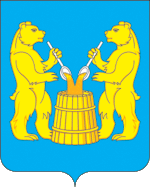 Отчет главыУстьянского муниципального районаАрхангельской областио результатах своей деятельности и о результатах деятельности                     администрации Устьянского муниципального районаАрхангельской области  за 2022 год«28» апреля 2023 годаОГЛАВЛЕНИЕУважаемые депутаты Собрания депутатов Устьянского муниципального округа!           В соответствии с Федеральным законом от 06.10.2003г. №131-ФЗ «Об общих принципах организации местного самоуправления в Российской Федерации» и Уставом Устьянского муниципального района представляю отчёт о результатах деятельности главы Устьянского муниципального района и администрации Устьянского муниципального района за 2022 год.           Одним из главных достижений нашей деятельности в 2022 году стало продолжение активной работы по реализации национальных проектов на территории Устьянского района,  результаты этой работы жители района могут лицезреть и с удовольствием ими пользоваться.           Эффективность работы районной власти определяется не только участием в национальных проектах.  Успешное государственно-частное партнерство способствует развитию района ускоренными темпами, благодаря чему строятся больницы,  дома культуры, жилье, спортивные объекты, ремонтируются дороги и мосты.         18 декабря 2022 года жители Устьянского района приняли участие в выборах депутатов Собрания депутатов Устьянского муниципального округа Архангельской области первого созыва.Всего пришло на избирательные участки 5 320 человек или 23 % от общего числа участников голосования, включенных в списки избирателей. Наибольшее количество голосов набрала кандидат - Григорюк Татьяна Александровна - 626 голосов (65,2% от числа проголосовавших по округу №1), всего было избрано 19 депутатов по 5 округам:Григорюк Татьяна Александровна,Кашин Александр Павлович,Пушкина Светлана Викторовна,Лютов Михаил Дмитриевич, Гончаренко Александр Викторович,Волова Светлана Анатольевна,Ипатова Нина Александровна,Попова Татьяна Павловна,Янборисов Сергей Павлович,Ижемцева Ольга Николаевна,Глинский Алексей Витальевич,Кашин Александр Александрович,Захарова Ирина Васильевна,Черепанина Лариса Валерьевна,Жаворонкова Наталья Александровна,Гусаченко Галина Витальевна,Пачина Юлия Борисовна,Акулова Нина Федоровна,Чесноков Сергей Владимирович.1. Социально-экономическое положение Устьянского муниципального района1.1.Уровень жизни  Минимальная оплата труда в регионе на 01.01.2023г. составляет 16 242 рубля (с районным коэффициентом и северной надбавкой – 27 611,4 рублей).           Величина прожиточного минимума для жителей Устьянского района Архангельской области на начало 2023 года определена: на душу населения - 16 675 руб./мес., для трудоспособного  населения – 18 176 руб./мес., для пенсионеров и инвалидов 1 и 2 групп – 14 341 руб./мес., для детей – 16 327 руб./мес.          Оплата труда. Среднемесячная номинальная начисленная заработная плата работников организаций (без субъектов малого предпринимательства и организаций с численностью работающих менее 15 человек, не являющихся субъектами малого предпринимательства) за 2022 год составила 74 761,1 рубль и увеличилась по сравнению с 2021 годом на 14%.           Среднемесячная начисленная заработная плата работников организаций по Архангельской области без Ненецкого автономного округа за 2022 год составила 65 913,5 рублей (увеличение на 10% в сравнении с 2021 годом).1.2. Занятость населенияЗа  2022 год  в службу занятости населения Устьянского района подано 2046  заявлений о предоставлении государственных услуг (что на 24% ниже показателя 2021 года), в том числе по содействию в поиске работы – 1154 чел., из них незанятых граждан – 1020 чел., по профессиональной ориентации – 578 человек.В отчетном периоде признано безработными 573 человека; трудоустроено – 839 человек, в том числе безработных 372 человека. По направлению центра занятости населения приступили к профессиональному  обучению или получению дополнительного образования 110 безработных граждан.           На 01.01.2023 года  в банке данных свободных рабочих мест (вакантных должностей), которыми располагала служба занятости, имелось 188 вакансий.         Численность граждан, состоящих на регистрационном  учете  в службе занятости, с целью поиска подходящей работы, составила 242 человека, из них безработных 214 человек.          Уровень регистрируемой безработицы (отношение численности зарегистрированных безработных к численности населения в трудоспособном возрасте) составил 1,78% (на 01.01.2022 года 1,70%).В качестве безработных на 01.01.2023 года зарегистрированы:- женщины - 101 чел. (47,2% от общего числа безработных);- молодежь в возрасте от 16 до 29 лет - 28 чел. (13,1%);- инвалиды 10 чел. (4,7%);- граждане, проживающие в сельской местности 158 чел.(73,8 %). Количество граждан, получающих пособие по безработице на 01.01.2023 года 174 чел., что составляет 81,3% от общей численности зарегистрированных безработных.Количество граждан, получивших информацию о положении на рынке труда 2606 чел.1.3. ЭкономикаПо данным территориального раздела Статистического регистра Росстата на 01 января 2023 года на территории района действует 242 организации, 436 индивидуальных предпринимателей.Распределение организаций по видам экономической деятельности
на 1 января 2023 годаРаспределение организаций по организационно-правовым формам
на 1 января 2023 годаОсновные показатели социально-экономического положения района          За 2022 год объем отгруженных товаров собственного производства, выполненных работ и услуг собственными силами организаций (без субъектов малого предпринимательства и организаций с численностью работающих менее 15 человек, не являющихся субъектами малого предпринимательства) по всем видам экономической деятельности в действующих ценах составил 16 537 093,5 тыс. рублей (что на 31% ниже объема 2021 года).               За 2022 год объем отгруженных товаров собственного производства, выполненных работ и услуг собственными силами организаций1) по виду экономической деятельности «Обрабатывающие производства» в действующих ценах составил 13 097 332 тыс. рублей, «Обеспечение электрической энергией, газом и паром; кондиционирование воздуха» – 179 263 тыс. рублей.Объем инвестиций в основной капитал организаций (без субъектов малого предпринимательства и объема инвестиций, не наблюдаемых прямыми статистическими методами), направленных на развитие экономики и социальной сферы, в январе-сентябре 2022 года использован на 600 765 тыс. рублей, что на 29,8% ниже уровня соответствующего периода предыдущего года в фактически действовавших ценах.Жилищное строительство. В 2022 году за счет всех источников финансирования введено 14678 квадратных метров жилых помещений, что составляет 108,8% от уровня 2021 года. Из общего ввода жилья индивидуальными застройщиками введено 11447 квадратных метров (78,0% от общего ввода жилья), или 96,9 % от уровня 2021 года.Строительная деятельность. Объем работ, выполненных по виду экономической деятельности «Строительство» организациями1), в 2022 году в 1,8 раза больше уровня предыдущего года в сопоставимых ценах.Сельское хозяйство. В сельскохозяйственных организациях на 1 января 2023 года по сравнению с соответствующей датой 2022 года поголовье крупного рогатого скота снизилось на 4,9%, из него коров увеличилось на 8,2%. Численность птицы возросла на 11,1%. В сельскохозяйственных организациях в 2022 году по сравнению с соответствующим периодом предыдущего года производство скота и птицы на убой (в живом весе) выросло на 0,8%, производство молока – на 11,0%, производство яиц – в 2,1 раза.Оборот розничной торговли по организациям1) составил 2 001 457 тыс. рублей, что в сопоставимых ценах на 1,2% выше, чем за 2021 год. В макроструктуре оборота розничной торговли организаций преобладающую долю занимают пищевые продукты, включая напитки, и табачные изделия – 57,1%. Кроме того, организациями общественного питания1) реализовано продукции на 27 321 тыс. рублей (на 3,4% меньше уровня 2021 года в сопоставимых ценах).Услуги. Объем платных услуг, оказанных населению в 2022 году организациями1), составил 242 921 тыс. рублей, что в действующих ценах на 5,2% меньше уровня 2021 года.Оптовый рынок. Оборот оптовой торговли организаций1) всех видов деятельности в 2022 году составил 218 405 тыс. рублей, что в сопоставимых ценах на 15,4% ниже уровня 2021 года.Организации оптовой торговли1) за 2022 год продали продукции и товаров на 14,0% больше, чем в 2021 году в сопоставимых ценах. Цены. За 2022 год прирост потребительских цен по Архангельской области без Ненецкого автономного округа составил 11,9%. Опережающими темпами росли цены на товары: за 2022 год товары подорожали на 12,3%, услуги – на 10,6%. За декабрь 2022 года прирост потребительских цен составил 0,6%, в том числе на услуги – 2,5%, а на товары – снижение цен на 0,02%. Стоимость условного (минимального) набора продуктов питания в расчете на месяц на 1 человека в конце декабря 2022 года в среднем по области без Ненецкого автономного округа составила 6 748,2 рубля и увеличилась за месяц на 0,6%. По сравнению с декабрем 2021 года стоимость набора увеличилась на 325,5 рубля или на 5,1%.В 2022 году отмечено следующее изменение цен и тарифов на услуги по Архангельской области без Ненецкого автономного округа: цены выросли на ветеринарные услуги на 34,2%, услуги банков – на 30,0%, санаторно-оздоровительные услуги – на 20,6%, медицинские услуги – на 12,6%, услуги связи – на 12,3%, услуги образования – на 12,1%, услуги в сфере туризма – на 10,5%, жилищно-коммунальные услуги (включая аренду квартир) – на 8,2%, бытовые услуги – на 7,4%, услуги правового характера – на 7,4%, услуги пассажирского транспорта – на 0,8%. Снизились цены (тарифы) на услуги физической культуры и спорта – на 1,1%, услуги организаций культуры – на 0,4%.Оплата труда. Среднемесячная номинальная начисленная заработная плата работников организаций1) за январь-ноябрь 2022 года составила 74761,1 рубля и увеличилась по сравнению с соответствующим периодом 2021 года на 14,0%. Занятость населения. Число замещенных рабочих мест работниками списочного состава, совместителями и лицами, выполнявшими работы по договорам гражданско-правового характера, в организациях1) в январе-ноябре 2022 года составило 6 039 человек, что больше, чем в январе-ноябре 2021 года на 237 человек. В январе-ноябре 2022 года в общем количестве замещенных рабочих мест рабочие места внешних совместителей составили 0,7%, лиц, выполнявших работы по договорам гражданско-правового характера – 2,7%.2. Промышленность          За 2022 год крупными и средними предприятиями района  было заготовлено 1 159,1 тыс. кбм. древесины (уменьшение на 15,3 % к АППГ, 2021 год – 1 369,1 тыс. кбм.), на сумму 20 822,8  млн. руб.           Вывозка древесины составила  1 153 тыс. кбм. (уменьшение на 15,7 % к АППГ, 2021 год – 1 367 тыс. кбм.).                                 Производство круглых лесоматериалов в отчетном периоде составило 1 135,9 тыс. кбм., что на 13 % меньше, чем в АППГ (2021 год – 1 305,1 тыс. кбм.).           Среднесписочная численность работающих – 2 048 человек (2021 год –    1 594 человек).          Среднемесячная заработная плата – 60 697 рублей, что на 6,1 % больше к АППГ (2021 год – 57 207 рублей).          За 2022 год инвестиции ООО «ГК «УЛК», вложенные в развитие отрасли – 2 937 340,0 тыс.руб., в развитие Устьянского района - 57 255 тыс.руб., в т.ч. строительство: дорог – 50 000 тыс.руб., Дворца культуры с.Березник – 208,7 тыс.руб., терапевтическое отделение – 6 947,1 тыс.руб., новогоднее оформление площади – 100,0 тыс.руб.3.Сельское хозяйство          Производством сельскохозяйственной продукции в Устьянском муниципальном районе занимаются 12 хозяйств.    	9 сельхозтоваропроизводителей прошли отбор на получение государственной  поддержки из бюджетов всех уровней, по итогам отбора были  заключены 26 соглашений на субсидирование из областного бюджета и 17 соглашений на субсидирование из федерального бюджета сельхозтоваропроизводителям в сфере  развития сельского хозяйства   с министерством АПК и торговли Архангельской области.	Всего сельхозтоваропроизводители получили государственную поддержку из бюджетов всех уровней в общей сумме 354 870 тыс.руб.Для проведения  весенне-полевых работ весной 2022 года  приобретено 2376 тонн минеральных удобрений на сумму 42 127 379 руб., 625  тонн  семян на сумму 48 625 930,42 руб. без НДС. Внесено 58 078 тонн органических удобрений на площади 336 га. Минеральных удобрений внесено на площади 5 619 га.           Посевная площадь ярового сева  3683 га. ( + 423 га. к 2021 г).	Убран урожай: сено многолетних трав 1361 тонн (+107 тонн к 2021 году), силос многолетних трав  77 357  тонн  (- 1946  тонн к 2021 году),  солома 435,3 тонны, плющеное зерно 1356,35 тонн, сенаж многолетних трав  1963,9 тонн и  зерносенаж  3066 тонн. Всего скошено 12 837 га.	Выращивание картофеля производилось  в четырех хозяйствах: ООО «Лека», ИП КФХ Пахотина Н.Л., ИП Соловьев В.А., ИП Попов Р.В. На площади 12,5 га. сельхозтоваропроизводители собрали 141 тонну картофеля (урожайность 112,8 ц/га) и на площади 1 га. овощей (свекла и морковь) 19 тонн (урожайность 190 ц/га). В теплицах КФХ Новоселовой Н.В. собрано овощей закрытого грунта (огурцов) 2,8 тонны (урожайность 778 ц/га). 	 В ООО «Ростово» на площади 142 га убрали зерновые культуры (ячмень и пшеницу). Валовый сбор в амбарном весе составил 246 тонн  (урожайность 24,1 ц/га). Основное направление сельскохозяйственных предприятий  района остается  производство молока и мяса.Показатели животноводства       	В 2022 года  молоко реализовалось следующим организациям: ООО «М8 Логистик», ООО «ГК Канталь», АО «Молоко», ООО «Мясоперерабатывающий цех АПРЕЛЬ», ОАО «Северное молоко», АО «Северодвинск–Молоко», ООО «Сухонский молочный комбинат».Инвестиции в сельском хозяйстве за 2022 год (собственные + кредитные средства)ООО «Устьянская молочная компания» объем инвестиций составил 787 930,8 тыс.руб. (без НДС), в т.ч. покупка техники  – 6 808,8 тыс.руб.,  покупка запчастей – 43 748 тыс.руб., покупка оборудования –33 850 тыс.руб., строительство и реконструкцию животноводческих помещений –703 524 тыс.руб. (расходы на строительство и ремонты).ООО «Ростово» - покупка техники, удобрений, запчастей  – 49 566,90  тыс.руб. В системе агропромышленного комплекса действует муниципальная  программа  «Комплексное развитие  сельских территорий  муниципального образования «Устьянский муниципальный район», которая  предусматривает улучшение жилищных условий граждан, проживающих  в сельской  местности  и  обеспечение жильем молодых семей  и молодых специалистов, проживающих и работающих  в сельской местности. В 2022 году было принято  6 заявок из них 4 семьи получили социальную выплату на общую сумму 4 853 548,6 рублей, из них федеральный бюджет – 693 652,39 рублей,областной бюджет- 3 672 000,00 рублей,районный бюджет – 487 896,26 рублей,общая площадь строящегося (приобретенного) жилья в 2022 году составляет 306,0 кв.м.Две заявки по заявлению участников, перенесены на 2023 год.           Борьба с борщевиком Сосновского на территории Устьянского района	В рамках муниципальной программы «Борьба с борщевиком Сосновского на территории Устьянского района» в апреле был объявлен конкурс на местном уровне по уничтожению борщевика Сосновского на сумму 322 000 рубля, по итогам конкурса был заключен муниципальный контракт с ИП Афанасьевым Денисом Сергеевичем, для проведения работ по химической борьбе с сорным растением на территории МО «Шангальское» общей  площадью 14,61 га.	Кроме этого был заключен договор с ИП КФХ Пахотиной Натальей Львовной на выполнение работ по сокращению очагов распространения борщевика Сосновского путем механической обработки почвы на не разграниченных землях (глубокая вспашка почвы) на территории МО «Ростовско-Минское» д. Нагорская и д.Угольская, 1,18 га  на сумму 41 400 рублей.4. Торговля, общественное питание и бытовое обслуживаниеВ Устьянском районе сформирована развитая инфраструктура потребительского рынка, которая обеспечивает территориальную доступность и бесперебойное снабжение населения услугами торговли.На 1 января 2023 года в Устьянском районе услуги торговли оказывают 54 организации и 133 индивидуальных предпринимателя в 236 стационарных торговых объектах с общей торговой площадью 23 816 кв. метра (в т.ч. 12 аптечных пунктов и 4 автозаправочных станции, 3 торговых центра), что на 1 объект  меньше (99,6% к уровню 2021 года), но на 1166 кв. метров больше, чем в 2021 году (105,2 % к уровню 2021 года), 24 объекта нестационарной торговли, услуги общественного питания представляют 24 организации и индивидуальные предприниматели (в т.ч. 4 столовых), бытовое обслуживание – 71 субъект. Показатели развития предпринимательской деятельности Торговую деятельность в районе осуществляют в основном, федеральный и локальные торговые  сети. Местные:  ООО «ПО «Устьяны», ООО «Дружба», ООО «Устьянская торговая компания»,  ООО «Север», ИП Кашин Н.Н. ИП Бирина Р.Г., ИП Волов Ю.С., федеральные сети: АО «Тандер» магазины  «Магнит», ООО «Агроторг» магазины «Пятерочка», ООО «Альбион 2002» магазины  «Бристоль». В 2022 году прекратили торговую деятельность объекты общей площадью 542,4 кв. метров – это 5 торговых точек ИП Софина Н.Д. и магазин «Стрекоза» ИП Кудрявцев Н.Н. (ИП Кудрявцева Н.А.). На смену  объектам (организациям и ИП) прекратившим деятельность, открылись новые торговые объекты – это магазины «Светофор» и «Союз» с общей торговой площадью 1386,3 кв. метров.Оборот розничной торговли по организациям (без субъектов малого предпринимательства и организаций с численностью работающих менее 15 человек, не являющимися субъектами малого предпринимательства)  составил 2001,46 млн. руб. Численность наемных работников  в сфере торговли и общественного питания составляет около 900 человек.Помимо розничной торговли в стационарных объектах торговое обслуживание жителей Устьянского района осуществляется посредством нестационарной и ярмарочной торговли. В районе функционирует 24 объекта нестационарной торговли, 80% из которых находятся в районном центре, в основном это торговые павильоны.Для наполнения рынка, создания условий здоровой конкуренции, как следствие, снижения цен,  в отчетном периоде в районе было проведено 8 ярмарок с участием предприятий местных производителей сельскохозяйственной продукции, среди которых:               - интерактивная программа «Ишь ты, Масленица!»;              -  фестиваль народного творчества «Устьянская ссыпчина»;              - лесная выставка – ярмарка муниципальных образований в рамках всероссийского конкурса «Лесоруб XXI века»,              - выставка – ярмарка фестиваль «Октябрьский «Разгуляй»»,              - праздничные ярмарки на мероприятиях в сельских поселениях, а так же 52 ярмарки предвыходного дня.Потребительская  кооперация является важной социальной структурой, обеспечивающей сельское население товарами первой необходимости.  На 2023 год территории Устьянского района осуществляют свою деятельность только одно потребительское общество ООО «ПО «Устьяны». В систему данного ПО входит 22 магазина с общей торговой площадью 1085,02 кв. метров,  которые территориально расположены:                - 1 магазин в рабочем посёлке Октябрьский,              - 21 в сельской местности Устьянского района,  из них -2 нестационарных торговых объекта и 2 автолавки, которые осуществляют выездную торговлю в отдаленные малонаселенные деревни и обеспечивают их услугами торговли. Показатели развития розничной торговли          Состояние розничной торговой сети оценивается уровнем обеспеченности населения торговыми площадями. Достигнутый уровень обеспеченности населения района торговыми площадями составляет 960,35 кв. м. на 1000 жителей (108,5% к уровню 2021 года), что в два раза превысило утвержденный норматив минимальной обеспеченности площадью торговых объектов населения нашего района (норматив – 420кв. м/1000человек).Производством хлеба, хлебобулочных и кондитерских изделий в Устьянском районе занимаются 8 организаций и индивидуальных предпринимателей. На 11 пекарнях района за отчетный период  произведено 1213,48 тонн хлеба и хлебобулочных изделий и 175,17 тонн кондитерских изделий (95,2% и 86,5% к уровню аналогичного периода прошлого года). Снижение объема производства местных товаропроизводителей связано с расширением федеральных торговых сетей, которые поставляют аналогичную продукцию из других регионов. Связи с данной ситуацией за период 2022 года приостановил работу один кондитерский цех.Показатели производства хлеба, хлебобулочных и кондитерских изделий по годам    Для  создания условий  обеспечения товарами первой необходимости  жителей труднодоступных и малонаселенных пунктов Устьянского района  в 2022 году администрацией муниципального образования был проведен конкурс на определение поставщиков доставки товаров в труднодоступные населенные пункты. Приняли участие в конкурсе три предприятия:  ООО «Потребительское общество «Устьяны», потребительское общество «Устьянское» и ИП Воробьев А.К. В отчетном периоде выплачена субсидия в сумме 1 114 715 рублей (700 000 рублей из бюджета Устьянского района и 414 715 рублей из областного бюджета).Выплаты субсидий на частичное возмещение транспортных расходов на доставку товаров в труднодоступные населенные пункты Устьянского района в 2022 годуВ сфере услуг общественного питания  трудятся высококвалифицированные специалисты. Всего в Устьянском районе 24 предприятия общественного питания, из них 2 ресторана, 3 бара, 1 банкетный зал, 14 кафе и  4 столовых с  общим количеством 1090 посадочных мест.Показатели развития общедоступного общественного питания5. Поддержка деятельности субъектов малого и среднего предпринимательстваМалый бизнес выступает важной частью функционирования и социально-экономического развития Устьянского муниципального района. Он создает рабочие места,  максимально учитывает местные условия, проникает в невыгодные для крупных предприятий сферы, способствует насыщению потребительского рынка товарами и услугами, формированию конкурентной среды, обеспечивает экономическую самостоятельность населения района. 	Благодаря малому управленческому персоналу и простым организационным формам он обладает гибкостью к изменениям внешней среды, мобильностью управления, быстрой реакцией на требования потребителей. В 2022 году на территории Устьянского района осуществляют деятельность 593 малых и средних предприятий, в том числе юридических лиц 144, индивидуальных предпринимателей – 447 и 580 человек «самозанятых» граждан.5.1.Количество субъектов МСП в Устьянском районеКоличество субъектов МСП осталось примерно на уровне 2021 года, а количество самозанятых граждан, зафиксировавших свой статус и применяющих специальный налоговый режим «Налог на профессиональный доход» увеличивается с каждым годом, так по сравнению с 2021 годом их количество увеличилось на 63%. Это связано не только с реализацией  программ поддержки «самозанятых» граждан, но и с удобной системой налогообложения.		Согласно данным Единого реестра малого и среднего предпринимательства за 2022 год прекратили свою деятельность 93 субъекта малого и среднего предпринимательства и  вновь создали -  93 единицы. 	По данным Федеральной налоговой службы за 2022 год на территории Устьянского района зарегистрировано в качестве плательщиков налога на профессиональный доход (самозанятых) 580 физических лиц.           Основные виды деятельности предпринимательства Устьянского района: розничная торговля, сельское хозяйство, обрабатывающие производства, строительство, транспорт и связь, операции с недвижимым имуществом, здравоохранение и предоставление социальных услуг, предоставление прочих коммунальных, социальных и персональных услуг.Наиболее привлекательной для малого бизнеса остается сфера торговли. В районе действует 163 предприятия розничной торговли. Важное место в агропромышленном комплексе района принадлежит крестьянским хозяйствам, малым сельскохозяйственным предприятиям, индивидуальным предприятиям и личным подсобным хозяйствам. Наконец 2022 года в районе 23 предприятия занимается сельским хозяйством.Создание условий развития малого и среднего бизнеса  - одно из приоритетных направлений социально-экономической политики администрации района.В 2022 году в рамках муниципальной программы поддержки малого и среднего бизнеса Устьянского района были проведены следующие мероприятия:	1. С целью формирования благоприятного образа предпринимательства на территории Устьянского муниципального района и стимулирование интереса к осуществлению предпринимательской деятельности проводятся уроки предпринимательства в образовательных учреждениях района. 9 уроков состоялось для учащихся 10, 11 классов МБОУ «Октябрьская СОШ № 1» и в Березницкой гимназии, 4 урока в УИТ. На регулярной основе размещаются публикации в СМИ об успешных предпринимателях района. В 2022 году на страницах газет «Устьянские вести» и «Устьянский край» размещено более 26 публикаций.	2. Обеспечивается информационная поддержка предпринимателей на районном сайте в сети Интернет. В целях оперативного информирования специалистами отдела экономики ведется  группа в социальной сети «ВКонтакте» - «Устьянское предпринимательство», где размещается актуальная информация, новости для предпринимателей.	3. Проведено более 20 обучающих  семинаров, круглых столов и иных обучающих мероприятий. В очном формате прошли два обучающих мероприятия:              - 19 сентября 2022г. «Азбука предпринимательства»,             - 13 октября 2022г. «Принятие объективных управленческих решений в условиях неопределенности на основе детальных финансовых расчетов».          Ряд обучающих семинаров проведено в режиме онлайн (организатор - АНО АО «Агентство регионального развития»):          4. Консультирование  субъектов малого и среднего предпринимательства, самозанятых граждан по вопросам предпринимательской деятельности, о мерах господдержки бизнеса.          5. Оказана методическая и консультационная помощь индивидуальным предпринимателям и гражданам, планирующим открытие своего дела по разработке бизнес-планов для заключения социального контракта через ГКУ АО «Архангельский областной ЦСЗН» ОСЗН по Устьянскому району, за 2022 год заключено 56 социальных контрактов.          6. Проведена работа по формированию и дополнению перечней муниципального имущества Устьянского муниципального района, предназначенного для передачи во владение и (или) пользование субъектам малого и среднего предпринимательства и организациям, образующим инфраструктуру поддержки субъектов малого и среднего
предпринимательства (15 перечней, 67 объектов).	Продолжил работу Совет по малому и среднему предпринимательству при главе Устьянского муниципального района, проведено три заседания Совета. Основные рассматриваемые вопросы:	- Благоустройство территории и подготовка к празднованию Дня Победы 9 мая в ГП «Октябрьское».	- реализация программ, направленных на снижение напряженности на рынке труда.	- размер ставок арендной платы земельных участков, порядок определения кадастровой стоимости в отношении объектов недвижимости.           - Антикризисная поддержка МСП.            - Новый формат работы Совета МСП, предложения по совершенствованию деятельности Совета.           - Проведение обучающих семинаров для субъектов малого и среднего предпринимательства.           - Продолжение общего дела, реализация проекта «Бизнес-школа».            - Меры государственной поддержки МКК «Развитие».             Степень активности участия предпринимателей в работе Советов (% участников заседаний советов в статусе субъектов предпринимательской деятельности) в 2022 году составила 68,4 %.6. Поддержка деятельности  органов ТОС и социально ориентированных некоммерческих организацийПо состоянию на  01.01.2023 года на территории Устьянского района действует более 100 различных общественных организаций  (в том числе 54 ТОС), 34 из них имеют  статус самостоятельного юридического лица. С 01 апреля по 29 апреля 2022 года осуществлялся прием проектных заявок на конкурс в поддержку деятельности органов ТОС. На конкурс поступило 16 проектных заявок по следующим  приоритетным направлениям:1)	Сохранение исторического и культурного наследия, народных традиций и промыслов, развитие въездного туризма – 5 проектов;2)	Благоустройство территории, природоохранная деятельность – 7 проектов;3)	Развитие физической культуры и спорта – 2 проектов;4)	Поддержка социально уязвимых групп населения -1;5)	Противопожарная защита – 1.15 мая 2022 года состоялось заседание комиссии по рассмотрению документов на конкурс. Фонд конкурса составил 1 976 013,29 рублей, в т.ч.  средства областного  бюджета  - 1 482 009,99 руб., средства районного бюджета – 494 003,30 руб. Победителями конкурса стали 11 ТОС из 8-ми  муниципальных образований района:МО «Березницкое», ТОС «Строевское», проект «Устройство пожарного водоема на территории с.Строевское». В рамках проекта выполнено обустройство пожарного водоема на территории с. Строевское. Приоритетное направление – противопожарная защита. Размер иного межбюджетного трансферта – 213 600,00 рублей.МО «Березницкое», ТОС «Росинка», проект «Вежевская околица». В рамках проекта выполнено строительство беседки на территории детской спортивной площадки в д. Вежа. Приоритетное направление – благоустройство территории, природоохранная деятельность. Размер иного межбюджетного трансферта – 67 551,00 рублей.МО «Лойгинское», ТОС «Возрождение», проект «Пешком в историю». По проекту  оборудована музейная комната «Быт рабочего леса»: установка стеллажей, витрин, техники, а также проведение цикла мероприятий, посвященных истории поселка. Приоритетное направление - сохранение исторического и культурного наследия, народных традиций и промыслов, развитие въездного туризма. Размер иного межбюджетного трансферта – 111 100,00 рублей.МО «Малодорское», ТОС «Совет села Малодоры», проект «Малодорское гостеприимство». Комплект документов полный. В рамках проекта выполнена разработка туристического маршрута «Малодорское гостеприимство», включающего в себя «Экоферму», Гастрономическую набережную, Ярмарочную площадь.  Приоритетное направление – сохранение исторического и культурного наследия, народных традиций и промыслов, развитие въездного туризма. Размер иного межбюджетного трансферта – 250 000,00 рублей.МО «Октябрьское», ТОС «Чадрома», проект «Мы все отсюда родом». По проекту выполнено обустройство дорожки  к памятнику участникам ВОВ, установка ограждения вокруг часовни, посадка кустарников и цветов. Приоритетное направление – благоустройство территории, природоохранная деятельность. Размер иного межбюджетного трансферта – 244 038,00 рублей.МО «Октябрьское», ТОС «Сосенки-2», проект «Футбол – спорт для души». По проекту выполнено обустройство футбольного поля и приобретение спортивного инвентаря для проведения занятий и соревнований. Приоритетное направление – развитие физкультуры и спорта. Размер иного межбюджетного трансферта – 73 000 рублей.МО «Октябрьское», ТОС «Берег», проект «Детский дворик». По проекту выполнено обустройство детской игровой площадки в д. Прокопцевская. Приоритетное направление –благоустройство территории, природоохранная деятельность. Размер иного межбюджетного трансферта – 94 168,29 рублей.МО «Орловское», ТОС «Орлово», проект «По одежке встречают». В рамках проекта   выполнено приобретение костюмов в народных традициях и приспособления для чеканки сувенирных монет для туристов в «Усадьбу кузнеца Ломоноса» в целях дальнейшего развития сельского туризма. Приоритетное направление – сохранение исторического и культурного наследия, народных традиций и промыслов, развитие въездного туризма. Размер иного межбюджетного трансферта – 215 000,00 рублей.МО «Плосское», ТОС «Плосское», проект «Рыбацкое раздолье-2». В рамках проекта   выполнено обустройство площадки для проведения праздничных мероприятий: установка новых сидений, стенда для фотовыставки, обустройство спортивного игрового поля, приобретение кострового оборудования. Приоритетное направление – сохранение исторического и культурного наследия, народных традиций и промыслов, развитие въездного туризма. Размер иного межбюджетного трансферта – 211 000,00 рублей.МО «Ростовско-Минское», ТОС «Ульяновская», проект «В кругу своих». В рамках проекта выполнено благоустройство площадки для активного отдыха рядом с ДК в д. Ульяновская: отсыпка территории, установка игрового оборудования, проведение конкурсов для семей. Приоритетное направление – поддержка социально уязвимых групп населения. Размер иного межбюджетного трансферта – 249 100,00 рублей.МО «Синицкое», ТОС «Кидюжане», проект «Ручеек, беги, беги и наш дворик осуши». По проекту выполнено осушение территории поселка за счет прокладки водопропускных труб. Приоритетное направление – благоустройство территории, природоохранная деятельность. Размер иного межбюджетного трансферта – 247 456,00 рублей.С ноября по декабрь 2022 года прошел муниципальный и областной этап конкурсов «Лучший ТОС  Архангельской области», «Лучший  активист ТОС  Архангельской области», «Лучший проект ТОС  Архангельской области». По итогам областного этапа победителем в номинациях стал ТОС «Ульяновская», МО «Ростовско - Минское» и член ТОС Ермоченкова Елена Валерьевна.Победителем областного конкурса по программе «Десять шагов к успешному проекту» стал проект «Мы все отсюда родом», ТОС «Чадрома», МО «Октябрьское».В 2022 году проводился районный конкурс на предоставление субсидий СО НКО. С 02 августа по 29 апреля 2022 года осуществлялся прием проектных заявок на конкурс.  Бюджет конкурса составил 1 048 486,00 рублей, в том числе средства районного бюджета – 500 000,00 рублей, областного – 548 486,00 рублей. На конкурсе поддержали 5 проектных заявок от  СО НКО Устьянского района:Местная общественная организация «Устьянская районная организация Всероссийского общества инвалидов» (УРО ВОИ), проект «Спортивные успехи», приоритетное направление - защита прав и интересов людей с ограниченными возможностями. Проект предусматривает проведение  ежемесячных тренировок в спортивном помещении УРО ВОИ; IX районных открытых турниров памяти председателей Т.Н.Федоровой и П.В.Никитинского; участие в областных летних спортивных играх для людей с ограниченными возможностями, проведена районная летняя спартакиада, районный шашечный турнир в Декаду инвалидов; проведен районный кулинарный конкурс «Устьянский СМАК»; посещение маломобильных инвалидов на дому с вручением продуктово-хозяйственного набора; издание газеты «Согретые верой».Средний балл заявки составил - 69,00.Устьянская местная общественная организация развития поселения «Ростово», проект «Волонтер - звучит гордо», приоритетное направление - развитие институтов гражданского общества и общественного самоуправления, добровольческой деятельности, направленной на решение социальных проблем населения Устьянского района. Проект направлен на вовлечение подростков в волонтерское движение, в том числе состоящих на учете в комиссии по делам несовершеннолетних, проведены обучающие семинары и тренинги, организации и благоустройство пространства для творчества «МЫ - сила» в Ростовском ДК (приобретение мебели, ноутбука, принтера), проведение не менее 5 социальных акций. Средний балл заявки составил – 96,80.Устьянская районная общественная организация ветеранов (пенсионеров) войны, труда, Вооруженных Сил и правоохранительных органов, проект «Сохраним традиции для будущих поколений», приоритетное направление -  развитие институтов гражданского общества и общественного самоуправления, добровольческой деятельности, направленной на решение социальных проблем населения Устьянского района.  Проект предусматривает проведение занятия в ветеранском клубе «Родная сторона» на базе Устьянского краеведческого музея, работу по воспитанию патриотизма с детьми и молодежью, патриотических акций «Дом со звездой», «Свеча памяти», «Бессмертный полк», автопробега "Уроки памяти" конкурса по благоустройству, фестиваля патриотической песни, интерактивных мероприятий, познавательных  экскурсий.Средний балл заявки составил – 99,80.Устьянская местная общественная организация «Агентство по развитию культурно-образовательных инициатив», проект «Наследие», приоритетное направление - деятельность, направленная на сохранение и популяризацию исторического и культурного наследия Устьянского района. В рамках проекта выполнено создание в Центральной районной библиотеке краеведческого пространства, в котором будет сохраняться и популяризироваться актуальная востребованная информация об истории, географии, природе, известных людях Устьянского района. Пространство зонировано: выставочный комплекс, зона проведения мероприятий, место индивидуальной работы. По мере развития пространства добавляется информация по другим темам и предлагаются новые формы работы по продвижению краеведческой информации.Средний балл заявки составил – 97,60.Частное общественное учреждение пожарной охраны «Добровольная пожарная команда Устьянского района Архангельской области, проект «По маршруту безопасности от 3+», приоритетное направление - профилактика социально опасных форм поведения граждан, обеспечение безопасности населения и общественного порядка в Устьянском районе. В рамках проекта предполагается приобретение оборудования учебного класса на базе пожарной части № 60 ГКУ "ОГПС № 17" для проведения занятий по пожарной безопасности для детей дошкольного возраста от 3 лет и учащихся начальных классов: мебели, ноутбука, проектора. Проведение экскурсий.Средний балл заявки составил – 96,40.18 апреля 2022 года в администрации Устьянского муниципального района был организован семинар «Социальное проектирование: как превратить идею в проект, а проект в заявку на конкурс», приняло участие 29 человек. Оказывалась консультационная помощь инициативным группам по подготовке заявок на конкурс проектов, организаторами которого выступает  Центр социальных технологий «Гарант» (Архангельск).             Оказана помощь СО НКО в составлении и размещении заявок во втором конкурсе грантов Губернатора Архангельской области на поддержку целевых проектов социально ориентированных некоммерческих организаций в 2022 г., организованном автономной некоммерческой организацией «Губернаторский центр «Вместе мы сильнее», победителями стали: Устьянская местная общественная организация "Экологический центр "Я разделяю" с проектом «Раздельный сбор в каждый двор» - 499 563,00 руб.            АНО «Центр общения «Устьянское гостеприимство» стал победителем конкурса Фонда Президентских Грантов с проектом «Краса Устьи» - 3 697 324,60 руб. 7. Строительство             На территории Устьянского муниципального района в течение 2022 года выдано уведомлений о планируемых строительстве или реконструкции объекта индивидуального жилищного строительства или садового дома – 72 ед., в том числе МО «Октябрьское» - 42 ед., введено в эксплуатацию 76 домов общей площадью -  16 476,65 м2 жилья, в том числе по индивидуальному жилищному строительству 72 дома общей площадью - 12605,5 м2, 4 многоквартирных дома общей площадью - 3 871,15 м2.	За 2022 год признано аварийными и подлежащими сносу на территории поселений Устьянского муниципального района- 102 дома общей площадью 12077,1 м2.             Стоимость экспертизы признания домов аварийными составляет 451 216,38 руб.            В 2022 году выдано 15 разрешений на строительство (из которых 5 МО «Октябрьское» и 10 «Устьянский район»), в том числе:         - ООО «ГК «УЛК», строительство здания мастеров приемки леса на территории ОП «Устьянский лесопромышленный комплекс» (Архангельская область, Устьянский район, д. Тарасонаволоцкая, д.33), общей площадью застройки 51,3 м2;          - Строительство дома блокированной застройки в д. Подгорная Устьянского района Архангельской области, ООО «Тройка плюс», общей площадью застройки 143,0 м2;          - Устройство блочно-модульной котельной в д. Ульяновская Устьянского района Архангельской области, общей площадью застройки 101,4 м2;          - Реконструкция здания конюшни в МО «Березницкое» Устьянского района Архангельской области, ООО «Медведь», общей площадью застройки 265,65 м2;          - Строительство столовой в дер. Ульяновская Устьянского район Архангельской области ООО «Ростово», общей площадью застройки 147,0 м2;        - Строительство дома блокированной застройки в д. Глазанова Устьянского района Архангельской области, ООО «Тройка плюс», общей площадью застройки 143,0 м2;        - Реконструкция здания пожарного депо под административное здание бытового назначения, ООО «УМК», общей площадью застройки 411,2 м2;         - Строительство Церкви преподобного Сергия Радонежского и трапезной в п. Илеза МО «Илезское» Устьянского района Архангельской области, общей площадью застройки 61,89 м2;          - Строительство здания стоянки сельхозтехники, по адресу: Архангельская область, Устьянский район, д.Ульяновская, ООО «Ростово», общей площадью застройки 305,6 м2;          - Пристройка к зданию гранулирования на территории Устьянского лесопромышленного комплекса ООО «УЛК», общей площадью застройки 1191,68 м2;          - Реконструкция хозкорпуса на территории ГК «Устьяны» под апартаменты ООО «Медведь», общей площадью застройки 298,0 м2;          - Строительство многоквартирного жилого дома, расположенного по адресу: пер. Шангальский, рп. Октябрьский Устьянского района, ООО «Строитель», общей площадью застройки 486,0 м2;          - Строительство ангара в п. Костылево Устьянского района Архангельской области, Животовская А.О., общей площадью застройки 1538,4 м2;          - Строительство гаража по ул. Домостроителей в рп. Октябрьский Устьянского района, ООО «Строитель», общей площадью застройки 517,34 м2;          - Строительство здания гаража МО «Октябрьское» Устьянского района, Воробьев Д.О., общей площадью застройки 913,8 м2;          - Реконструкция здания ГБУ под офисные помещения в п. Октябрьский, Масуфранов А.И., общей площадью застройки 40,47 м2.В 2022 году выдано 16 (из которых 4 МО «Октябрьское» и 12 «Устьянский район») разрешений на ввод объектов в эксплуатацию, в том числе:        - Многоквартирный жилой дом на земельном участке, расположенном по адресу: примерно в 45 метрах по направлению на юго-восток от ориентира жилой дом, расположенного за пределами земельного участка, адрес ориентира: Архангельская обл., Устьянский муниципальный р-н, МО «Малодорское», с. Малодоры, ул. Центральная, д. 18, введено 726,3 кв.м. общей площади жилых помещений;          - Здания стоянки сельхозтехники, по адресу: Архангельская область, Устьянский район, д.Ульяновская, ООО «Ростово», введено общей площади застройки 334,2 м2;          - Здание столовой в дер. Ульяновская Устьянского район Архангельской области ООО «Ростово», введено общей площади застройки 152,2 м2;          - Многоквартирный жилой дом на земельном участке, расположенном по адресу: Архангельская обл., Устьянский муниципальный район, МО «Шангальское», с. Шангалы, ул. 50 лет Октября, д. 8, введено 536,1 кв.м. общей площади жилых помещений;          - Многоквартирный жилой дом на земельном участке, расположенном по адресу: Архангельская обл., Устьянский муниципальный район, МО «Шангальское», с. Шангалы, ул. 50 лет Октября, д. 9, введено 570,4кв.м. общей площади жилых помещений;           - Здание трапезной Церкви преподобного Сергия Радонежского п. Илеза МО «Илезское» Устьянского района Архангельской области, введено общей площади застройки 37,1 м2;          - Здание Церкви преподобного Сергия Радонежского и трапезной в п. Илеза МО «Илезское» Устьянского района Архангельской области, введено общей площади застройки 63,9 м2;         - Здание гранулирования на территории Устьянского лесопромышленного комплекса ООО «ГК «УЛК», введено общей площади 1152,5 м2;         - Здание конюшни в МО «Березницкое» Устьянского района Архангельской области ООО «Медведь», введено общей площади 245,1 м2;          - Здание магазина, расположенного по адресу: Архангельская область, Устьянский р-н, с. Шангалы, ул. 50 лет Октября, введено общей площади 301,9 м2;          - Здание железнодорожного депо, автомобильного гаража и административно-бытового корпуса на территории ООО «Верховажьелес» по адресу: Архангельская обл., Устьянский район, пос. Лойга, введено общей площади 1141,0 м2;          - Здание хозкорпуса на территории ГК «Устьяны» под апартаменты ООО «Медведь», введено общей площади 301,9 м2.На объекты индивидуального жилищного строительства выдано:114 уведомлений о соответствии указанных в уведомлении о планируемых строительстве или реконструкции объекта индивидуального жилищного строительства или садового дома параметров объекта индивидуального жилищного строительства или садового дома установленным параметрам  и допустимости размещения объекта индивидуального жилищного строительства или садового дома на земельном участке.50 уведомлений о соответствии построенных или реконструированных объекта индивидуального жилищного строительства или садового дома требованиям законодательства о градостроительной деятельности.Итоги за 3 года8. Переселение граждан из ветхого и аварийного жильяВ рамках адресной программы Архангельской области «Переселение граждан из аварийного жилищного фонда на 2019 – 2025 годы» (далее – адресная программа) по второму этапу введены в эксплуатацию два многоквартирных домов на территории МО «Шангальское» и один на территории МО «Малодорское», общей площадью застройки 1331,03 м2. По третьему этапу продолжается строительство четырех домов в п. Октябрьский один по ул. Свободы, один по ул. Первомайская, два по ул. Ломоносова, общей площадью застройки 5 992,7м2.По пятому этапу заключены государственные контракты на проектирование, строительство и ввод в эксплуатацию трех многоквартирных жилых домов в п. Октябрьский и двух многоквартиных домов в п. Кизема. Выполняются работы по проектированию.9. Рекламные конструкцииВ 2022 году проведен аукцион на право заключения договоров на установку рекламных конструкций на территории Устьянского муниципального района Архангельской области. Заключено 12 договоров с ООО «ГК «УЛК».10. Жилищно-коммунальное хозяйствоРабота в сфере ЖКХ строится в рамках муниципальной программы «Комплексное развитие систем коммунальной инфраструктуры Устьянского муниципального района» и включает в себя следующие мероприятия:                  - Произведен капитальный ремонт кровельного покрытия 11 жилых зданий (в п.Кидюга, п.Мирный, п.Богдановский, д.Щапинская, п.Студенец), в 2 жилых помещениях сделан ремонт фундаментов, произведен ремонт 2 источников питьевого водоснабжения. На эти цели использовано 2 228 350 руб. Указанные работы выполнены силами нанимателей жилых помещений и жителей населенных пунктов, с учетом предоставленных материалов. Что в результате позволило сократить расходы бюджетных средств. Кроме того, осуществлялся текущий ремонт отопительных печей, туалетных ям, кровли по заявлениям граждан силами и средствами администрации Устьянского муниципального района.На территории МО «Илезское» и МО «Киземское» осуществлен ремонт колодцев.           Мероприятия по подготовке к отопительному сезону 2022-2023 г.г. Затраты по данному направлению составляют 7 427 210 руб. В рамках подготовки к отопительному периоду подготовлена конкурсная документация с перечнем необходимых мероприятий. Заключен муниципальный контракт, работы на объектах теплоснабжения выполнены в полном объеме. В рамках подготовки осуществлена проверка объектов теплоснабжения на территории Устьянского района в количестве 38 единиц на предмет готовности к отопительному периоду, выданы паспорта готовности запланированным объектам в количестве 38 штук. Получен допуск котельных в эксплуатацию  в населенных пунктах п.Илеза и д.Веригинская Устьянского района.Привлечены средства областного бюджета в общей сложности 2 000 000 руб. на приобретение котлооборудования для 3-х котельных Устьянского района (д.Юрятинская, с.Шангалы, п.Кидюга).Привлечены средства областного бюджета в сумме 5 000 000 руб. для строительства каркасно-модульной котельной в д.Ульяновская Устьянского района. В настоящее время работы по ее обустройству на стадии завершения.11.БлагоустройствоВ рамках муниципальной программы «Формирование современной городской среды на территории Устьянского муниципального района на благоустройство общественных территорий в 2022 году  использованы средства в размере 4 275,1 тыс.рублей.  Всего в 2022 году благоустроено 2 территории:  МО «Октябрьское» общественная территория «Площадь Победы» ул.Победы в п. Октябрьский – выполнены работы по устройству забора по периметру на общую сумму  2 979 427 рублей 20 копеек.            МО «Киземское» стадион по ул. Чкалова п. Кизема – выполнены работы по устройству железного ограждения по благоустройству территории на сумму 1 011 250,27 рублей. Так же было приобретено спортивное оборудование на сумму  284 466,57 тыс. руб. Итоги за 3 года12.Экология             В 2022 году выполнены следующие работы в рамках реализации муниципальной программы «Безопасное обращение с отходами производства и потребления Устьянского муниципального района»:	Заключен муниципальный контракт на содержание 99 контейнерных площадок на территории Устьянского муниципального района на сумму 1 000 000,00 рублей за счет местного бюджета.	Также были ликвидированы  3 несанкционированные свалки на территории Устьянского района на сумму  332 750,62  рублей за счет средств местного бюджета.	В 2022 году получена субсидия из областного бюджета в размере 8 007 663,78 рублей (из них 223 584,64 руб. за счет местного бюджета) на реализацию мероприятий в сфере обращения с отходами производства и потребления, в том числе с твердыми коммунальными  отходами (создание мест (площадок) накопления (в том числе раздельного накопления) твердых коммунальных отходов.               Субсидия направлена на обустройство контейнерных площадок на территории:                 -   МО «Березницкое», МО «Плосское», МО «Бестужевское» 8 ед., на сумму 895 459,20 руб. (из них 134 318,88 руб. за счет местного бюджета);                 - МО «Илезское»,  9 ед., на сумму 886 504,58 руб.;                 - МО «Лойгинское», 9 ед., на сумму 881 467,60 руб.;                 - МО «Синицкое», МО «Дмитриевское» МО «Лихачевское», МО «Шангальское» 35 ед., на сумму 3 917 634 руб. (из них 968 215,26 руб. за счет местного бюджета).  	Также в рамках субсидии администрацией Устьянского муниципального района приобретено 179 контейнеров для сбора ТКО на сумму 1 538 530,80 руб. (из них 230 779,62 руб. за счет средств местного бюджета).Итоги за 3 года13.Ритуальные услугиВ 2022 году выполнены работы по уборке 43 кладбищ на территории Устьянского района. Заключены договоры на оказание услуг на общую сумму 505 800 руб.Ритуальные услуги на территории района оказывают: ИП Исакова О.С., п.Октябрьский, ИП Башлачева Н.Ю., п.Кизема.14. Дорожная  деятельность14.1. Национальный проект «Безопасные и качественные дороги»Федеральный проект «Дорожная сеть»              В отношении региональных автомобильных дорог в границах Устьянского района за 2022 год реализовывались следующие мероприятия:               - Строительство нового моста через реку Устья вблизи деревни Лихачево на 139-м километре дороги Шангалы – Квазеньга – Кизема. Длина моста – 129 метров, ширина – 10 метров. Покрытие выполнено из бетона. Сумма проекта более 500 млн.руб. Объект имеет большое значение для обеспечения транспортной доступности нескольких населенных пунктов в МО «Киземское» и МО «Дмитриевское». Подрядчиком выступили АО "Автодормост" и АО "Котласское ДРСУ".              За добросовестный труд и успехи в работе сотрудники организаций были награждены почетными грамотами министерства транспорта Архангельской области и Устьянского района.- Капитальный ремонт искусственного сооружения через ручей на км 8+966 автомобильной дороги Тарасонаволоцкая-Кононовская-Дубровская.             - Ремонт автомобильной дороги Шангалы-Квазеньга-Кизема на участке км 34+000 – км 40+400 (ввод 6,4 км), км 0+000 – км 0+650, км 40+400 – км 41+800, км 49+800 – км 51+900 (ввод 4,15 км). Финальные в этом году 2 километра - от поворота к поселку Студенец в сторону деревни Левоплосская были полностью заасфальтированы, нанесена разметка, в порядок приведены обочины. Стоит также добавить, что этот участок дороги всегда был гравийным и обрел твердое асфальтовое покрытие только в 2022 году.              Все работы выполнялись в соответствии с соглашением о сотрудничестве в сфере дорожного строительства между Правительством Архангельской области и Группой компаний «УЛК».         - Капитальный ремонт автомобильной дороги Вельск – Шангалы, км 77+700 – км 77+960, км 80+700 – км 81+500 в части устройства линии искусственного освещения в населенных пунктах д. Тарасонаволоцкая и д. Ион-Горка.          - Капитальный ремонт 4 км автомобильной дороги «Костылево-Тарногский городок» - Малодоры, км 3+300 – км 3+950, км 11+600 – км 12+400, км 12+600 – км 13+516 в части устройства линий искусственного освещения в населенных пунктах д. Малый Дор, д.Спасская, с. Малодоры (ввод 2,642 км линии освещения).14.2. Дороги местного значения           За 2022 год затраты на содержание и ремонт автомобильных дорог общего пользования местного значения  составили  18 304 033 рубля.              Протяженность дорог района составляет 747,570 км.              По мероприятиям:              а) Содержание улично-дорожной сети:                - МО «Ростовско-Минское» и МО «Малодорское», ИП Соловьев В.А. на сумму 4 140,0 тыс.руб.;                - МО «Дмитриевское» на 880 тыс.руб., МО "Бестужевское", МО «Плосское», МО «Череновское», МО «Синицкое», МО «Лихачевское» на 4 495 тыс. руб., ООО «Березник»;       -    МО «Илезское» на 2 780 тыс.руб., ООО «Илеза- Лес»;        -  МО «Октябрьское», за исключением п.Октябрьский на 800 тыс.руб., ИП Бардеев В.А.         	     - МО «Киземское» и МО «Лойгинское» на 1 850 тыс.руб., ИП Суворов С.А.;                 -  МО «Шангальское» и МО «Орловское»  на 4 760 тыс.руб., ООО «Корпорация развития Устьян».	б) Текущий ремонт улично - дорожной сети:                 - п. Кизема, ул. Советов – ул. Заводская - 241 624,77 руб., ИП Суворов С.А.;	     - п.Кизема  от окончания ул.Железнодорожная по ул. Деповская - 637 597,20 руб., ИП Суворов С.А.;	     - дер. Ульяновская, ул. Счастливая - 450 895,20 руб., ИП Есманский А.В.;	     - д. Юрятинская ул. Юбилейная от дома № 82 до конца улицы - 152 498,40 руб., ИП Есманский А.В..	в) Выполнены работы по вырубке и укладке кустов шириной два метра с двух сторон вдоль автомобильной дороги п. Илеза-п. Первомайский - 105 00,00 руб., ООО «Илеза-лес».	г) Выполнены работы по ремонту дороги Щипцово-Щапинская на 1 200 000 руб., ООО «Устьялес».д) Выполнены работы по  восстановлению ливневой канализации по ул. Заводская п. Кизема – 50 000 руб., ИП Гончаренко А.В. е) Выполнены работы по ремонту моста через р. Лыдонга д. Щеколдинская – 398 000 руб., ИП Гончаренко А.В.ж) Выполнены работы по ремонту моста через р. Лыдонга д. Щеколдинская – 586 555 руб., ИП Гончаренко А.В.з) Выполнены работы по ремонту дорог общего пользования п. Бестужево - 307 462,8 руб., ООО «Березник».и) Выполнены работы по ремонту дороги (разрубка кустарника) общего пользования п.Илеза-д.Митинская – 238 800,0 руб., ИП Есманский А.В.к) Отремонтированы дороги д.Стешевская, д. Нагорская, д. Царевская. Стоимость работ составила 805 000,00 руб.л) Произведен ремонт дорог д. Глазанова, д. Малый Дор, д.Спасская. Стоимость работ составила 352 230,00 руб.м) Отремонтирована дорога д. Ион-Горка - д. Милославская. Стоимость работ – 340 000,00 руб.н) Отремонтирована дорога в д. Милославская. Стоимость работ – 350 000,00 руб.	            о) На ремонт дорог:                -  д. Филинская, д. Крыловская, д. Ляпуновская потрачено 200 000,00 руб.	    - п. Кизема, ул.  Ворошилова – 340 000,00 руб.	    - д. Нижнеборская – д. Малиновка – 179 000,00 руб.           п) Разработан проект организации дорожного движения МО «Шангальское» - 276 000,00 руб.	р) Заключены контракты на содержание дорог муниципального округа в 2023 году на сумму 20 714 572,00 руб.14.3. Состояние аварийности За 2022 год на территории Устьянского района зарегистрировано 22 дорожно - транспортных происшествия с причинением вреда здоровью, в которых 3 человека погибло, 24 получили телесные повреждения различной степени тяжести. Аналогичный период 2021 года - 21 дорожно - транспортное происшествие, в которых 5 человек погибло, 25 человек получили телесные повреждения. Состояние аварийности увеличилось на 4,8% (область – снижение на 18,4%), число погибших снизилось на 40,0% (область – снижение на 9,8%), число раненых снизилось на 4,0% (область – снижение на 15,5%).Зарегистрировано 6 ДТП, совершенных с участием водителей, находящихся в состоянии опьянения, 2021 год – 8, снижение на 25,0% (область – снижение на 42,4%). За 2022 год зарегистрировано 3 ДТП с участием несовершеннолетних (3 ребенка ранено), 2021 год – 1 ДТП, рост на 200% (область – рост на 2,8%).За 2022 год на территории района зарегистрировано 196 ДТП, где автомашинам причинены механические повреждения (неучетные без пострадавших), 2021 год - 178 (рост на 10,1%).Дорожно-транспортных происшествий по вине водителей автобусов не зарегистрировано (2021 год – 0). При оформлении 5 ДТП выявлены недостатки содержания УДС (2021 год – 7, снижение на 28,6%).По итогам работы за 12 месяцев 2022 года согласно ведомственной оценке деятельности территориальных органов МВД России по Архангельской области районного уровня, деятельность ОМВД России по Устьянскому району  оценена   положительно, итоговое место – 2. 15. ТранспортТранспорт в Устьянском районе является важнейшим элементом производственно-хозяйственной сферы, обеспечивающий жизнедеятельность агропромышленного комплекса, промышленных предприятий, туристической сферы.Основные транспортные коммуникации:Железнодорожные: станция Костылево. Через Костылево идут поезда в северо-западные, центральные, южные и восточные районы России. По территории района проходит крупная железнодорожная магистраль Москва – Воркута.Автомобильные: основу транспортной сети составляют автомобильные дороги областного значения Коноша – Вельск – Шангалы - 32,15 км., Костылево – Тарногский Городок - 34,433 км., Шангалы – Квазеньга – Кизема – 168,255 км., Шангалы – Квазеньга- Кизема – Орлово – 10,53 км., Лихачево – Мирный – Бритвино – 18,242 км., Хавденицы – Филинская – Алекино – 13,9 км., Усть-Кизема – Кондратовская – Березник – 12,9 км., Тарасоноволоцкая – Кононовская - Дубровская – 29,194 км., Павлицево – Чадрома – 21,943 км., Бор – Ульюха – 15,76 км., Лихачево – Кидюга – 23,0 км. В общей сложности 499 км автомобильных дорог областного значения. По дорогам областного и местного значения обеспечивается круглогодичное движение автотранспорта. Перевозка пассажиров на маршрутах общего пользования в 2022 году осуществлялась  предприятием ООО «Фаркоп», ИП Илатовский В.С., ИП Симонцев Р.А. и ИП Пушкина И.Н.             В  районе действует 13 пригородных маршрутов и 2 междугородних, из них 7 социально - значимых маршрута. За 2022 год перевезено 435,20  тыс. чел. пассажиров, что меньше  на 4,5 %, чем в  АППГ (2021 г.- 455,9 тыс. чел). Пассажирооборот за 2022 год уменьшился по сравнению с прошлым годом на 16,52 % (2021 г.- 5921,3 тыс. пасс. км) и составил 4943 тыс. пасс. км.             В 2022 году администрация района привлекла субсидию из областного бюджета на организацию транспортного обслуживания населения на пассажирских муниципальных маршрутах автомобильного транспорта в размере 4 269 337 рублей, средства местного бюджета составили  2 547 769 рублей.          На территории района услуги такси предоставляют пять индивидуальных предпринимателей: ИП Васильева С.А., Буторина Е.А., Корбут Л.А., Мамонов В.Н., ИП Кошкина Н.В.Итоги за 3 года16. Связь16.1.Местная телефонная сеть На сети связи Ростелеком Устьянского района установлено 27 АТС/ПС общей монтированной емкостью 2830 номеров, из них 22 электронных монтированной емкостью 2320 номеров. Общая задействованная емкость на 01.01.2023 составляет 1149 номеров.            Коэффициент цифровизации в Устьянскомокруге составляет 81,9 %, коэффициент использования – 40,6 %.По федеральной программе «Универсальные услуги связи» на территории Устьянского района установлено 17 универсальных таксофонов.Линейные сооружения:Протяженность кабеля на внутризоновой сети всего - 79 км.;Протяженность кабеля на местной сети – 1922 км., из них ВОЛС – 933 км.;Протяженность воздушных линий связи – 185 км.Широкополосный доступ к сети Интернет.Услуга доступа к сети ШПД по технологии ADSL предоставляется в 17 населенных пунктах района: Монтированная емкость – 4320 портов.Задействованная емкость – 1281 порт.Услуга IP-TV по технологии ADSL предоставляется 20 абонентам.Услуга доступа к сети ШПД по технологии PON предоставляется в населенном пункте п. Октябрьский.Монтированная емкость – 2481 порт.Задействованная емкость – 850 портов.Услуга IP-TV по технологии PON предоставляется 844 абонентам.Реализация федеральной программы «Устранение цифрового неравенства»:В рамках реализации первого этапа федеральной программы «Устранение цифрового неравенства» в период с 2017 по 2022 год в Устьянском районе были введены в эксплуатацию 15 точек доступа к сети Интернет по адресам:Устьянский район, п. Советский, ул. Набережная, д. 4;Устьянский район, д. Бережная, ул. Восточная, д.13, стр.2;Устьянский район, д. Ульяновская, ул. Сосновая, д. 3;Устьянский район, д. Нагорская, ул. 70 лет Октября, д. 12;Устьянский район, с. Малодоры, ул. Школьная, д. 4;Устьянский район, п. Студенец, ул. Центральная, д. 47/1;Устьянский район, д. Юрятинская, ул. Сосновая, д. 5;Устьянский район, п. Богдановский, ул. Центральная, д. 2;Устьянский район, д. Дубровская, ул. Орловская, д. 34;Устьянский район, д. Бережная, ул. Заречная, д. 15;Устьянский район, п. Глубокий, ул. Комсомольская, д. 33;Устьянский район, п. Мирный, ул. Центральная, д. 13;Устьянский район, п. Кидюга, ул. Набережная, д. 11; Устьянский район, п. Квазеньга, ул. Центральная, д. 11;Устьянский район, д. Алферовская, ул. Им. М.Романова, д. 22.Для подключения данных точек доступа было проложено 302,5 км волоконно-оптического кабеля. В рамках реализации второго этапа федеральной программы «Устранение цифрового неравенства 2.0» в 2022 году были введены в эксплуатацию три базовых станции сотовой связи в населенных пунктах: п. Мирный, п. Квазеньга, п. Кидюга.В 2023 году планируется построить ещё две базовые станции сотовой связи в населенных пунктах: п. Богдановский и с. Малодоры.В 2022 году построена новая базовая станция «Мегафон» в п.Октябрьский, модернизированы  базовые станции в д.Алферовская, п.Лойга.16.2. Почта РоссииВельский почтамт УФПС Архангельской области АО «Почта России» в течение 2022 года реализовал следующие мероприятия на территории Устьянского района:ОПС Богдановский 165235 – произведен ремонт печей, частичный ремонт кровли. ОПС Строевское – 165240 – замена освещения. ОПС Лойга – 165261 – ремонт печей.Продолжается работа по организации контейнерного обмена участка сортировки и обработки почтовых отправлений и печати с целью сокращения сроков обработки почтовых отправлений.17. Муниципальное имуществоВ течении 2022 года продолжался процесс формирования реестра муниципальной собственности Устьянского муниципального района.В соответствии с реестром по состоянию на 01.01.2023 года в собственности Устьянского района находится имущество на сумму 2 863 900 тыс. руб., в том числе имущество, переданное в пользование юридических лиц (в оперативное управление, и хозяйственное ведение, безвозмездное пользование), имущество казны Устьянского муниципального района и имущество, переданное в аренду юридическим и физическим лицам. За 2022 год принято в муниципальную собственность 19780 единиц имущества. За истекший период комитетом было подготовлено 14 проектов решений Собрания депутатов Устьянского муниципального района, касающихся вопросов управления муниципальным имуществом.В 2022 год проведена проверка за деятельностью 10 муниципальных учреждений Устьянского муниципального района. Составлены акты по результатам проведения проверок и направлены предписания об устранении выявленных нарушений.Доходы от реализации муниципального имущества за 2022 года составили 2210 тыс. рублей, в порядке исполнения прогнозного плана приватизации муниципального имущества.	      За 2022 год поступило денежных средств по договорам купли-продажи муниципального имущества за следующие объекты:          - помещения, расположенные по адресу: Архангельская область, Устьянский муниципальный район, МО «Октябрьское», рп. Октябрьский, ул. Победы, дом 9 –759 543,96 рублей;           - административное здание, адрес (местонахождение) объекта: Архангельская область, Устьянский муниципальный район, МО «Октябрьское», р.п. Октябрьский, ул. Магистральная, д. 11а, кадастровый номер 29:18:100104:143; земельный участок, категория земель: земли населенных пунктов, разрешенное использование: для размещения административного здания торговли, общественного питания и бытового обслуживания, общая площадь 127 кв.м, адрес (местонахождение) объекта: Архангельская область, Устьянский муниципальный район, МО «Октябрьское», рп. Октябрьский, ул. Магистральная, д. 11а, кадастровый номер 29:18:100104:90 – 134 400 рублей;          - помещение, назначение: нежилое, общей площадью 47,5 кв.м, расположенное по адресу: Архангельская область, Устьянский муниципальный район, МО «Октябрьское», рп. Октябрьский, ул. Ленина, дом 53, пом. 1, кадастровый номер 29:18:100122:511 – 217 109,45 рублей;          - помещение, назначение: нежилое, адрес (местоположение): Архангельская область, р-н Устьянский, МО «Октябрьское» рп. Октябрьский, ул. Ленина, д.53, пом. 2, общей площадью 54,1 кв.м., кадастровый номер 29:18:100122:512 – 308 491,34 рубля;           - здание магазина, назначение: нежилое, адрес (местоположение): Архангельская область, р-н Устьянский, Октябрьская поселковая администрация, рп. Октябрьский, ул. Заводская, д. 23а, общей площадью 64,5 кв.м., кадастровый номер 29:18:100109:74 – 162 670,63 рубля;           - нежилое здание, расположенное по адресу: Архангельская область, Устьянский район, д. Малый Дор, дом 17, кадастровый номер 29:18:160301:97, земельный участок, кадастровый номер 29:18:160301:34 – 32 375,00 рублей;           - здание комбината бытового обслуживания, адрес объекта: Архангельская область, Устьянский район, с. Шангалы, ул. Ленина, д.22А – 5 864,00 рублей;           - автобус для перевозки детей ПАЗ 32053-70, VIN Х1М3205СХС0005031, автобус для перевозки детей ПАЗ 32053-70, VIN Х1М3205СХС0006052,  автобус для перевозки детей ПАЗ 32053-70, VIN Х1М3205СХС0006048, автобус для перевозки детей ПАЗ 32053-70, VIN Х1М3205СХС0006032, автобус для перевозки детей ПАЗ 32053-70, VIN  Х1М3205СХВ0005139, автобус для перевозки детей ПАЗ 332053-70, идентификационный номер (VIN)  Х1М3205СХА0005674 – 590 000,00 рублей.На протяжении всего периода продолжалась приватизация муниципального жилищного фонда (приватизировано 15 объектов жилфонда).Действует  15 договоров аренды муниципального имущества. Сдано в аренду 248,7 кв.м. площадей. Доходы от сдачи имущества в аренду за 2022 год составили 649 тыс. руб.Сальдо на 01.01.2023 года по договорам аренды муниципального имущества составляет – 24 923,55 рублей.На основании актов о признании безнадежной к взысканию задолженности по платежам в бюджет списано задолженности по арендной плате по договорам аренды на сумму 157 162,83 рубля. За 2022 год в ЕГРН зарегистрировано право собственности на 556 объектов муниципальной собственности.Проведено 11 аукционов по продаже в собственность муниципального имущества и на право заключения договора аренды, предусматривающий переход права владения и (или) пользования в отношении муниципального имущества Устьянского муниципального района.Одним из направлений деятельности комитета по управлению муниципальным имуществом является управление и распоряжение земельными ресурсами, взаимодействие  с соответствующими государственными органами, осуществляющими деятельность в сфере земельных отношении, в пределах, установленных действующим законодательством и в соответствии с положением о комитете.	Подготовлено 1070 постановлений, в том числе: 801 в области земельных отношений, 269 в отношении вопросов о муниципальном имуществе. Продано в собственность 41 земельных участка, на которых находятся здания, строения, сооружения, принадлежащие гражданам или юридическим лицам, общей площадью 46542 кв.м., заключено 25 соглашений по перераспределению земельных участков находящихся в частной собственности и земель, находящихся в государственной собственности. Общая  сумма поступлений по результатам проведенных аукционов и продаже в собственность земельных участков составляет 1 400 тыс. рублей.Проведено 27 аукционов на право заключения договора аренды 18 земельных участков, общей площадью 282325 кв.м. на общую сумму 41 тыс. рублей. На 1 земельный участок заключен договор купли-продажи, обшей площадью 363 кв.м., на сумму 12 тыс. рублей.За 2022 год начислено арендной платы за землю по договорам аренды земельных участков на сумму 14 279 095 руб. 02 коп., при этом уплачено арендных платежей вместе с задолженностью прошлых лет на сумму 11 875 895 руб. 30 коп. Задолженность по арендной плате за земельные участки на 01.01.2023 составляет 7 579 069 руб. 88 коп. Вновь заключен 43 договор аренды земельного участка.По текущей задолженности выставлено 44 претензии на сумму 2 378 671 руб. 32 коп., из них оплачено: 268 233 руб. 92 коп. В Арбитражный суд Архангельской области подано 19 исковых заявлений по задолженности на сумму 493 165 руб. 81 коп., из них оплачено 94 991 руб. 70 коп.На 01.01.2023 года включено в реестр многодетных семей, имеющих право на однократное бесплатное приобретение земельного участка в собственность или в аренду без проведения торгов 254 семьи. Предоставлено всего 32 земельных участков в общую долевую собственность на территории МО «Устьянский муниципальный район», в том числе МО «Октябрьское» - 18, МО «Шангальское» - 12, МО «Березницкое» - 2. Получили денежную выплату за счет средств областного бюджета взамен земельного участка 15 семей.Проверки в рамках муниципального земельного контроля в 2022 году не проводились. Было проведено одно надзорное мероприятие без взаимодействия на землях сельскохозяйственного назначения.     Ежегодные поступления от продажи муниципального имущества, тыс.руб.Количество земельных участков, представленных в аренду, ед.Количество земельных участков, представленных в собственность, ед.Динамика взыскания задолженности по аренде земельных участков имеет положительную тенденцию.Во взаимодействии со службой судебных приставов КУМИ последовательно снижает данный показатель.При этом используются различные формы работ с должниками: переговоры и подписание протоколов урегулирования долга, арест имущества должников, а также обращение его в собственность муниципального района.18. Бюджетная политика  Основная деятельность администрации Устьянского района Архангельской области в финансово-экономической сфере была направлена в 2022 году на обеспечение единой финансовой, бюджетной и налоговой политики на территории района, ориентированной на результативность и эффективность расходования бюджетных средств.Исполнение консолидированного бюджета муниципального образования «Устьянский муниципальный район» за 2022 год характеризуются следующими показателями:по доходам в сумме 1 975 986,4 тыс. руб. или 98,9 процента от плановых назначений (1 997 738,8 тыс. руб.);по расходам - в сумме 2 023 624,3 тыс. руб. или 96,3 процентов от бюджетных ассигнований, утвержденных на год (2 101 083,8 тыс. руб.);дефицит бюджета составил 47 637,9 тыс. руб.18.1.Доходы консолидированного бюджета Устьянского муниципального районаПо сравнению с прошлым годом консолидированные доходы сократились на 0,9 процента или 17 694,1 тыс. руб. Удельный вес налоговых и неналоговых доходов в общем объеме доходов консолидированного бюджета составил 18,8 процента или 372 242,2 тыс. руб.,  безвозмездных поступлений  – 81,2 процента или 1 603 744,2 тыс. руб.Исполнение плана по налоговым и неналоговым доходам составило 372 242,2 тыс. руб. или 107,0 процента, при уточненных плановых назначениях 347 729,3 тыс. руб. Дополнительные доходы в бюджет района поступили по причине структурных изменений ООО "ГК УЛК" в части роста фонда оплаты труда и увеличения численности работников.Наиболее значительные суммы в 2022 году поступали в доход бюджета от бюджетообразующих налогоплательщиков, осуществляющих свою деятельность в лесопромышленном комплексе – ООО  ГК «УЛК», в производстве сельскохозяйственной продукции – ООО «Устьянская молочная компания». Из бюджетных организаций Устьянского района крупнейшими налогоплательщиками являются ГБУЗ УЦРБ, МБОУ «УСОШ», МБОУ «ОСОШ №1».В отчетном финансовом году по сравнению с аналогичными показателями 2021 года поступление налоговых и неналоговых доходов увеличилось на 6 637,2 тыс. руб. или на 1,8 процента, из них:налоговые доходы возросли на 4,8 процента или 15 411,0 тыс. руб. в результате поступления дополнительных доходов в виде налога на доходы физических лиц от роста ФОТ; упрощенной системы налогообложения от увеличения налогооблагаемой базы; патентной системы налогообложения от увеличения количества приобретенных патентов;неналоговые доходы снизились на 19,6 процента или 8 773,8 тыс.руб., по причине  роста задолженности арендаторов ООО «ГК УЛК», ООО «УСК».Бюджетообразующими источниками формирования налоговых и неналоговых доходов остаются:налог на доходы физических лиц поступил в сумме 253 281,1 тыс. руб.. В сопоставимых условиях превышение над показателями прошлого года составило 4 247,3 тыс. руб.;налоги на совокупный доход поступили в сумме 22 779,0 тыс. руб., превышение показателей 2021 года составило 4 950,1 тыс. руб.; акцизы на нефтепродукты в сумме 36 461,1 тыс.руб., выше на 6 387,7 тыс. руб.; За 2022 год безвозмездных доходов в бюджетную систему района поступило – 1 603 744,2 тыс. руб. или 97,2 процента к уточненному плану – 1 650 009,5 тыс. руб., к первоначальному прогнозным оценкам рост составил 150 841,6 тыс. руб. или 10,4 процента. К аналогичному периоду прошлого года безвозмездные поступления сократились на 1,5 процента. 18.2.Меры по стабилизации  доходной части бюджетаМеры по стабилизации  доходной части бюджета.В течение 2022 года списана невозможная к взысканию задолженность в размере 2 287 916,73 руб., в части районного бюджета. Администраторами доходов бюджета  проводилась претензионно - исковая работа по взысканию задолженности по арендной плате за земельные участки; имущество, находящееся в муниципальной собственности и найма жилых помещений, в результате в бюджет поступила задолженность прошлых периодов в размере 1 007,4 тыс. руб., в бюджеты поселений (Октябрьское, Малодорское) – 218,1 тыс.руб. В  течение 2022 года проведено с участием налоговых органов три межведомственные комиссии по собираемости налогов в бюджеты всех уровней, легализации налогооблагаемой базы и «серой» заработной платы, снижению неформальной занятости и повышению собираемости страховых взносов во внебюджетные фонды, рассмотрено 20 неплательщиков, результатом работы стало снижение задолженности на 272,3 тыс. руб. по НДФЛ и 1 217,6 тыс.руб. по прочим поступлениям в бюджеты всех уровней. Дополнительные поступления от проведения контрольных мероприятий администраторами доходов бюджета, налоговыми органами в консолидированный бюджет района за отчетный период составили 1 497,8 тыс. руб.18.3.Расходы консолидированного бюджета Устьянского муниципального районаИсполнение консолидированного бюджета Устьянского муниципального района по расходам за 2022 год составило 2 023 624,3 тыс. руб. или 96,3 процентов от бюджетных ассигнований, утвержденных на год (2 101 083,8 тыс. руб.).По сравнению с 2021 годом расходы консолидированного бюджета Устьянского муниципального района 2022 года увеличились на 62 966,4 тыс. руб. или на 3,2 %.В течение года продолжалась работа по исполнению расходов бюджета района на основе программно-целевого метода. Отраслевые расходы в структуре консолидированного бюджета Устьянского муниципального района сложились следующим образом:  Расходная часть консолидированного бюджета Устьянского муниципального района характеризуются ярко выраженной социальной направленностью. Наибольший удельный вес в расходах бюджета Устьянского муниципального района за прошедший год составили: расходы на образование – 1 252 582,9 тыс. руб. или 62,0 % от всей суммы расходов;расходы на культуру – 191 532,0 тыс. руб. или 9,4 % от всей суммы расходов;расходы на общегосударственные вопросы – 168 678,0 тыс. руб. или 8,3 % от всей суммы расходов;расходы на жилищно-коммунальное хозяйство – 154 051,2 тыс. руб. или 7,6%  от всей суммы расходов;           расходы в сфере социальной политики – 124 736,8 тыс. руб. или 6,2 % от всей суммы расходов.Также в 2022 году из бюджета Устьянского муниципального района выделялись бюджетные ассигнования, направленные на финансовое обеспечение мероприятий, связанных с проведением специальной военной операции по демилитаризации и денацификации на территориях ДНР, ЛНР и Украины.Устьянский муниципальный район постоянно работает над сбалансированностью бюджета и выполнением  показателей, утвержденных  Программой оптимизации расходов бюджета муниципального образования «Устьянский муниципальный район» на 2020 - 2024 годы.В 2022 году из областного бюджета бюджету Устьянского муниципального района была выделена дополнительная финансовая помощь в виде дотации на поддержку мер по обеспечению сбалансированности бюджетов в размере 9 589 950,0 руб. на компенсацию расчетной потребности средств местного бюджета на повышение оплаты труда не ниже минимального размера оплаты труда с учетом начисления районного коэффициента и процентной надбавки за стаж работы в районах Крайнего Севера и приравненных к ним местностях работникам муниципальных учреждений.Таким образом, благодаря мерам, принятым органами местного самоуправления, муниципальному образованию «Устьянский муниципальный район» удалось обеспечить выполнение средней заработной платы работников бюджетной сферы в соответствии с «майскими» Указами Президента Российской Федерации, доведение среднемесячной заработной платы обслуживающего персонала бюджетных учреждений не ниже установленного федеральным законом минимального размера оплаты труда, на размер которой начисляется районный коэффициент и надбавка за стаж работы в районах Крайнего Севера и приравненных к ним местностях, выполнение обязательных и первоочередных расходных обязательств, связанных с социальными выплатами, оплатой коммунальных услуг, профилактикой и устранением последствий распространения коронавирусной инфекции.Внутренний долг муниципального образования по состоянию на 01 января 2023 года составил 60 000,0 тыс. руб.При исполнении бюджета Устьянского муниципального района в 2022 году соблюдены требования бюджетного законодательства в части верхнего предела муниципального долга по долговым обязательствам муниципального образования и расходов на его обслуживание.При первоначальных плановых цифрах на обслуживание муниципального долга в  301,0 тыс. руб., фактические расходы за 2022 год составили 245,0 тыс. руб., что на 56,0 тыс. руб. меньше плановых значений. Данный показатель достигнут за счет работы с остатками средств муниципальных бюджетных и автономных учреждений перечисляемых в районный бюджет, что позволило использовать указанные средства в качестве бесплатного источника пополнения средств на счете местного бюджета. В результате указанных действий прогнозируемые сроки привлечения коммерческих кредитов были отодвинуты ближе к окончанию финансового года.18.4. Показатели  эффективности деятельности администрации за отчетный периодИтоги за 3 года19. Социальная политика          По данным ГУ Отделения пенсионного фонда РФ по Архангельской области и НАО.          Средний размер пенсии по всем категориям получателей – 21 325,92 руб. в месяц, в том числе страховые пенсии по старости средний размер – 22 441,66 руб., страховые пенсии по инвалидности средний размер – 14 025,64 руб., страховые пенсии по случаю потери кормильца средний размер – 16 097,21 руб., средний размер пенсии по государственному пенсионному обеспечению – 13 135,20 рублей.          По данным ГКУ Архангельской области «Архангельский областной центр социальной защиты населения» «Отделение социальной защиты населения по Устьянскому району»:Количество получателей детских пособий – 844  чел.Заключено 56 социальных контрактов.Выплачено	мер социальной поддержки за 2022 год в соответствии с законами: Федеральный закон от 28.12.2017г. № 418-ФЗ «О ежемесячных выплатах семьям, имеющим детей», сумма выплат – 27 121,5 тыс. руб., количество получателей - 217 чел.Указ Президента РФ от 20.03.2020 № 199 «О дополнительных мерах государственной поддержки семей, имеющих детей» - 99 027,1 тыс. руб., количество получателей 708 чел.Федеральный закон от 12.01.1996г. № 8-ФЗ «О погребении и похоронном деле», сумма выплат – 379,9 тыс.руб., количество получателей 37 чел.Постановление Правительства РФ от 14.12.2005г. № 761 «О предоставлении субсидий на оплату жилого помещения и коммунальных услуг», сумма выплат – 7734,4 тыс. руб., 394 получателей.Федеральный	закон от 17.07.1999г. № 178-ФЗ «О государственной социальной помощи», сумма выплат – 48976,5 тыс. руб., 1321  получателей.Федеральный закон от 20.06.2012г. № 125-ФЗ «О донорстве крови и ее компонентов». Количество получателей - 193 чел., сумма – 3048,5 тыс. руб.Областной закон от 29.11.2005 № 119-7-03 «О социальной поддержке инвалидов в Архангельской области», сумма выплат – 6,9 тыс.руб., 3 получателя.Областной закон от 05.12.2016г. № 496-30-03 «О социальной поддержке семей, воспитывающих детей, в Архангельской области», сумма выплат  – 49188,4 тыс. руб., 2081 получателя;Областной закон от 10.11.2004г. № 262-33-03 «О мерах социальной поддержки ветеранов, граждан пострадавших от политических репрессий и иных категорий граждан», сумма выплат – 71148,5 тыс. руб., 8097 получателей.Областной закон от 28.05.2008г. № 515-27-03 «О форме предоставления мер социальной поддержки по оплате жилого помещения и коммунальных услуг отдельным категориям граждан», сумма выплат – 44075,4 тыс. руб., 8354 получателей.Областной закон от 03.06.2001г. № 38-6-03 «О государственной социальной помощи на территории Архангельской области», сумма выплат – 8731,8 тыс. руб., 190 получателя.Областной закон от 29.11.2005 № 63-8-ОЗ «О социальной защите инвалидов боевых действий в Афганистане, на Северном Кавказе, и членов семей погибших (умерших) военнослужащих», сумма выплат – 26,4 тыс. руб., 2 получателя.Областной закон от 14.02.2020 № 218-14-03 «О социальной поддержке граждан, страдающих хронической почечной недостаточностью, в Архангельской области» - 1758,4 тыс. руб., 6 получателей.Областной закон от 22.02.2022 № 531-32-03 «О социальной поддержке детей с онкологическими заболеваниями в Архангельской области» - 93,1тыс.  руб., 2 получатель.20. Здравоохранение20.1.Структура ГБУЗ АО «Устьянская ЦРБ»:         2.Укомплектованность медицинскими кадрами:Врачи: 86 %Средний медперсонал: 88%3.Финансирование отрасли:4. Проведены ремонты:5.Приобретение оборудования и иных основных средств: 964 единицы на сумму 62 209 054,66 руб.6. Вакцинация населения, чел.:Привито против полиомиелита: вакцинация - 195, ревакцинация - 608. Привито против гепатита "В": вакцинация –224, ревакцинация - 165,Привито против кори: вакцинация - 146, ревакцинация – 233,Привито против COVID-19: вакцинация –5336.7. Информатизация населения в полном объеме согласно с распоряжения Министерства здравоохранения, посредством официальных ресурсов организации в сети «Интернет».21. Образование21.1.МУНИЦИПАЛЬНАЯ СЕТЬ ОБРАЗОВАТЕЛЬНЫХ УЧРЕЖДЕНИЙ21.2.Показатели повышения эффективности и качества услуг в сфере общего образования 21.3.Среднегодовая начисленная заработная плата педагогических работников школ, детских садов и учреждений дополнительного образования за 2022 год в разрезе по ОУ21.4.Расходование средств областной субвенции и местного бюджета21.5. Реализация государственной программы Российской Федерации «Развитие образования»По программе капитального ремонта «Модернизация школьных систем образования» в рамках государственной программы «Развитие образования» в Устьянском районе в 2022 году капитальный ремонт осуществлялся в 2 школах: МБОУ «Киземская СОШ» и МБОУ «Устьянская СОШ».Проведение капитального ремонта МБОУ «Киземская СОШ».Общая стоимость работ – 81 155 329,75 руб. (из них: 70 102 482 руб. - федеральный бюджет, 10 674 037,55 руб. – областной, 378 810,20 руб. – местный). В МБОУ «Киземская СОШ» в 2022 году закуплены новые учебники, обновлена школьная инфраструктура; отремонтирован фасад здания, все помещения и классы учебного корпуса; осуществляется ремонт классов основного корпуса, произведена замена окон, отремонтирована система водоснабжения, теплоснабжения и канализации; закуплена мебель и оборудование, компьютеры. В учебном корпусе учащиеся обучаются с 15 октября 2022 года. В школе организовано пространство для реализации школьных проектов и инициатив, приобретено оборудование для коворкинговой зоны. Создана комфортная, безопасная и современная образовательная среда, которая вдохновляет, мотивирует детей учиться, творить и развивать таланты; создан школьный театр. Проведение капитального ремонта МБОУ «Устьянская СОШ».На 2022 год запланировано работ на общую сумму – 71 708 000, 01 руб., из них: - федеральный бюджет – 64 537 200,00 руб.;-  областной бюджет – 7 170 800, 01 руб.). На 2023 год выделено: 49 960 517,32 руб., из них: - федеральный бюджет - 27 798 400,00 руб.;- областной бюджет - 18 628 827,32 руб., - местный бюджет - 3 533 290,00руб. Окончание работ запланировано на 15 мая 2023 года.На 31 декабря 2022 года в основном здании МБОУ «Устьянская СОШ» выполнен демонтаж покрытия пола, светильников, сантехнических приборов, дверных блоков, воздуховодов вентиляции, слаботочной системы электроснабжения, монтаж мягкой кровли. Начаты штукатурные работы в кабинетах и коридоре 2 и 3 этажа, лестничных маршей. Начаты электромонтажные работы и установка теплового узла. Выполнено устройство перегородок.Учебный процесс в МБОУ «Устьянская СОШ» обеспечивается на территории следующих организаций и структурных подразделений МБОУ «Устьянская СОШ»: СП «детский сад «Бережок», СП «детский сад «Журавлик», в здании начальной школы, ДШИ «Радуга».В рамках реализации данной программы в 2022 году 100% учителей МБОУ «Киземская СОШ» и МБОУ «Устьянская СОШ» прошли курсы повышения квалификации по дополнительной профессиональной программе «Школа Минпросвещения России: новые возможности для повышения качества образования».Подготовка к проведению капитального ремонта МБОУ «Ульяновская СОШ».В 2022 году разработана проектно-сметная документация по капитальному ремонту зданий МБОУ «Ульяновская СОШ», получено положительное заключение государственной экспертизы. Включение МБОУ «Ульяновская СОШ» в программу капитального ремонта «Модернизация школьных систем образования» планируется на 2024 год.Мероприятия, реализуемые в рамках федерального проекта «Современная школа»: с 01 сентября 2022 года открылся центр «Точка роста» естественно-научной в МБОУ «ОСОШ №2». Деятельность центра направлена на повышение качества естественно-научного образования, обновление программ дополнительного образования и формирование цифровых компетенций обучающихся. Для работы центра в ОО поставлено специальное оборудование, позволяющее на современном уровне изучать предметы «Химия», «Биология», «Физика». Мероприятия, реализуемые в рамках федерального проекта «Цифровая образовательная среда»: в рамках реализации проекта поступило оборудование в две  школы: МБОУ «Березницкая  ОГ», МБОУ «Киземская СОШ».В рамках реализации Федеральной программы «Безопасность дорожного движения» национального проекта «Безопасные и качественные автомобильные дороги» приобретены технические средства обучения, наглядные учебные и методические пособия (МБОУ «ОСОШ № 2» СП «УДЮЦ») на общую сумму 323 511,00 рублей. Продолжена работа по обеспечению обучающихся световозвращающими браслетами.В 2022 году по Федеральной программе «Школьный автобус» получены транспортные средства в МБОУ «Березницкая ОГ» и МБОУ «Бестужеская СОШ».21.6. Укрепление материально-технической базыМатериально-технические условия образовательных организаций в основном соответствуют требованиям санитарного законодательства Российской Федерации и ФГОС.	Школы Устьянского района располагаются в 33 зданиях, из них:                      - в деревянном исполнении – 14,                      - в каменном исполнении – 19.	ДОУ располагаются в 30 зданиях, из них:                      - в деревянном исполнении – 11,                      - в каменном исполнении – 19.	Организации дополнительного образования располагаются в 3-х зданиях, из них:                       - в деревянном исполнении – 1,                       - в каменном исполнении – 2.Необходимым условием изменения школьной инфраструктуры является развитие в системе общего образования информационных технологий. В рамках реализации мероприятий федерального проекта «Информационная инфраструктура» национальной программы «Цифровая экономика Российской Федерации» широкополосным доступом к информационно-телекоммуникационной сети «Интернет» обеспечено 100% школ муниципалитета (скорость подключения к сети Интернет выше 50 Мбит/с).Все образовательные организации подключены к ЕСПД (единой сети передачи данных) по проекту оснащения интернетом социально-значимых объектов. В рамках проекта по предоставлению населению социально-значимых услуг, во всех образовательных организациях происходит закупка, установка и наладка программного обеспечения для создания зашифрованных каналов связи, для обработки персональной информации в закрытых частях сайтов Госуслуги, ФИС ФРДО и других государственных информационных систем. Во всех образовательных организациях созданы сообщества в социальных сетях, в которых публикуется актуальный контент. В целях внедрения цифровой образовательной среды все образовательные организации подключаются к ФГИС «Моя школа». Для организации внутрифирменного обучения педагогов и управленческих команд образовательных организаций, дистанционного обучения учащихся образовательных организаций проводится активная работа по повышению уровня информационной компетентности при работе на платформе «Сферум» и «ВК Месенджер». Все образовательные организации муниципальной системы образования обеспечены противопожарной системой тушения, имеются наглядные пособия о плане действия во время возникновения пожара и осуществления террористического акта. Также ОО и ДОУ оснащены системой видеонаблюдения и кнопкой вызова 112, имеется периметральное ограждение учреждений, организован пропускной режим. В связи с внесением изменений в Постановление Правительства РФ № 1006 от 02.08.2019 г. проведено перекатегорирование части образовательных организаций, проводится работа по дооснащению оборудованием, в соответствии с присвоенной категорией.Лицензированные медицинские кабинеты имеются в МБОУ «ОСОШ №1», МБОУ «ОСОШ №2», МБОУ «Устьянская СОШ», МБОУ «Начальная школа - детский сад М. Монтессори», МБДОУ «Центр развития ребёнка – детский сад «Алёнушка», что составляет 33,3 % от всех юридических лиц.В 21 общеобразовательной организации оборудованы пищеблоки, из них буфеты-раздаточные есть в 5 общеобразовательных организациях. Горячее питание организовано в 22 образовательных организациях, в 21 образовательной организации питание осуществляется самостоятельно, в 1 образовательной организации (МБОУ «Березницкая ОГ») питание  на аутсорсинге - ООО «Виктория». Количество обучающихся с 5-9 класс, получающих питание – 1 369 чел. (80,11%), 10-11 класс - 197 чел. (79,76%).Детям с ОВЗ, обучающимся в общеобразовательных организациях, предоставляется бесплатное двухразовое питание. Детям с ОВЗ, которые по медицинским показаниям обучаются на дому, по письменному заявлению родителя (законного представителя) предоставляется компенсация или сухой паек.Общее количество школьных библиотек, функционирующих в ОО - 19 (100% школ). Во всех ОО имеются специальные помещения для библиотеки, в 4-х ОО - отдельные помещения для читального зала, в 10 библиотеках имеется компьютер для библиотекаря, в 16 – компьютеры для  читателей, в 10 библиотеках - доступ к сети Интернет.Обеспечение учебниками составляет 100%. К 2022-2023 учебному году закуплено 12 263 учебника на сумму 6 562 868,55 рублей, учебных пособий  (в том числе рабочих тетрадей) - 7516 на сумму 1 526 516,75 рублей.Все школы имеют современные оснащенные школьные столовые и пищеблоки. Все дошкольные учреждения имеют развитую инфраструктуру для организации питания, современные пищеблоки. Во всех образовательных организациях имеются спортивные залы и спортивный инвентарь для занятий физической культурой и спортом.В 2022 году МО «Устьянский муниципальный район» предоставлена субсидия на оснащение материально-технической базы в 11 школах на сумму 1 803 468 рублей (включая 901 734 рублей районного бюджета). Приобретено 16 единиц оборудования для школьных пищеблоков, в том числе электрическая плита, холодильный шкаф, стол цельнометаллический, столы с оцинкованным покрытием, а также установлена вытяжка над плитой, закуплена кухонная и столовая посуда, моечные ванны, умывальники в обеденном зале столовой, установлена местная система вытяжной вентиляции.Бесплатное горячее питание предоставляется для обучающихся с 1 по 4 классы, а также детям с ограниченными возможностями здоровья. Детям с ОВЗ, которые индивидуально обучаются на дому, обеспечена возможность получения денежной выплаты или продуктовых наборов. Обучающимся с ограниченными возможностями здоровья, получающим образование с использованием дистанционных образовательных технологий, предоставляется бесплатное питание в виде продуктовых наборов по заявлению родителя (законного представителя) в дни учебных занятий. Питание детей с ОВЗ обеспечивается полностью за счет средств районного бюджета. Для организации питания детям с ограниченными возможностями в общеобразовательных организациях кассовый расход по состоянию на 31 декабря 2022 года составил 1 646 729, 49 рублей.Организовано бесплатное питание обучающихся начальной школы за счет средств федерального, областного и местного бюджетов. Стоимость завтрака в 2021 году составила 75,73 рублей в день, в 2022 году - 83,00 рублей в день. Для организации питания детей, проживающих в пришкольных интернатах, кассовый расход по состоянию на 31 декабря 2022 года составил 612 597, 39 рублей.21.7. Подвоз учащихсяС целью обеспечения доступного и качественного общего образования, сохранения для детей возможности проживания в семье в 10 образовательных организациях осуществляется бесплатный подвоз обучающихся по 48 установленным маршрутам, на которых задействовано 34 единицы техники. Все школы обеспечены водительским персоналом. На подвозе находятся 822 обучающихся.21.8. Кадры образовательных учрежденийУровень образования и квалификации педагогических кадровШКОЛЫ:ДОУ:УЧРЕЖДЕНИЯ ДОПОЛНИТЕЛЬНОГО ОБРАЗОВАНИЯ:Анализ возрастного состава педагогических работников:Сведения о количестве аттестованных педагогических работников образовательных организаций Устьянского районаАттестация педагогических работников осуществляется в соответствии с «Порядком проведения аттестации педагогических работников организаций, осуществляющих образовательную деятельность», утв. приказом Министерства образования и науки Российской Федерации от 07 апреля 2014 г. № 276.Сведения о количестве аттестованных руководящих работников образовательных организаций района на соответствие занимаемой должности:Вакансии педагогических работников (по данным руководителей ОО на 31 декабря 2022 года):Для решения вопроса обеспечения образовательных организаций Устьянского района педагогическими кадрами проводится работа по привлечению молодых специалистов. За трехлетний период были трудоустроены 25 молодых специалистов после окончания образовательных организаций высшего образования и профессиональных образовательных организаций:С 2015 года Управление образования заключает договоры с выпускниками школ на целевое обучение по образовательной программе высшего образования в ФГАОУ ВО «Северный (Арктический) федеральный университет имени М.В. Ломоносова»: 2019 год – 2 чел., 2020 год - 2 чел., 2021 год – 1 чел. В целях материальной поддержки с 2021 года данным студентам на основании нормативных документов ежемесячно осуществляются выплаты из областного бюджета, а с 2022 года - из местного бюджета в размере 5000 рублей. 21.9.Дошкольное образованиеСфера дошкольного образования входит в число приоритетных
направлений развития всей системы образования. Комплекс мер по развитию
дошкольного образования Устьянского района осуществляется по двум направлениям:
повышение его качества и обеспечение доступности. В районе функционирует 30 дошкольных образовательных учреждений(на одно меньше по сравнению с прошлым годом). В структурах 13-ти школ: МБОУ «ОСОШ №1», МБОУ «ОСОШ №2», МБОУ «Бестужевская СОШ»,  МБОУ «Березницкая ОГ», МБОУ «Дмитриевская СОШ», МБОУ «Илезская СОШ», МБОУ «Киземская СОШ», МБОУ «Лойгинская СОШ», МБОУ «Малодорская СОШ», МБОУ «Строевская СОШ», МБОУ «Ульяновская СОШ», МБОУ «Устьянская СОШ», МБОУ «Синицкая ООШ» находятся 28 детских садов. Юридическими лицами остаются 2 дошкольных учреждения: МБОУ «Начальная школа - детский сад М. Монтессори» и МБДОУ «Центр развития ребёнка - детский сад «Алёнушка».В Устьянском районе обеспечена доступность дошкольного образования, всем желающим предоставлены места. Продолжает сокращаться количество детей, в связи с этим ежегодно уменьшается и количество детских садов на территории района, а также осуществляется перевод детских садов в здания школ.Услугу дошкольного образования получают 1327 детей (на 46 детей меньше по сравнению с декабрём 2021 года). В очереди стоят 152 ребёнка в возрасте от 0 до 2 лет с желаемой датой устройства в ДОУ с 1 сентября 2023 года.В дошкольных образовательных организациях функционирует 81 группа (на 3 меньше по сравнению с прошлым годом), из них 33группы – разновозрастные (40,7 %), 10 групп для детей раннего возраста, до 3-х лет (12,3%), 9 групп компенсирующей направленности, в том числе 8 речевых групп (11,1%).Охват детей дошкольными образовательными организациями в возрасте от 1,5 до 7 лет остаётся стабильным и составляет 99%.Результаты  мониторинга посещаемости:Услуга «Прием заявлений, постановка на учет и зачисление детей в муниципальные образовательные учреждения, реализующие основную образовательную программу дошкольного образования» предоставляется как лично, так и через единый портал государственных услуг в сети Интернет. Количество поданных заявлений:Оплата за содержание детей в дошкольных образовательных учреждениях осуществляется в соответствии с Постановлением администрации Устьянского муниципального района Архангельской области № 571 от 07 мая 2020 года «О размере родительской платы за присмотр и уход за детьми в муниципальных образовательных учреждениях Устьянского муниципального района Архангельской области, реализующих образовательные программы дошкольного образования». За присмотр и уход за детьми-инвалидами, детьми-сиротами и детьми, оставшимися без попечения родителей, а также за детьми с туберкулезной интоксикацией, обучающимися в муниципальных образовательных организациях, реализующих образовательную программу дошкольного образования, родительская плата не взимается. С октября 2022 года на  период проведения специальной военной операции с семей детей мобилизованных граждан и добровольцев родительская плата не взимается.Родительская плата за содержание обучающегося с ограниченными возможностями здоровья определяется с учётом пребывания воспитанника в организации, исходя из половинной стоимости дня. Расходы за присмотр и уход за перечисленными категориями детей возмещаются из местного бюджета.В 2022 году была продолжена работа по укреплению материально-технической базы детских садов и проведению ремонтных работ:по замене оконных блоков в СП «детский сад «Журавлик» МБОУ «Устьянская СОШ» на сумму 1 347 927, 30 рублей; по установке снегозадержателей на сумму 194 430,44 рублей, а также работы по замене полов в СП «детский сад «Журавлик» на сумму 319 279, 25 рублей. Из резервного фонда Правительства Архангельской области на установку периметрального забора в МБОУ «ОСОШ №1» СП «Детский сад «Рябинушка» израсходовано 1 338 114,07 рублей. На перепланировку здания МБОУ «Устьянская СОШ» филиала «Орловская основная школа» для переезда д/с «Ягодка» в здание школы потрачено 500 000, 00 рублей.100% воспитанников дошкольных учреждений занимаются по ФГОС дошкольного образования. Необходимым условием качественной реализации программы является её непрерывное сопровождение педагогическими и учебно-вспомогательными работниками.  В 2022 году уровень квалификации педагогов дошкольных учреждений в Устьянском районе составил 49,25% (по городу - 64,89% педагогов имеют первую и высшую категорию, по селу - 45,5%). Перед руководителями поставлена задача по повышению компетенций педагогов по вопросам организации эффективного и качественного образовательного процесса, повышению уровня квалификации педагогов до 80%.Кадровое обеспечениеСпециализация работников ДОУ:Уровень квалификации:Средний размер заработной  платы воспитателей:С сентября 2022 года 9 детских садов Устьянского района (30%) участвуют в российском мониторинге качества дошкольного образования (МКДО - 2022) с целью измерения качества условий получения дошкольного образования, качества созданной в ДОУ образовательной среды. Шесть ДОУ – малокомплектные, сельские (66,6%), в которых в 9 разновозрастных группах числится 123 воспитанника. Три детских сада (33,3%) – полнокомплектные с количеством307 детей в 14 группах общеразвивающей направленности и 1 компенсирующей группе.Результаты оценки основных образовательных программ дошкольного образования по областям качества находятся на базовом уровне, что обеспечивает полное выполнение требований ФГОС ДО и других нормативных актов, регулирующих деятельность ДОО за исключением показателя по условиям получения дошкольного образования лицами с ОВЗ и инвалидами. В некоторых детских садах, участвующих в мониторинге, дети с ОВЗ отсутствуют, соответственно АОП не разработаны.В процедуре самооценки приняло участие 58 педагогов из 9 ДОО. Самооценка педагогов по областям качества находится на 2-3 уровне, где практически полностью выполняются требования НПА и качество стремится к базовому уровню. Вместе с тем, такая самооценка говорит о недостаточном уровне теоретической и методологической подготовки педагогов в части изменений содержания образовательной деятельности в ДОО. Анализ выставленных баллов показывает, что необходимо совершенствование профессиональных компетенций педагогов: интеллектуально-педагогической, информационной, рефлексивной и построение индивидуальной образовательной траектории профессионального развития. Анкетирование о качестве образования прошли 241 родитель (законный представитель). Независимая оценка качества ДОО в целом достаточно высокая. Результаты анкетирования родителей показывают хорошее качество с превышением базового уровня по большинству показателей, что свидетельствует об удовлетворённости родителей работой педагогов и ДОО в целом. Низкие оценки зафиксированы по критерию «доступность услуг для инвалидов в организации». Поэтому необходимо работать над созданием условий для развития инклюзивного образования в системе дошкольного образования, созданием универсальной безбарьерной среды для инклюзивного образования детей-инвалидов и детей с ОВЗ.Перед Управлением образования и детскими садами поставлена задача - освоить современную российскую систему мониторинга качества дошкольного образования, овладеть профессиональными компетенциями по организации и проведению мониторинга с использованием инструментария и информационной платформы МКДО. По результатам оценки сформированы рекомендации по повышению уровня качества дошкольного образования, включающие в себя: прохождение курсовой переподготовки; повышение конкурентоспособности ДОО через участие в муниципальном конкурсе лучших управленческих практик «Бренд детского сада»; улучшение материально-технического обеспечения для реализации ООП ДО и АООП, совершенствование работы по повышению комфортности условий предоставления услуг и доступности их получения, в том числе для детей с ОВЗ; повышение профессиональной компетентности педагогов, преодоление профессиональных дефицитов; обеспечение открытости и доступности информации о ДОО.21.10.Общее образованиеОдним из приоритетных направлений работы образовательных организаций муниципальной системы образования является совершенствование деятельности по повышению качества знаний учащихся. На уровне Управления образования разработана Программа по совершенствованию механизмов управления качеством образования в Устьянском муниципальном районе на 2021–2024г.г., утвержденная приказом №500 от 17 ноября 2021 года, основной целью которой является развитие эффективных механизмов управления качеством образования в Устьянском муниципальном районе с целью повышения качества общего образования и создания условий для самореализации и развития способностей.Итоги успеваемости и качества знанийВ рамках подготовки перехода на обновлённые ФГОС НОО и ФГОС ООО в мае-июне 2022 года проведён мониторинг готовности ОО к их реализации. В 2022-2023 учебном году переход на обновлённые ФГОС в образовательных организациях Устьянского муниципального округа осуществляется в соответствии с рекомендациями министерства образования Архангельской области. На обновлённые ФГОС перешли все 1 классы и 5 классы и в МБОУ «Устьянская СОШ» 1-2 классы и 5-6 классы.В 2022 году всем образовательным организациям обеспечен доступ к электронному банку тренировочных заданий по оценке функциональной грамотности, что позволяет проводить тренировочные работы по читательской, математической и естественно-научной грамотности для обучающихся 8-9 классов. В рамках реализации комплекса мер, направленных на формирование функциональной грамотности обучающихся, организована работа образовательных организаций муниципалитета по внедрению в учебный процесс банка заданий для оценки функциональной грамотности, проведен мониторинг по этим показателям. По состоянию на 30 мая 2022 года выявлено следующее:обеспечена регистрация 100 % образовательных организаций муниципалитета на сайте https://fg.resh.edu.ru/в электронном банке тренировочных заданий по оценке функциональной грамотности для 5-9 классов;во всех образовательных организациях обеспечено формирование функциональной грамотности по таким направлениям как читательская грамотность и естественно-научная грамотность;активность образовательных организаций муниципалитета по внедрению в учебный процесс банка заданий для оценки функциональной грамотности – средняя.Для реализации целей и задач муниципальной программы по совершенствованию механизмов управления качеством образования на уровне образовательных организаций и Управления образования систематически проводится анализ успеваемости и качества знаний в разрезе классов и по отдельным предметам, выявляются причины снижения результатов обучения. Качество подготовки обучающихся в контексте оценочных процедурВ 2022 году к ГИА-9 были допущены 336 выпускников текущего года (99,7% выпускников). Не допущен - выпускник УКП, который был отчислен из ОО до начала ГИА по заявлению (совершеннолетний). По результатам основного и дополнительного периодов ОГЭ и ГВЭ 335 выпускников получили аттестат об основном общем образовании (99,7%). Не получил аттестат об основном общем образовании 1 выпускник, который по результатам 2021 года был оставлен на повторное обучение. С целью получения данным выпускником основного общего образования на 2022-2023 учебный год образовательной организацией реализуется комбинированная форма обучения (индивидуальный учебный план, семейная форма).Для объективности проведения оценочных процедур организовано общественное наблюдение: в 2022 году явка общественных наблюдателей на экзамены составила 96,9%, охват общественным наблюдениям по дням экзаменов составил 79%; охват общественным наблюдением проведения итогового сочинения составил 100%. Замечаний общественных наблюдателей по организации и проведению ОГЭ, ЕГЭ не выявлено.В 2022 году к ГИА-11 были допущены 111 выпускников текущего года. По результатам основного и дополнительного периодов ЕГЭ 111 выпускников получили аттестаты о среднем общем образовании (100%).Количество претендентов на медали и медалистов:Итоги ЕГЭ (экзамены по обязательным предметам)Итоги ЕГЭ (экзамены по предметам по выбору)21.11.Организация отдыха и оздоровления детей и подростковНа территории Устьянского муниципального района в 2022 году функционировало 19 лагерей с дневным пребыванием детей на базе образовательных организаций, 1 лагерьс дневным пребыванием детей на базе ГБСУ АО «Устьянский СРЦН», 2 лагеря палаточного типа - ЛПТ «Эрудит», ЛПТ «Гремячий» и 1 загородный стационарный лагерь «Усадьба Ломоноса». Также в 2022 году в связи с проведением капитального ремонта МБОУ «Киземская СОШ» лагерь с дневным пребыванием детей не функционировал, но была реализована краткосрочная программа дополнительного образования с охватом 24 чел.Трудовые отряды на базе лагерей с дневным пребыванием детейВ рамках муниципальной программы «Профилактика безнадзорности и правонарушений несовершеннолетних в Устьянском районе» были организованы трудовые бригады на базе лагерей с дневным пребыванием детей и предусмотрены средства местного бюджета в сумме 200 000 руб.Охват детей составил 79 чел., из них состоящих на различного вида профилактического учета 32%.Всем детям были выданы сертификаты стоимостью сертификата – 2 000,00 руб.Трудовые отряды во время работы лагеря с дневным пребыванием (далее-ЛДП), были созданы в следующих образовательных организациях:                - МБОУ «ОСОШ №1»в июне, количество детей - 24 чел.                - МБОУ «Устьянская СОШ» в июне и июле, количество детей - 20 чел.                - в МБОУ «Малодорская СОШ»в июне, количество детей - 10 чел.                - в МБОУ «ОСОШ № 2»в июне, количество детей - 10 чел.                - в МБОУ «Бестужевская СОШ»в июне, количество детей -5 чел.                - в МБОУ «Ульяновская СОШ»в июне, количество детей - 10 чел.21.12.Трудоустройство несовершеннолетнихВ рамках государственной программы Архангельской области «Молодежь Поморья» Управление образование приняло участие в конкурсе на право получения субсидии из областного бюджета на реализацию мероприятий по содействию трудоустройству несовершеннолетних граждан на территории Архангельской области.По итогам конкурса Устьянский муниципальный район получил:231 000 руб. - средства областного бюджета, 110 000 руб.- софинансирование из местного бюджета. Средства областного и местного бюджетов освоены в полном объеме.Количество трудоустроенных несовершеннолетних в общеобразовательные учреждения - 9 чел. (МБОУ «Устьянская СОШ»), период трудоустройства - июнь-июль 2022 года.Все несовершеннолетние получили материальную поддержку от Центра занятости населения, расчет материального пособия производился в календарных днях, в зависимости от периода трудоустройства, который указан в договоре между работодателем и несовершеннолетним. 21.13.Организация питания учащихся         В соответствии с частью 4 статьи 37 и частью 5 статьи 65 Федерального закона от 29 декабря 2012 года № 273-ФЗ «Об образовании в Российской Федерации», в целях реализации Указа Президента Российской Федерации от 21 сентября 2022 года № 647 «Об объявлении частичной мобилизации в Российской Федерации», военнослужащим, сотрудникам органов внутренних дел Российской Федерации, мобилизованным, лицам, заключивших контракт о пребывании в добровольческом формировании, принимающих участие в специальной военной операции на территориях Донецкой Народной Республики, Луганской народной Республики, Запорожской области, Херсонской области и Украины, сотрудников уголовно-исполнительной системы Российской Федерации, выполняющих возложенные на них задачи на указанных территориях, предоставляются меры социальной поддержки в виде бесплатного горячего питания, бесплатногоприсмотра и ухода за детьми.21.14.ОлимпиадыВ 2022 году с учетом регламентирующих документов Министерства просвещения Российской Федерации, Министерства образования Архангельской области и Управления образования администрации МО «Устьянский муниципальный район» проведены школьный и муниципальный этапы всероссийской олимпиады школьников (далее - ВсОШ).При проведении школьного и муниципального этапов ВсОШ обеспечены мероприятия, направленные на обеспечение  объективности ее проведения. Результаты олимпиад размещались в специальном разделе на сайте Управления образования.На школьном уровне были определены ответственные должностные лица за обеспечение конфиденциальности при хранении и передаче олимпиадных заданий. По 6 учебным предметам (математика, физика, информатика, химия, биология, астрономия) олимпиады проводились с использованием платформы «Сириус. Курсы». По остальным предметам использовались единые задания, разработанные муниципальными предметно- методическими комиссиями. Проверка олимпиадных работ осуществлялась в соответствии с установленными критериями. Количество участников школьного этапа составило 3666 человек (так как   многие  обучающиеся участвовали в олимпиаде по нескольким предметам, охват от общего числа  обучающихся 4-11 классов школ района составил 55%), призовые места присвоены 1263участникам (34% от общего количества участников). Состав участников муниципального этапа ВсОШ для обучающихся 7-11 классов определялся муниципальной комиссией с учетом квоты и установленных «проходных» баллов по предметам. Проверку и оценку всех олимпиадных работ муниципального уровня ВсОШ обеспечивали предметные жюри. Проверка олимпиадных работ осуществлялась в соответствии с установленными критериями. Количество участников муниципального этапа составило 781 человек (участие 1 раз - 401 человек (31%), призовые места присвоены 189 участникам.Всероссийская олимпиада школьников (муниципальный этап, 7-11 класс)На региональный этап согласно квоте, установленной организатором регионального этапа, в 2022 году были направлены 31 обучающихся из 7 общеобразовательных организаций. Победителями стали 3 человека (литература, право, технология), призёрами -8 человек (литература (2), экология (3), физическая культура (1), технология (2).Победители и призёры регионального этапа Всероссийской олимпиады школьниковВ целях подготовки к участию во всероссийской олимпиаде школьников и  выявления детей, имеющих выдающиеся способности, для обучающихся 5-6 классов в декабре 2022 года проводился школьный и муниципальныйэтап олимпиады по10 предметам. В школьном этапе приняли участие около 60% обучающихся, в муниципальном этапе - около 40% от числа участников школьного этапа.Олимпиада школьников (муниципальный этап, 5-6 классы)Обучающиеся начальных классов также принимают активное участие в олимпиадном движении. Для обучающихся 2-3 классов олимпиады проводятся на уровне школ и школьных образовательных округов, а для обучающихся 4-х классов по 4-м предметам - в рамках региональной олимпиады. Охват участников школьным этапом составляет около 23%. Вмуниципальном этапе участвуют более 60%детей от участников школьного этапа. На региональном этапе областной заочной олимпиады для обучающихся 4-х классов призовые места получили 2 чел. (математика, русский язык).Кроме этого, для учеников 4-х классов, обучающихся по системе УМК «Начальная школа XXI века», на базе района проводится школьный, муниципальный, региональный и всероссийский этапы всероссийской  интеллектуальной олимпиады «Ученик XXI века пробуем силы – проявляем способности». Ребята успешно участвуют и получают заслуженные награды. Эта многоступенчатая система позволяет выявить детей, имеющих способности к тому или иному предмету уже на уровне начальной школы. На уровне дошкольного образования ежегодно проводится районная олимпиада «Умный совенок» для детей старшего возраста. 21.15. Дополнительное образованиеВ 2022 году продолжалось внедрение целевой модели развития системы дополнительного образования. Обеспечено достижение целевого показателя по охвату детей в возрасте от 5 до 18 лет дополнительным образованием через ГИС АО «Навигатор дополнительного образования» (далее – Навигатор ДО). По состоянию на 01 ноября 2022 года значение показателя составляет 80,5% (плановое значение – 80%). Количество детей в возрасте от 5 до 18 лет, обучающихся по общеобразовательным общеразвивающим программам дополнительного образования и программам спортивной подготовки, зачисленных через ГИС АО «Навигатор ДО», составляет 3448 человек.Координацию и сопровождение деятельности по данному направлению обеспечивает муниципальный опорный центр. Опорным центром обеспечивается наполнение ГИС АО «Навигатор ДО» дополнительными общеразвивающими программами. В 2022 году опубликовано 370 программ, из них 79 реализуются в рамках системы ПФДО. Успешно освоен модуль «Мероприятия». В настоящее время опубликовано 21 мероприятие муниципального уровня. Управление образования администрации МО «Устьянский муниципальный район» принимает меры по обновлению содержания дополнительных образовательных программ, улучшению их качества.В настоящее время программы дополнительного образования в Устьянском районе реализуются в 20 образовательных организациях по 6 направленностям: художественная, социально-гуманитарная, туристко-краеведческая, техническая, естественно-научная, физкультурно-спортивная. В 2022 году приоритетными направлениями для открытия новых объединений дополнительного являются: «Школьные театры», объединения патриотического направления, объединения технической направленности через центры «Точки роста».ЮНЫЕ ДАРОВАНИЯ УСТЬИ - 202221.16.ОРГАНИЗАЦИЯ ПРОФОРИЕНТАЦИОННОЙ РАБОТЫ В ОБЩЕОБРАЗОВАТЕЛЬНЫХ УЧРЕЖДЕНИЯХ НА ТЕРРИТОРИИ УСТЬЯНСКОГО МУНИЦИПАЛЬНОГО РАЙОНАПрофориентация обучающихся - приоритетная государственная задача, закрепленная в национальном проекте «Образование». Поиск современных и инновационных форм работы в вопросах профориентации, повышение качества и доступности профориентационных услуг, реализуемых в совместной деятельности образовательных организаций и предприятий на территории Устьянского муниципального района продолжают оставаться основной целью деятельности. В настоящий момент обучающиеся района включены в большое количество разнообразных профориентационных мероприятий разного уровня: всероссийского и регионального, муниципального и школьного, классного и индивидуального. Большую роль в помощи подросткам играет школьный психолог. Психологическое сопровождение профориентационного выбора учащихся осуществляется в большинстве школ района (77%). Одной из задач работы педагога-психолога является выявление профессиональных предпочтений и склонностей к различным видам профессиональной деятельности старшеклассников, оказание профориентационной поддержки учащимся в процессе выбора ими профиля обучения и сферы будущей профессиональной деятельности.В каждой школе закреплён педагог, ответственный за профориентационное  направление, общее руководство осуществляет Управление образования.Вся работа строится в соответствии с утверждённым планом, который разрабатывается исходя из имеющихся в районе возможностей, а также запросов школ имуниципальной программы по совершенствованию механизмов управления качеством образования в Устьянском районе.В течение последних лет были успешно реализованы и продолжают реализовываться проекты, помогающие детям определиться с будущей профессией.С сентября 2022 года в рамках реализации федерального проекта «Успех каждого ребенка» в 4 школах (МБОУ «Устьянская СОШ», МБОУ «ОСОШ №1», МБОУ «Березницкая ОГ», МБОУ «Строевская СОШ») реализуется проект «Билет в будущее». В рамках работы над проектом определены педагоги-навигаторы, которые знакомятся с передовыми инструментами профориентологии и профориентационной диагностики, изучают новейшие тематические мультимедийные учебные пособия и учатся применять эти знания на практике, а также организуют участие обучающихся 6-11 классов в этом проекте.На территории Устьянского района реализуютсяразличные проекты:Профпробы «Шаги в профессию»;«Районный клуб профориентации»;«Фестиваль профессий. Новый сезон»;Кулинарный конкурс «Устьянские вкусноговорки»;Профориентационные каникулы (трудоустройство несовершеннолетних, находящихся в трудной жизненной ситуации);Муниципальный этап Регионального чемпионата BabySkills среди детей дошкольного возраста;Форум «Профессии лесопромышленного комплекса и сельского хозяйства»;Классы психолого-педагогической направленности;Профориентационное путешествие по Устьянскому району «Профтурне».    Не первый год на базе Устьянского детско-юношеского центра работает Клуб профориентации. Это своего рода управленческий проект, позволяющий систематизировать работу и развивать новые формы деятельности, направленные на формирование сознания значимости самоопределения, необходимости обновления профориентационной работы в школе. Для родителей – это профориентационное просвещение, дающее реальное видение важности профессионального самоопределения ребёнка, а для работодателей – понимание значимости их роли и участия в профориентации обучающихся.В начале апреля 2022 года в Архангельской области прошёл II региональный чемпионат «BabySkills» среди воспитанников дошкольных образовательных организаций. От Устьянского района в  нём приняли участие три детских сада. Никита Волов, воспитанник МБДОУ «Центр развития ребёнка – детский сад «Алёнушка» занял 1 место в компетенции «Дошкольное воспитание», а 16 апреля в дистанционном формате он представил Архангельскую область на межрегиональном чемпионате, где занял 3 место.Третий год подряд в Устьянском районе проводится кулинарный конкурс среди школьников «Устьянские вкусноговорки», где команды из разных школ соревнуются между собой в выполнении определённых  заданий с последующей оценкой качества и нестандартности решения.Основными целями конкурсаявляются:формирование у обучающихся понимания значимости, актуальности и престижности профессий «Повар- кондитер», «Пекарь»;готовности к осознанному социальному и профессиональному определению школьников.знакомство, сохранение и транслирование кулинарных традиций Устьянской кухни;популяризация здорового питания и здорового образа жизни;подготовка детей к самостоятельной жизни.Профильные классы и классы различной направленностиВ образовательных организациях муниципальной системы образования открыты классы:спортивной направленности – 9 (МБОУ «Устьянская СОШ», МБОУ «Березницкая ОГ»);экологической направленности – 1 (МБОУ «ОСОШ №1»);кадетские классы – 10 (МБОУ «ОСОШ №1», МБОУ «ОСОШ №2», МБОУ «Устьянская СОШ», МБОУ «Березницкая ОГ», МБОУ «Малодорская СОШ», МБОУ «Ульяновская СОШ»).В 2022-2023 учебном году в Устьянском районе на базе двух образовательных организаций открылись классы психолого-педагогической направленности: в МБОУ «Устьянская СОШ» - 10 класс и в МБОУ «Строевская СОШ» - межшкольный  педагогический класс для учеников 7 - 10 классов. Психолого-педагогические классы создаются в рамках специальной инициативы Министерства просвещения Российской Федерации. Погружение в психолого-педагогические профессии проходит через участие в мероприятиях САФУ и ЯГПУ им. К.Д. Ушинского,  таких как: II слёт учащихся психолого-педагогических классов в г.Ярославле; программа«Студент на один день» в САФУ; «Практикум по методике преподавания в нач. школе»; экскурсия в Монтессори-лабораторию; тренинг развития межличностных отношений; участие в региональном этапе Российской психолого-педагогической олимпиады школьников им. К.Д.Ушинского и других.ОПРЕДЕЛЕНИЕ ДЕВЯТИКЛАССНИКОВАнализ ситуации показывает, что после 9 класса: больше половины выпускников (62%) поступают в средние профессиональные образовательные организации;38 % учащихся продолжают образовательный маршрут в 10 классе. ОПРЕДЕЛЕНИЕ ОДИННАДЦАТИКЛАССНИКОВДанные  поступления показывают, что большинство обучающихся 11-х классов (74 %) выбирают для сдачи единого государственного экзамена учебные предметы, изучающиеся на углубленном уровне, больше половины выпускников(63 %) поступают в высшие учебные заведения.В 2022 году 43,5 % выпускников 9-х и 11-х классов района поступили в профессиональные образовательные организации и образовательные организации высшего образования по профилю обучения, 33,2 % поступили в профессиональные образовательные организации Архангельской области.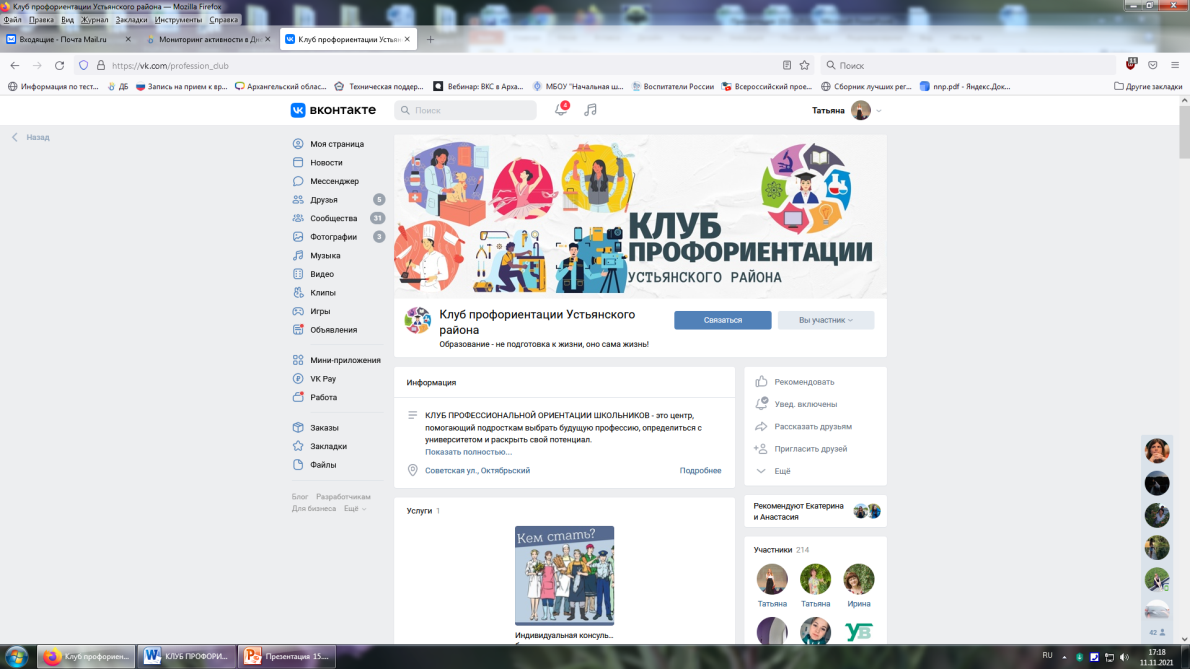 22.КультураУправление культуры, спорта, туризма и молодёжи администрации осуществляло координирующую, информационную и методическую поддержку учреждений в соответствии с муниципальной программой «Развитие культуры Устьянского муниципального округа» на 2020-2025годы, утвержденной постановлением главы администрации МО «Устьянский муниципальный район» № 272 от 28 февраля 2020 г.Основная цель программы:- Создание механизмов устойчивого развития сферы культуры как основы повышения культурного уровня населения и фактора социально-экономического развития Устьянского муниципального округа.На реализацию муниципальной программы на 2022 год, привлечено следующее финансирование:1. Создание условий для повышения качества и многообразия услуг, предоставляемых муниципальными учреждениями культуры, учреждениями дополнительного образования в сфере культуры».По статистическим данным, население Устьянского муниципального округа составляет 24,6 тысяч человек. Библиотечное обслуживание населения района осуществляют 32 библиотеки. Из них: 30 сельских библиотек, Районная детская библиотека и Центральная районная библиотека. В связи с отсутствием специалистов приостановлена деятельность Минской и Волюгской библиотек.В 2022 году для библиотек учреждения поступило 10073 экземпляра документов. Из них: 5065 экз. печатных документов, 5008 отдельных номеров журналов и комплектов газет. Из числа поступивших документов 157 экземпляров перераспределено внутри системы. Фактический объем новых поступлений составляет 4908 экз. книг.За 2022 год из единого документного фонда выбыло 18910 экз. Из них: 13476 экз. книг, 5431 отдельных номеров журналов и комплектов газет и 3 экз. аудиовизуальных изданий. По ветхости исключено 16457 экз., устаревших по содержанию – 590 экз., дублетных изданий – 158 экз.;  пропали с открытого доступа и утеряны читателями 1548 экз. и 157 экз. перераспределены внутри системы. Всего за 2022 год библиотеки района посетило 140 848 человек. Единый фонд  библиотечного дела составляет 265 640 экз.Число посещений МБУК «Устьянского краведческого музея»: в стационарных условиях – 9 783 человек; удаленно через сеть Интернет (сайт учреждения, страница ВК) –17 574человек. Оформлено выставок в музее и вне музея - 39. Проведено экскурсий – 214. Проведено массовых мероприятий - 54, культурно-образовательных мероприятий - 199. Общий фонд хранения на 01.01.2023 г. составляет 18 363 предметов. Под реализацией Устьянского краеведческого музея издано две книга: "УСТЬЯНСКИЙ РАЙОН ГОЛОСУЕТ: выборы, даты, люди" автором является Л. Синицкая и книга «Медаль за бой, медаль за труд из одного металла льют» и книга», автор Подшивайлова В.Я. В 2022 году за счет средств муниципальной программы «Развитие культуры Устьянского района» выпущена книга: «Заволочье. Устьянская земля. Выпуск пятый».2022 год в России был объявлен «Годом культурного наследия». Были поддержаны и удачно реализованы  проекты, направленные на сохранение культурного нематериального наследия: межрегиональный детский фольклорный фестиваль «Золотые россыпи Устьи» (Устьянский центр народного творчества), «Побаем по -устьянски» – сохранение местного диалекта, обновление Устьянского народного словаря, создание сборников «Устьянский разговорник» и иллюстрированного детского словарика «Устьянские словечки» (Устьянский краеведческий музей), открытие экспозиции сказаний и былин Марии Федоровой-Шалауровой (Устьянская центральная районная библиотека), прекрасная выставка художественного отделения Устьянской детской школы искусств «Традиции живая нить». В рамках муниципальной программы проведены ключевые мероприятия: прошел районный творческий конкурс «Устьянских сказов чудные страницы», направленный на повышение интереса к жизни и творчеству М. И. Федоровой-Шалауровой; районный молодежный литературно-краеведческий конкурс исследовательских работ «Литературный Север-2»; районный фестиваль снежных скульптур «Я люблю твою, Россия, старину»; Межрегиональная общественно-научная историко-краеведческая конференция " XIV Романовские чтения"+Малые Романовские чтения, Районный фестиваль любительских театральных коллектив "Театральные встречи в провинции; 2 Открытый районный конкурс мастеров ДПТ «Перезвон талантов»; V Районный фестиваль детского чтения «Будем с книгами дружить»; Районный фестиваль народного творчества «Устьянская ссыпчина».Мероприятия за отчетный период, в которых учреждения культуры приняли участие:Всероссийский конкурс методических работ преподавателей детских музыкальных, художественных школ и детских школ искусств МБУ ДО «ДШИ им. В.П. Трифонова» г. Вологда; XII московский международный конкурс юных пианистов «Волшебная лира» г. Москва; I Международный конкурс-фестиваль «Хрустальный перезвон» г. Ростов на дону; XIII  Межрегиональный конкурс исполнителей на народных инструментах «Серебряные струнки» г. Коряжма; Фестиваль «Евдокиевские Дни»  Межрегиональная выставка-конкурс по ткачеству  г.Шенкурск; Всероссийский фестиваль мастеров кружевоплетения «Зимняя сказка» г. Великий -Устюг; Дельфийские игры г.Архангельск; Всероссийский конкурс «Русь мастеровая» г.Курск; Всероссийская детская фольклориада г.Чебоксары; VIII Международный фестиваль народных промыслов и ремёсел «Город мастеров» г.Вологда; VIII Съезд народных мастеров и специалистов народной культуры Архангельской области (7 специалистов); VIII Всероссийский фестиваль современной рукотворной игрушки народов России г.Киров; Участие в Маргаритинской ярмарке г. Архангельск;  Всероссийский проект «Музейные маршруты России»  (г.Нижний Новгород, )в составе делегации Архангельской области; в брифинге на тему «Год культурного наследия народов России» при Министерстве культуры АО (г.Архангельск), в Цикле мониторинговых мероприятий по внедрению модельного стандарта краеведческого музея в составе делегации Архангельской области (г.Петрозаводск); «Русский костюм на рубеже эпох» в рамках Всероссийского фестиваля «Национальный костюм народов России»  представлена коллекция кукол «По Устье, по реке»; IV Региональный фестиваль ткачества «Пинежскаябральница» с.Карпогоры, Пинежский район.Повышение квалификации:4 специалиста МБУК «Устьянский краеведческий музей» прошли курсы повышения квалификации в рамках Передвижной этнографической лаборатории Поважья (г.Шенкурск). Всего прошли обучение в разных учебных заведениях 27 специалистов, из них 7 в рамках национального проекта «Творческие люди».2. Обеспечение сохранности документов архивного фонда муниципального архива.Созданы условия для внесения архивных документов в электронную базу данных (приобретено оборудование). В рамках мероприятия «Обеспечение нормативных условий хранения архивных документов», приобретено 124 модуля архивного хранения.3. Создание современной инфраструктуры для творческой самореализации и досуга населения.В 2022 году в учреждениях культуры проводились ремонтные работы, обновление материально-технической базы, приобретение оборудования и другого имущества.В рамках реализации Национального проекта «Культура», а также государственной программы  Архангельской области «Культура Русского Севера» в музее проводился капитальный ремонт здания. Ремонтные работы производил ООО «ИдеалСтрой» г.Вологда.  Общая сумма выделенных средств– 14 682 558 руб. Открытие Устьянского краеведческого музея состоялось в торжественной обстановке 4 ноября 2022 года. Еще один объект культуры был реализован в рамках национального проекта «Культура», это капитальный ремонт здания Малодорского ДК муниципального бюджетного учреждения культуры «Устьяны» структурное подразделение «Малодорское», расположенное по адресу: Архангельская область, Устьянский район, с. Малодоры, ул. Центральная, д.17. Субсидия выделена в рамках федерального проекта «Культурная среда» - 12 715 225,86 руб. и 2 000 000,00 руб. выделено в рамках защиты концепции по ремонту здания МБУК «Устьяны» Малодорский дом культуры из областного бюджета. Тожественное открытие состоялось 9 сентября 2022 года.341 866,00 руб. - Субсидия на капитальный ремонт СП "Плосское"МБУК "Устьяны" Устьройство отмостки здания.200 000,00 руб. - Субсидия на мероприятия по осуществлению технического надзора по капитальному ремонту домов культуры.155 000,00 руб. - Субсидия на осуществление строительного контроля при выполнении капитального ремонта здания музея.211 040,00 руб. - Услуги по приобретению оборудования и монтаж узла тепловой энергии (теплосчетчик) в МБУК «Устьянский центр народного творчества».76 345,00 руб. - Субсидия на установку пожарной сигнализации и огнезащитную обработку в МБУК «Устьянский краеведческий музей».249 623,69 руб. - МБУК "Устьяны" строительство склада для хранения.60 980,00 руб. - Подключен Интернет ПАО «Ростелеком» в Бестужевской, Дмитриевской, Орловской, Синицкой, Студенецкой, Шангальской, Шангальской детской, Юрятинской, Едемской, Березницкой и Плосской библиотеках. В 2023 году планируют подключить к сети интернет Ростелеком библиотеки в Квазеньге, Илезе (МТС), Строевской (Ростелеком).114 496,00 руб. - Субсидия из резервного фонда администрации муниципального образования Устьянский муниципальный район (приобретение кабеля для котла отопления в здании Дмитриевского ДК).570 946,80 руб. - Субсидия из резервного фонда Правительства Архангельской области (устройство наружного освещения фасадов здания музея).60 000,00 руб. - Субсидия из резервного фонда администрации муниципального образования "Устьянский муниципальный район" (дизайн проект музей).- В МБУК «УЦНТ» провели текущий ремонт здания, покрасили холл 1 этажа и текущий ремонт кровли здания;- В МБУ ДО ДШИ «Радуга» пополнение учебного и  методического фонда, безвозмездное получение двух аккордеонов и фортепиано для образовательного процесса; - МОУ ДО «Устьянская детская школа искусств» за счет внебюджетных средств приобрели 2 классические гитары, занавес и комплект штор в концертный зал, мольберты 15 штук, произвели текущий ремонт.Проектная деятельность учреждений культуры:- МБУК «УЦНТ» участвовали в Грантовом конкурсе Президента Российской Федерации на реализацию проектов в области культуры, искусства и креативных (творческих) индустрий в 2022 году, проект был поддержан и реализован в 2022 году, сумма гранта составила – 623 593,82 руб.- МБУК «Устьянский краеведческий музей» реализует  проект  Президентского фонда культурных инициатив "Побаем по-устьянски", срок реализации до 30 июня 2023 года.Ц- Центральная районная библиотека реализовала проект «Сохраним прошлое для будущего», который стал победителем в конкурсе проектов социально ориентированных некоммерческих организаций в 2021 году. Было выделено и переоборудовано библиотечное пространство под экспозицию, посвященную жизнедеятельности и творчеству устьянской сказительнице М. И. Федоровой-Шалауровой. Проведены мероприятия в рамках проекта.-  Проект «Наследие» Центральной районной библиотеки получил поддержку на районном конкурсе НКО в сумме 249998, 00 руб. В рамках проекта будет проходить популяризация Устьянского края, изучение природы Устьянского края. На выделенные средства приобрели мебель для проведения мероприятий (выставочные стеллажи, экран, ноутбук, кафедра для выступления, кофе – машина).-Областным Домом молодежи в рамках  мероприятия «Школа социального проектирования были поддержаны проекты МБУК «Устьяны»: «Фестиваль уличных игр STREET GAMES" - 50 000,00 руб. и "Перезагрузка" - 149 100,00 руб; "Спорт против наркотиков" - 59 840,00 руб. Выйграли конкурс ТОС на благоустройство территории ДК (детская площадка) "В кругу своих" (Ростовский ДК) - 249 050,00 руб.; туристический проект "На медок" (Ростовский ДК) - 62 040,00 руб; конкурс ТОС "Пешком в историю" (обновление музейной комнаты в ДК) (Лойгинский ДК) -111 100,00 руб  ; конкурс ТОС проект "Рыбацкое раздолье" (благоустройство территории) (ДК д.Левоплосская)-211 000,00 руб.- Конкурс ТОС, НКО "Ростово" получена поддержка проекта на организацию пространства для молодежи на территории СП «Ростовско – Минское» д. Ульяновская  "Волонтер-звучт гордо!"- 249 050,00 руб.- В ноябре МБУК «Устьянская межпоселенческая центральная районная библиотека» заняла 1 место  в областном конкурсе среди библиотек Архангельской области на лучший проект по правовому просвещению, посвященный 25-летию института уполномоченного по правам человека в Архангельской области. 4.Выполнение показателей плана мероприятий, направленных на повышение эффективности сферы культуры Устьянского района.Выполнение муниципальными бюджетыми учреждениями культуры и учреждениями дополнительного образования детей (в том числе ДШИ) муниципальных заданий (100%). Доведение средней заработной платы работников учреждений культуры до 47010,50 рублей в 2022 году. Доведение средней заработной платы педагогических работников до 58 747,00 рублей в 2022 году. Выплата работникам соцподдержки и оплата проезда к месту отдыха и обратно осуществляется в соответствии с действующим законодательством.5.Осуществление функций органов местного самоуправления в сфере культуры.Расходы органов местного самоуправления в сфере культуры выполнены в полном объеме (100%).Всего на 2022 год в рамках реализации муниципальной программы «Развитие культуры Устьянского района» было запланировано привлечь 189 347,8 тыс. руб. Из них 154 223,5 тыс.рублей – это местный бюджет. Областной бюджет – 21 591,9 тыс.рублей. Федеральный бюджет – 13 383,3 тыс.рублей. Реализация на 100% . Внебюджетные средства – 150,0 тыс.рублей.Итоги за 3 года23.ТуризмВ рамках решения основных задач муниципальной программы «Развитие туризма в Устьянском районе в 2022 году было выделено 911 100,00 рублей и реализовано: - на формирование доступной и комфортной туристской инфраструктуры разработана проектно-сметная документация по строительству моста «Пентус» - 750 000,00 руб.- Развитие  предоставляемых туристско-экскурсионных услуг на территории Устьянского района. 9 сентября прошел семинар по созданию туристического кластера в Архангельской области совместно с Агентством регионального развития туризма министерства культуры Архангельской области  и с представителями турбизнеса  Устьянского района. В семинаре приняли участие более 20 индивидуальных предпринимателей, которые оказывают услуги в сфере туризма.  16 сентября -  в рамках деловой программы Маргаритинской ярмарки в г. Арханегльске прошел съезд туристко - информационных центров и совещание по вопросам развития туризма в Архангелькой области. От Устьянского района приняли участие представители управления культуры и туризма, а также Устьянского ТИЦ. - Популяризация и продвижение туристских продуктов Устьянского района на рынке внутреннего и въездного туризма проведен районный конкурс фотографий "В объективе -  Новый год!". В рамках конкурса  было закуплено передвижное оборудование для оформления экспозиций, конкурсов, фотовыставок.Одними из самых популярных направлений в туризме в Устьянском районе являются: событийный и гастрономический туризм.Событийный туризм:- Лыжный фестиваль "Кубок Устьи" с 28 -31 марта. В соревнованиях приняли участие 202 любителя лыжного спорта из разных уголков нашей страны в возрасте от 6 до 70 лет.-  4 июня 2023 года состоялся XXXVI традиционный легкоатлетический пробег памяти Героя Советского Союза Н.И. Кашина. В турнире приняли участие спортсмены из г. Вельска, г. Няндома, г. Северодвинска, г. Коряжма, г. Котласа, г. Тотьма, г. Архангельска, г. Новодвинска, г. Шенкурска, г. Тарнога, г. Псков, а также г. Таллин (Эстония).17 по 23 июля 2023 года на территории Устьянского района прошел фестиваль народного творчества «Устьянская ссыпчина». В фестивале ежегодно принимают участие мастера народного промысла, творческие коллективы.В августе Устьянский район стал площадкой для проведения областного форума «Команда29». В форуме приняли участие молодежь со всех муниципальных образований Архангельской области,  всего более 300 человек.С  9- 13 августа 2023 года  в д. Кононовская прошел Чемпионат России "Лесоруб XXI века" В 2022 году для участия в соревнованиях заявилась 40 команд, 170 участников.
Чемпионат собрал более 6000 гостей.2 октября 2022 года  в д. Кононовская впервые прошел 4 этап Кубка России по спортивному туризму в дисциплине «Северная ходьба». В этом мероприятии приняли участие 60 спортсменов из десяти регионов России.Гастрономический туризм:В ноябре состоялся ежегодный районный конкурс "Традиции северного застолья".В течение 2022 года с представителями бизнеса и учреждениями культуры проходили круглые столы. Всего за 2022 год проведено более 5 встреч, на которых были разработаны туристические маршруты и представлены на информационных сайтах,  а также полиграфическая продукция (буклеты, брошюры),  которая распространяется в местах общепита, гостиницах,  на выставочных ярмарках.24. Спорт В рамках реализации муниципальной программы «Развитие физкультуры и спорта в Устьянском районе» в 2022 году расходы по мероприятиям составили 393 810 руб., в том числе 17 500 руб. на реализацию комплекса ВФСК «ГТО» и 20 000 руб.  руб. на приобретение спортивного инвентаря и оборудования для проведения спортивных и физкультурно-массовых мероприятий в Устьянском районе. По данным статистики доля граждан, систематически занимающихся физической культурой и спортом на 31.12.2022 года - 54,3%. По федеральному проекту «Спорт - норма жизни» национального проекта «Демография» этот целевой показатель на 2022 год составляет 44,2%.Спортивно-массовые мероприятия.За 2022 года  на территории Устьянского района проведено 56 спортивных мероприятий различного уровня, в том числе:2 – Всероссийского уровня – 4 этап Кубка России по лыжным гонкам и отборочный этап на международные соревнования по лыжным гонкам и 2  Всероссийские акции «Лыжня России» и «Кросс нации»7  –  областного уровня: соревнования по лыжным гонкам памяти кавалера ордена Славы II степени Розы Шаниной  в рамках "56 Беломорских игр", первенство Архангельской области среди  юношей и девушек 2004-2005 г.р., областные соревнования по лыжным гонкам  среди юношей и девушек 2010-2011 г.р., областной турнир «Кубок Победы» на призы ЗМС по самбо М.В.Кокорина, традиционный турнир по волейболу памяти подполковника ФСБ И.С. Кокорина, Областные соревнования по лыжероллерам и кроссу; Чемпионат и первенство Архангельской области по  лыжероллерам; 4  –  межрайонных:  зональные соревнования по баскетболу среди мужских команд и по волейболу среди женских команд в рамках Спартакиады среди муниципальных районов Архангельской области «56 Беломорские игры»; лыжный марафон "Кубок Устьи - XXIII" и  детские соревнования по лыжным гонкам "Кубок Устьи".Мероприятия районного уровня, в том числе: турнир по баскетболу памяти братьев Кузьмичевых, районный турнир по баскетболу среди мужских команд, районный турнир по хоккею с шайбой на кубок главы МО «Октябрьское», соревнования по лыжным гонкам «Устьянская пятерочка», турнир по шахматам памяти С.Б.Гурковского, Открытый районный турнир по шахматам памяти А.Плошкина и Н.Юрчука, майская эстафета, Летние спортивные игры для людей с ОВЗ, открытый районный турнир по мини-футболу памяти тренера Октябрьской ДЮСШ В.Г.Сысоева, турнир по волейболу среди молодежных команд, Летний Фестиваль ВФСК "ГТО", XXXVI легкоатлетический пробег памяти Героя Советского Союза Н.И. Кашина, Фестиваль спорта в рамках Всероссийского Дня физкультурника, Новогодний турнир по шашкам, Турнир по волейболу памяти В. Кудрявцева, Новогодний турнир по волейболу среди женских команд, соревнования по лыжным гонкам «Новогодняя гонка».24.2.Формирование сборных спортивных команд Устьянского района.Сборные спортивные команды Устьянского района приняли участие в Спартакиаде среди муниципальных районов Архангельской области «56-х Беломорских играх», сборная команда Устьянского района по лыжным гонкам заняла 1 место, по волейболу женская команда, как в зональных, так и в финальных встречах заняла 1 место, в соревнованиях по снежному волейболу: мужская сборная заняла 7 место, женская сборная - 9 место, мужская сборная команда по волейболу на зональных соревнованиях заняла 3 место, в соревнованиях по футболу сборная Устьянского района заняла – 8 место, в дисциплине шашки – 4 место, шахматы – 4 место.В итоговой таблице общекомандного зачета Спартакиады среди всех муниципальных районов "56-е  Беломорские игры" команда Устьянского района также улучшила свой результат, поднявшись на одну позицию в турнирной таблице и заняв 5 место из 19 команд.Всего в соревнованиях различного уровня приняли участие около 800 спортсменов и любителей спорта.24.3.Выполнение нормативов ВФСК «Готов к труду и обороне».В отчетном периоде 250 человек в Устьянском районе  зарегистрировались в АИС Всероссийского физкультурно-спортивного комплекса «Готов к труду и обороне» (всего на отчетную дату зарегистрировано 3017 человек, +250 к  2021 году).За 2022 год численность населения, принявшего участие в выполнении нормативов испытаний   комплекса ГТО –250 чел, сдали на знак отличия – 103 чел. (103 - золото, 61 – серебро, 30 - бронза).Активное участие в сдаче нормативов принимают учащиеся образовательных учреждений. В отчетном периоде к организации сдачи нормативов было привлечено  около 20 судей. Последние три года Устьянский район занимал лидирующую позицию  среди районов области по итогам реализации ВФСК ГТО. В 2022 году рейтинге муниципальных образований и городских округов Архангельской области по итогам реализации ВФСК ГТО Устьянский район  занимает 5 место.24.4.Организационная работа. Достигнутые результаты.      Количество присвоенных массовых спортивных разрядов (второго спортивного разряда, третьего спортивного разряда первого юношеского спортивного разряда, второго юношеского спортивного разряда, третьего юношеского спортивного разряда) спортсменам Устьянского района, составило 247 - увеличение показателя произошло в связи с высокой активностью тренерского состава  по участию в выездных соревнованиях разного уровня, в том числе 5 – кандидат в мастера спорта (КМС).24.5.Развитие спортивной инфраструктуры. В 2022 году  был проведен  капитальный  ремонт спортивного зала МБОУ «ОСОШ №2» СП «Октябрьская СШ», в том числе: ремонт стен, замена светильников. Размер областной субсидии на эти цели составит 1,5 млн. рублей и 2 325 066,00 руб. из местного бюджета. Общая сумма капитального ремонта спортивного зала МБОУ «ОСОШ №2» СП «Октябрьская СШ» 3 825 066,00 руб.25. Молодежная политикаНа территории Устьянского района по статистическим данным проживает более 3000 молодых граждан в возрасте от 14- 35 лет.На настоящий момент на территории района действует:Молодежная общественная организация АРМОО «Ювента»;Молодежные ресурсные центры в п. Октябрьский, п. Кизема, с. Малодоры;Устьянский союз учащихся;Совет молодежи при главе Устьянского муниципального округа;Молодежная избирательная комиссия при Устьянской ТИК;Творческое движение Лига КВН «Устьяны»;Районный волонтерский отряд «Добрая воля»;Патриотический клуб «Рубеж»;Российское движение школьниковЭкологическое движение «Чистые Устьяны»;В 2022 году, почетным дипломом за вклад в организацию и поддержку добровольческой (волонтерской) деятельности в Архангельской области был награжден волонтерский отряд «Добрая Воля, а так же  руководителю экологического направления АРМОО «Центр молодежных инициатив «Ювента», Харченко Виталию Николаевичу, присвоено звание «Почетный доброволец (волонтер) Архангельской области».В августе 2022 года были подведены итоги по эффективности реализации мероприятий молодежной политики и патриотического воспитания органами местного самоуправления муниципальных районов и округов Архангельской области в 2021 году, в номинации «Муниципальный район-округ» администрация Устьянского муниципального района Архангельской области заняла 3 место. В конкурсе «За вклад в реализацию государственной молодежной политики в Архангельской области» в 2022 году, от Устьянского района принял участие и стал победителем Харченко Виталий Николаевич.Реализация  государственной  молодежной  политики  на  территории  Устьянского муниципального района  за 12 месяцев 2022  года  осуществлялась  по следующим направлениям:Вовлечение молодежи в социально-значимую практику, в том числе и в  волонтерскую деятельность.Районный волонтерский отряд «Добрая воля», созданный в 2012 году, состоит из волонтерских отрядов образовательных учреждений, с которыми подписано соглашение о взаимодействии (на 2022 год – 10 волонтерских отрядов), отряды «Серебряных волонтеров» МО «Октябрьское», МО «Шангальское», МО «Березницкое», а также, отряды, созданные на базе МБУК «Устьяны» и ГАПОУ АО «Устьянский индустриальный техникум», экологическое движение «Чистые Устьяны» численность – 75 человек, студенческий совет Устьянского Индустриального техникума – 15 человек. Общая численность добровольцев более 300 человек.Основными направлениями отряда является помощь в проведении спортивных, культурно-массовых, социально-профилактических, патриотических мероприятиях и акциях:Наиболее массовое привлечение волонтеров в 2022 году было на спортивных мероприятиях, волонтеры помогали в проведении 18 спортивных мероприятий.Проведение добровольческой областной акции «Весенняя неделя добра» и «Осенняя неделя добра». Общее количество муниципальных образований - 15, количество мероприятий – 49, вовлечено более 200 волонтеров.В марте 2022 года среди волонтерских отрядов Устьянского района, был объявлен районный конкурс «Лучший волонтерский отряд Устьянского района». На конкурс было подано 9 заявок на участие (МО «Киземское», МО «Ростовско-Минское», МО «Строевское», МО «Илезское», МО «Октябрьское»). В декабре при подведении итогов в рамках празднования «Дня добровольца», по результатам предоставленных отчетов определили победителя. Лучшим волонтерским отрядом Устьянского района стал отряд «Мы рядом» из д. Ульяновская МО «Ростовско - Минское».Акции и мероприятия патриотической направленностиНа территории Устьянского района в 2022 году прошли мероприятии и акции, направленные на патриотическое воспитание:23 февраля, в День защитника отечества, состоялась церемония Возложения цветов к мемориалу на центральной площади п. Октябрьский в память о павших в годы Великой Отечественной войны. В церемонии приняли участие представители Совета ветеранов, волонтеры районного отряда «Добрая воля», представители районного Совета молодежи, Устьянское местное отделение «Единая Россия», а так же местные жители.Всероссийская акция «Цветы труженицам тыла», 8 марта при взаимодействии с женсоветом, советом ветеранов, молодежи возложили цветы к памятнику «Труженикам тыла и детям войны».Проведен ряд мероприятий, посвященный празднованию Победы в Великой Отечественной Войне: «Голос Победы», «Окна Победы», «Открытка Ветерану», «Георгиевская ленточка», «Бессмертный полк» - организовано шествие в 21 поселении Устьянского района, общий охват составил 5000 человек.Всероссийская акция «Дом со звездой», прошла на территории Устьянского района, волонтёрами районного отряда «Добрая воля» совместно с председателем Совета ветеранов В.Я. Подшивайловой установлено 19 звёзд на дома ветеранов.18 июня 2022 года прошла Всероссийская акция «Сад Памяти». В карьере «Сосенки» активная молодежь высадила 50 саженцев сосны/ели. 22 июня прошла Всероссийская акция «Свеча Памяти». Ровно в 4 утра все желающие прошли с зажженными свечами к Стеле. Так же данная акция была запущена в социальной сети, где любой желающий мог зажечь виртуальную свечу памяти.3 сентября во всех образовательных учреждениях района, прошли Уроки Памяти. На центральной площади п. Октябрьский, в этот памятный день Устьянские школьники почтили память погибших в террористических актах минутой молчания и зажгли свечи, выложив из них надпись «МЫ ЗА МИР»; 22 февраля, 6 мая, 12 июня, 23 августа, 9 декабря в отделе ЗАГС прошло торжественное вручение паспортов в рамках Всероссийской акции «Мы Граждане России». Всего приняли участие 25 юных граждан, которым исполнилось 14 лет.17 декабря, состоялся муниципальный этап военно-спортивной эстафеты «Внуки Маргелова», в котором приняли участие 7 команд, общий охват составил 40 человек.  Мероприятия, направленные на  поддержку творческой и талантливой молодежи:  В течение всего 2022 года команда КВН Устьяны принимала участие  в Архангельской лиге КВН 1\4 финала, результатом стал выход сборной в полуфинал; Участие сборной Устьянского района в Вологодской областной лиге КВН, результат встречи – 1 место; участие в полуфинале Официальной Архангельской лиги КВН - 2 место (выход в Финал сезона), участие в  Фестивале лиги КВН  в г. Котлас – результат: Команда Устьянского района "Тимур и его команда" заняла Гран-при фестиваля (главный приз) и команда "За себя и за Сашку" победители номинации "Лучшая шутка"; участие в  финале Официальной Архангельской лиги КВН; в декабре состоялся открытый «Кубок Главы» по КВН лиги КВН «Устьяны».Повышение эффективности молодежной политики.С 30 сентября по 2 октября 2022 года в рамках районного образовательного форума молодежи «Молодой Север - 2022», проходили образовательные площадки по направлениям: «Молодёжное предпринимательство», «Молодой политик», «Молодая семья», «Экология", «Студенческое самоуправление», «Медиа», участники на протяжении трех дней разрабатывали проекты, составляли планы мероприятий, обговаривали идеи. Количество участников - 70 человек.В июле 2022 года два специалиста отдела спорта и молодежи приняли участие в Окружном форуме добровольцев Северо-Западного федерального округа.Главное молодежное событие Архангельской области состоялось в Устьянском муниципальном округе. С 16 по 22 августа 2022 года проходил XII молодежный форум «Команда 29: Развитие Поморья». Губернатор Архангельской области Александр Витальевич Цыбульский встретился с участниками  форума и обсудил пути развития региона с активистами молодёжных организаций и специалистами по работе с молодёжью. Проведено 28 мероприятий, среди них: форсайт-сессии, панельные дискуссии, проектные мастерские, экскурсии, спортивные и развлекательные мероприятия. Итогами форума стала защита проектов в сфере молодежной политики.В сентябре 2022 года, главный специалист по работе с молодежью и руководитель АРМОО «Ювента» - Прожерин Виталий Витальевич, приняли участие в Окружном семинар - совещании с представителями молодежной политики Северо-Западного Федерального округа.Проектная деятельность•	Парк для молодежи» Прожерин В.В. – 50 000,00 руб.•	«Юные туристы» Фаезов С.С. – 59 912,00 руб.•	Фестиваль уличных игр «STREET GAMES» Дитятева Е.П. – 50 000,00 руб.•	Молодежный спортивно - туристический слет «Мы вместе» Самодурова Е.М. – 99 779,00 руб.В конкурсе грантов Губернатора Архангельской области поддержали проект от Устьянского района:•	Раздельный сбор в каждый «двор» Маслова О. – 499 353,00 руб.Обеспечение жильем молодых семейВ 2022 году 16 молодых семей получили свидетельство о праве на получение социальной выплаты для улучшения жилищных условий, с использованием средств федерального и областного бюджетов. Из них 4 семьи по муниципальной программе МО «Устьянский муниципальный район» «Обеспечение жильем молодых семей» и 12 семей по муниципальной программе МО «Октябрьское» «Обеспечение жильем молодых семей». В списке участников муниципальной программы «Обеспечение жильем молодых семей Устьянского муниципального округа» на 29.03.2023 года состоит  89 семьи, из них 5 семей являются многодетными.В рамках программ в 2022 году заключены соглашения  с Министерством по делам молодежи и спорту Архангельской области о предоставлении социальных  выплат для 16 молодых семей.Общая сумма социальной выплаты по свидетельствам для семей из МО «Устьянский муниципальный район» – 3 685 500 рублей, из них спонсорская помощь бюджету Устьянского района  - 1 215 580 рублей 16  копеек. Общая сумма социальной выплаты по свидетельствам для семей из МО «Октябрьское» – 10 584 000 рублей, из них спонсорская помощь бюджету Устьянского района  - 3 490 896 рублей 86  копеек.  Дополнительную выплату в размере 5% получила 1 семья в связи с рождением ребенка.              Основное направление реализации – заключение договора купли – продажи жилого помещения. Все семьи, наконец, 2022 года реализовали свидетельства о праве на получение социальной выплаты.За период с 2016 по 2021 год, в рамках программы «Обеспечение жильем молодых семей», 143 молодых семей смогли улучшить жилищные условия, реализовав свидетельство о праве на получение социальной выплаты на сумму 100 258 360,00.Сведения о количестве выданных и реализованных свидетельств по программе «Обеспечение жильем молодых семей» 26.Защита прав несовершеннолетнихВсего на территории Устьянского района по состоянию на 01 января 2023 г. проживает 4938 несовершеннолетних /АППГ – 5169/, в т.ч. 1178 – в возрасте от 14 до 17 лет /АППГ 1193/.Защита прав несовершеннолетних является одним из приоритетных направлений в деятельности органов и учреждений системы профилактики, и, прежде всего, муниципальной комиссии по делам несовершеннолетних и защите их прав администрации МО «Устьянский муниципальный район» (далее – комиссия, КДН и ЗП). Как и в предыдущие, приоритетными направлениями за 2022 года являлись: стабилизация ситуации в подростковой среде в разрезе совершения ими противоправных деяний, раннее выявление семейного неблагополучия и оказание квалифицированной помощи детям и семьям, предупреждение преступлений, совершаемых в отношении детей и подростков, укрепление межведомственного взаимодействия органов и учреждений системы профилактики. За 2022 год  подготовлено и проведено 35 заседаний комиссии /АППГ – 42/, в ходе которых рассмотрено 509 персональных дел и материалов, 26 вопросов, направленный на координацию деятельности органов и учреждений системы профилактики безнадзорности и правонарушений несовершеннолетних, а также рекомендации комиссии по делам несовершеннолетних и защите их прав при Правительстве Архангельской области. В целях защиты прав и законных интересов несовершеннолетних представители аппарата комиссии приняли участие в рассмотрении судом 6 гражданских дел. Судом удовлетворен заявленный комиссией иск по вопросам возмещения морального вреда, причиненного законным представителем несовершеннолетнему ребенку.  По инициативе и при участии комиссии организовано и проведено 13 профилактических мероприятий. Являясь, в т.ч. органом внесудебной юрисдикции, комиссия защищает права несовершеннолетних в рамках административного законодательства. Всего в 2022 г. рассмотрено 437 протоколов об административных правонарушениях, что на 94, или на 21,5 % меньше, чем в аналогичном периоде прошлого года /531/. Количество административных протоколов, рассмотренных в отношении несовершеннолетних, в сравнении с АППГ, сократилось с 62 до 28, или 2,2 раза.  Как и ранее, преимущественное количество протоколов – 378 - в отношении родителей/законных представителей. С 18 до 31 возросло количество иных лиц, совершивших административные правонарушения в отношении несовершеннолетних.Всего за истекший период 2022 г. комиссией по результатам рассмотрения дел об административных правонарушениях вынесено 188 предупреждений, наложено 233 административных штрафа на сумму 172 470 руб. Гражданами, в т.ч. при содействии со Службой судебных приставов, уплачено 129 административных штрафов на сумму 97 326 руб.27 коп. Аппаратом комиссии на исполнение судебным приставам направлено для исполнения в принудительном порядке  174 постановления (из вынесенных в текущем году) в отношении 101  лица.За отчетный период в комиссию обратились 8 гражданин по вопросам,   касающимся защиты прав и законных интересов несовершеннолетних, все по фактам семейного неблагополучия. Все обращения отработаны, обратившимся даны ответы в установленные сроки. Мероприятия, направленные на защиту прав и законных интересов несовершеннолетних, реализуются, в т.ч., в рамках муниципальной программы «Профилактика безнадзорности и правонарушений несовершеннолетних в Устьянском районе». В два раза – со 100 до 200 тысяч рублей увеличена финансовая составляющая на реализацию мероприятия программы «Поддержка деятельности профильных трудовых отрядов для подростков, состоящих на профилактических учетах на основании статьи 5 Федерального закона от 24.06.1999 N 120-ФЗ "Об основах системы профилактики безнадзорности и правонарушений несовершеннолетних", и находящихся в трудной жизненной ситуации». Также увеличено финансирование мероприятия «Оказание помощи в избавлении от алкогольной зависимости родителям из семей, находящихся в социально опасном положении, а также требующих особого внимания государства и общества». Средства программы реализованы в полном объеме, все мероприятия исполнены.	За счет средств программы поддержаны и проведены мероприятия: «В период с 16 марта по 20 мая 2022 г. на базе ГАПОУ АО "Устьянский индустриальный техникум" в три этапа реализовалась программа повышения квалификации «Основы работы по реализации права ребенка жить и воспитываться в семье», проводимая АНО ДПО «Институт развития семейного устройства» https://vk.com/irsuinfo в рамках проекта ВСЕОБУЧ при поддержке Фонда президентских грантов и Благотворительного фонда "В ответе за будущее". В программе приняли участие не только представители органов и учреждений системы профилактики безнадзорности и правонарушений несовершеннолетних, но и приемные родители. Специалистами ГБСУ АО «Устьянский СРЦН» при поддержке программы «Профилактика безнадзорности и правонарушений несовершеннолетних» проведен тренинг «Тропинка родительской любви», направленный на профилактику и предупреждение семейного неблагополучия, мотивацию родителей на социально значимые семейные ценности, в котором приняли участие 12 родителей из семей СОП.В период февраль-декабрь 2022 г. при участии МБУК «Устьянская межпоселенческая центральная районная библиотека» проводилось мероприятие «Игротека», в котором на систематической основе приняли участие 13 несовершеннолетних, состоящих на различного вида профилактических учетах.При поддержке программы также проведен ряд мероприятий для несовершеннолетних, направленных на здоровый образ жизни, в их числе: деловая игра «Курить – здоровью вредить» - дети, в т.ч. из числа несовершеннолетних, находящихся на персонифицированном учете, разрабатывали проекты, направленные на профилактику табакокурения, а также на отказ от потребления никотинсодержащих изделий. Социальная акция – «Обменяй сигарету на конфету» - дети – волонтеры из числа находящихся в социально опасном положении на улицах п.Октябрьский предлагали произвести обмен конфет на выброшенные сигареты среди прохожих, информировали прохожих о вреде курения и потребления никотинсодержащих средств. Турнир по мини-футболу среди дворовых команд – проводился традиционный турнир по мини-футболу среди дворовых команд, в ходе которого была, в т.ч., товарищеская встреча с участием команды из числа сотрудников ОМВД России по Устьянскому району. Турнир по мини-футболу среди дворовых команд – турнир приурочен к Международному дню защиты детей. Районный конкурс  методических разработок  «Лучшие практики в сфере профилактики безнадзорности и правонарушений несовершеннолетних» Семинар-практикум для педагогов ГАПОУ АО «Устьянский индустриальный техникум» «Круги сообщества»Общешкольные родительские собрания «Профилактика подросткового суицида: как помочь подростку справиться с депрессией, разочарованием и психологическими травмами»Семинар для специалистов системы профилактики безнадзорности и правонарушений «Психическое здоровье ребенка и школа»Издание и распространение изделий информационной продукции (листков, буклетов, баннеров, т.п.) по теме «Профилактика безнадзорности и правонарушений несовершеннолетних».Поддержка подросткового клуба «Поколение», участниками которого являются, в т.ч., несовершеннолетние, находящиеся на профилактических учетах.Мероприятие «Детям безопасные каникулы».Межведомственная комплексная индивидуальная профилактическая работа с несовершеннолетними и с семьями, находящимися в социально опасном положении, осуществляется в отношении 79 семей, находящихся в социально опасном положении, в которых воспитываются 156 детей. В качестве новых форм и методов работы органов и учреждений системы профилактики, направленных на профилактику безнадзорности и правонарушений несовершеннолетних, явилось продолжение реализации проекта «Школа любящих родителей», усиление индивидуальной профилактической работы с несовершеннолетними, склонными к совершению противоправных деяний, использование в профилактической работе информационно-коммуникационной сети «Интернет».		Криминогенная ситуация в подростковой среде в 2022 году характеризуется следующим образом: согласно данных ИЦ УМВД России по Архангельской области, в Устьянском районе выявлено 3 преступления, совершенных несовершеннолетними (АППГ - 20; -17 или - 85,0 %), удельный вес составил 1,0 % - область 4,2 % (АППГ - 7,3 % - область 4,8 %). Преступлений, совершенных несовершеннолетними в группе - 0 (АППГ- 10;    -10), тяжких преступлений - 0 (АППГ- 5; -5), преступлений в общественных местах - 0 (АППГ- 5; -5), в том числе на улицах - 0 (АППГ - 1; -1), преступлений в состоянии опьянения - 0 (АППГ-0). Несовершеннолетних, принявших участие в преступлениях 2 (АППГ - 21; -19 или -90,5 %). По возрасту 14-15 лет - 0 (АППГ - 7; -7), 16-17 лет - 2 (АППГ - 14; -12), из них: учащихся - 1 (АППГ - 16; -15), состояло на учете в ПДН - 1 (АППГ - 12; -11), в состоянии опьянения - 0 (АППГ - 0), ранее совершавшими преступления - 0 (АППГ- 7; -7) удельный вес составил 0 % (АППГ - 33,3 %). 27.Опека и попечительствоВ отделе опеки и попечительства администрации Устьянского муниципального района Архангельской области  на конец  2022 года состоит  на учете  опекунских семей (опека и попечительство родственников)  31, в них воспитывается 38 детей,  приемных семей 24, в них воспитывается  46  детей, следует отметить, что количество семей и детей в них существенно не меняется на протяжении трех последних лет.         Дети, находящиеся в замещающих семьях Устьянского района все посещают дошкольные образовательные учреждения, обучаются в школах и техникумах. Охват детей, из вышеуказанных семей дополнительным образованием составляет 50 % от общего числа детей. В 2022  году все 17 выпускников из числа детей, оставшихся без попечения родителей, окончившие 9-11 классы, поступили в средне специальные и специальные учебные заведения.         Одними из направлений работы отдела опеки и попечительства является организация диспансеризации и организация летнего отдыха детей из замещающих семей. В 2022 году диспансеризацию прошли 100 % детей. Отдых детей организован  замещающими родителями, трое детей отдыхали в оздоровительном лагере «Авангард» и «Эрудит» в Архангельской области, два ребенка  из данной категории работал в трудовой бригаде на базе «Устьянской средней школы».  Ежегодно в рамках Решения собрания депутатов администрации Устьянского муниципального района №235 от 23.12.2011 года, из районного бюджета на отдых детей из приемных семей выделяется по 4000 рублей на ребенка, в 2022 году выделено 184 тыс. рублей.        Активно проводилась работа по защите личных и имущественных прав и интересов несовершеннолетних граждан, оставшихся без попечения родителей в отношении, из 73 детей, имеющих право на получение алиментов у 48 детей родители алименты выплачивают регулярно, у  48 детей есть проблемы с периодичностью  перечисления алиментов, по которой активно  ведется  работа с ОСП по Устьянскому району.     Одним из приоритетных направлений работы отдела опеки и попечительства является обеспечение сохранности, закрепленных за детьми сиротами и детьми, оставшимися без попечения родителей, жилых помещений. На территории Устьянского района 38 закрепленных жилых помещений, из них 17 в собственности и 21 в муниципальной собственности, проверки в соответствии с действующим законодательством проводятся один раз в 6 месяцев, по результатам проверок в 2022 году даны заключения с рекомендациями устранения нарушений в 9 жилых помещениях: 9 жилых помещений требует косметического ремонта.    Численность детей – сирот и детей, оставшихся без попечения родителей, нуждающихся в предоставлении жилья  на конец 2022 года составляет 141 человек. В 2022 году на приобретение жилья детям –сиротам, имеющим решение суда по предоставлению жилых помещений, администрации Устьянского муниципального района Архангельской области выделено 22 683 418,10  рублей, приобретено  9 жилых помещений. Выдано 3 сертификата на приобретение жилых помещений. Право на предоставление жилья детям, вышеуказанных категорий, не удается реализовать в полном объеме по причине невозможности приобретения однокомнатных благоустроенных жилых помещений на территории Устьянского района, из-за недостаточности  благоустроенных жилых помещений и постоянного повышения цены за квадратный метр. На 2023 год выделены денежные средства из средств областного и федерального бюджетов в размере  8 232 296,587 руб., средняя рыночная стоимость 1 кв.м общей площади жилого помещения, утвержденная областным законом от 22.12.2021 №522-31-ОЗ составляет 80 277,5 руб., планируется приобрести не менее 3 квартир.        При проведении проверок замещающих семей и проверке ежегодных отчетов  опекунов и попечителей каких-либо серьезных нареканий и нецелевого использования денежных средств со счетов детей, специалистами отдела не выявлено.         Очень важным направлением  деятельности отдела является выявление и устройство детей, оставшихся без попечения родителей. За 2022 год, выявлено 5  детей, из них устроено в семьи 80% детей,20% детей, устроены в учреждения для детей сирот и детей, находящихся без попечения родителей. Существенного различия с предыдущими тремя годами нет.        Замещающие родители Устьянского района активно  участвуют в общественной жизни. Четыре приемных родителя в 2022 году участвовали в областном конкурсе «Ассамблея замещающих семей» и областном конкурсе «Лучшая семья Архангельской области»: три семьи заняли призовые места.      На 2022 год приоритетными направлениями в работе отдела являются:- работа по сохранности жилья, закрепленного за детьми-сиротами и детьми, оставшимися без попечения родителей;- популяризация и пропаганда семейных форм устройства детей-сирот и детей, оставшихся без попечения родителей.28. Предупреждение и ликвидация чрезвычайных ситуаций природного и техногенного характераРабота отдела ГО и ЧС Администрации Устьянского муниципального района осуществляется согласно основному плану работы  (ПОМ – план основных мероприятий Устьянского муниципального района Архангельской области  в области гражданской обороны, предупреждения и ликвидации чрезвычайных ситуаций, обеспечения пожарной безопасности и безопасности людей на водных объектах на 2022 год в соответствии с  федеральными  законами  от  21 декабря 1994 № 68-ФЗ  «О защите населения и территорий от чрезвычайных ситуаций природного и техногенного характера», от 12 февраля 1998 № 28-ФЗ «О гражданской обороне») в целях защиты населения и территорий района от чрезвычайных ситуаций природного и техногенного характера проведено 9 комиссий КЧС и ПБ (рассмотрено 27 вопросов), 4 заседания оперативного штаба по мерам обеспечения безопасности на водных объектах, 5 комиссии в рамках мобилизационных мероприятий. Выполнены мероприятия по подготовке к КШУ - Командно штабному учению в соответствии с протоколом оперативного совещания и решения Губернатора Архангельской области с ГУ МЧС России по Архангельской области и Правительством Архангельской области в период с 12 апреля по 14 апреля 2022г.В марте 2022 года с органами управления ГУ МСЧ по АО и АГПС и ГЗ АО и силами единой государственной системы предупреждения и ликвидации чрезвычайных ситуаций (далее - РСЧС) выполнены мероприятия по отработке вопросов, связанных с обеспечением безаварийного пропуска весеннего половодья 2022г., также мероприятия  по защите населенных пунктов, объектов экономики и социальной инфраструктуры от пожаров в весенне-летний период.Проведены межведомственные антитеррористические учения 24 июня 2022 года с ОМВД России по Устьянскому району, МЧС, ОГПС-17, администрацией МО «Октябрьское».На постоянной основе проводится работа по актуализации принятых нормативно-правовых актов в непосредственной деятельности отдела по линии ГО и ЧС;Проведена работа по выдаче справок на выполнение мероприятий организациями в рамках разработки и корректировки планов ГО по приказу № 70 дсп. Осуществлялась методическая помощь главам МО.Итоговая тренировка КШУ в том числе отработка мероприятий по ГО запланирована на ноябрь 2022, также запланировано участие в областной мобилизационной тренировке в 4 квартале 2022г.Выполнены мероприятия по работе  оперативного штаба по координации действий и руководству работами в период ледохода, паводка, месячника безопасности на водных объектах  в 2022 году;		Выполнены мероприятия по работе оперативного штаба по координации действий и контролю за подготовкой населенных пунктов, подверженных угрозе лесных пожаров в 2022 году;В настоящее время  из системы АПК «БЕЗОПАСНЫЙ ГОРОД» функционируют аппаратные системы, которые отражены на исходной схеме АПК «Безопасный город» из единых технических требований:- система оповещения (КСЭОН и ОКСИОН);- система – 112 (Система-112 - это система обеспечения вызова экстренных оперативных служб по единому номеру «112» на территории Российской Федерации. Предназначена для обеспечения оказания экстренной помощи населению при угрозах для жизни и здоровья, для уменьшения материального ущерба при несчастных случаях, авариях, пожарах, нарушениях общественного порядка и других происшествиях и чрезвычайных ситуациях, а также для информационного обеспечения единых дежурно-диспетчерских служб (ЕДДС) муниципальных образований). 14 июня были проверены детские площадки, места традиционного купания на реке Устья, заброшенные сооружения, находящиеся в руинированном состоянии.            Заведующий отделом гражданской обороны и чрезвычайных ситуаций   в соответствии с решениями  антитеррористической комиссии Устьянского района за 2022 год  обобщена информация, поступившая в рамках мониторинга политических, социально-экономических и иных процессов, оказывающих влияние на ситуацию в области противодействия терроризму на территории Устьянского района.29. ПравонарушенияОбщие сведения о состоянии преступности.За 12 месяцев 2022 г. число зарегистрированных преступлений сократилось  на 16,4% (с 452 до 378; область - -1,2%), в том числе тяжкого и особо тяжкого характера  на 30,6% (с 98 до 68; область - +3,6%).Уровень преступности снизился со 175,7 до 153,7 преступлений на 10 тыс. населения (область - 156,9), в том числе тяжкой и особо тяжкой - с 38,1 до 27,7 (область - 45,7).Выявлено 120 (-29,4%; со 170 до 120; область - -1,5%) преступлений, следствие по которым обязательно  и 258 (-8,5%; с 282 до 258; область - -1%), следствие по которым необязательно.В отчетном периоде на 66,7% увеличилось число грабежей (с 6 до 10; область - +4,7%). Зарегистрировано по 1 факту изнасилования, вымогательства и поджога (2021 год – 0, область - -48,4%, +17,7%, -10,3% соответственно).На 62,5% сократилось количество угонов автотранспорта (с 8 до 3; область - -8,6%), на 50,6% краж (со 158 до 78; область - -8,3%), на 50,0%  разбоев (с 2 до 1; область - -2,1%), на 37,9%  мошенничеств (с 58 до 36; область - +5,7%).Не изменилось количество зарегистрированных убийств - 3 (±0,0%; область - -12,4%) и умышленных причинений тяжкого вреда здоровью - 4 (±0,0%; область - +14,5%). Наиболее распространенными преступлениями в районе являются  кражи, их удельный вес от общего числа зарегистрированных преступлений составляет 20,6% (2021 год - 35,0%), уклонение от уплаты средств на содержание детей – 14,0% (2021 год - 12,3%), мошенничества – 9,5% (2021 год – 12,8%).С применением огнестрельного, газового оружия, взрывчатых веществ и взрывных устройств на территории ОМВД России по Устьянскому району преступлений не зарегистрировано.Зарегистрировано 72 (-13,3%; 12 мес. 2021 г. - 83; область - +3,4%) преступления в сфере информационных технологий, из них раскрыто 31 (+в 2,1 раза; 12 мес. 2021 г. - 15; область - +3,2%) преступление, доля рыскрытых составила 38,8% (+20,3%; область - 25,0%).Из числа преступлений в сфере информационных технологий:- краж - 17 (-41,4%; 12 мес. 2021 г. - 29; область - -18%), раскрыто 18 (+38,5%; 12 мес. 2021 г. - 13; область - +37,7%), доля раскрытых - 75,0% (+34,4%; область - 41,6%);- мошенничеств - 32 (-20%; 12 мес. 2021 г. - 40; область - +6,6%), раскрыто 5 (с 0 до 5; область - -10,7%), доля раскрытых - 15,2% (+15,2%; область - 6,0%).Больше  на 21,2% (с 52 до 63; область - +2,4%) совершено преступлений в общественных местах, а также на улицах -  на 17,5% (с 40 до 47; область - -8,8%).Возросло количество преступлений (из числа оконченных производством), совершённых лицами, ранее их совершавшими  (+3,8%; с 212 до 220), удельный вес - 75,9% (-1,2%), в состоянии алкогольного опьянения  (+11,0%; со 118 до 131), удельный вес - 45,2% (+2,3%), а сократилось несовершеннолетними  (-85%; с 20 до 3), удельный вес - 1,0% (-6,3%), в группах  (-52,4%; с 21 до 10), удельный вес - 3,4% (-4,2%).В 2022 году  сотрудниками отдела осуществлялись мероприятия профилактического и оперативного характера, направленные на своевременное выявление и пресечение проявлений экстремизма. Преступлений экстремистского характера не выявлено.В отчетном периоде сотрудниками ОМВД выявлено 10 преступлений в сфере незаконного оборота наркотиков (2021 год - 10; область - +14,2%), из них тяжких и особо тяжких 8 (+14,3%; область - +15,6%).5 преступлений раскрыто (2021 год – 7).       За отчетный период сотрудниками ОМВД России по Устьянскому району выявлено 19 административных правонарушений в сфере незаконного оборота наркотических средств (2021 год  – 15):В текущем году в рамках осуществления деятельности по контролю за оборотом оружия, сотрудниками полиции осуществлено 1293 проверки условий хранения оружия (2021 год - 366). За нарушение установленных правил оборота оружия совместно с Росгвардией составлено 47 протоколов об административных правонарушениях (ст.ст. 20.8-20.13 КоАП РФ), за  12 месяцев 2021 года  - 58.  За 12 месяцев 2022 года  у граждан изъято 87 единиц оружия, из незаконного оборота 6 единиц (2021 год – 99 единиц оружия, из незаконного оборота 9 единиц).В 2022 году на возмездной (компенсационной) основе населением оружие не сдавалось (2021 год – 0),  допущена утрата 4 единиц оружия  (2021 год – 7).В отчетном периоде проведен ряд мероприятий, направленных на профилактику преступлений, совершаемых с применением оружия и борьбу с незаконным оборотом оружия, боеприпасов и взрывчатых веществ, в ходе которых на территории района выявлено 11 преступлений, связанные с незаконным оборотом оружия (2021 год – 10), в суд направлено 5 уголовных дел (2021 год – 4).В отчетном периоде сотрудниками органов внутренних дел выявлено 10 (±0,0%; область - -13,8%) преступлений экономической направленности. Из числа раскрытых в суд направлены уголовные дела по 5 (±0,0%; область - +5,2%) преступлениям.В отчетном периоде количество пресеченных сотрудниками ОМВД административных правонарушений составило 4742 (2021 год – 5487, -13,6%). В том числе по линии ГИБДД пресечено 2768 нарушений Правил дорожного движения (2021 год - 3521, - 21,6%), по линии миграции – 161 (2021 год – 156, +3,2%).           В отчетном периоде сотрудниками ОМВД России по Устьянскому району проводилась работа по выявлению и пресечению правонарушений в области охраны окружающей среды и природопользования:По ст. 8.28.1 ч.5 КоАП РФ (транспортировка древесины) - 19 (2021 год - 11): в отношении юридических лиц составлено 8 (2021 год - 4) административных протокола, в отношении должностных лиц - 8 (2021 год  - 4), в отношении индивидуальных предпринимателей - 3 (2021 год - 3);по ст. 8.32 ч.1 КоАП РФ (нарушение правил пожарной безопасности в лесах) - 7 (2021 год - 2): в отношении юридических лиц составлен - 0 (2021 год -1) административный протокол, в отношении должностного лица - 0 (2021 год -1), в отношении индивидуальных предпринимателей - 7 (2021 год - 0);по ст. 8.2 ч.1 КоАП РФ (несоблюдение требований в области охраны окружающей среды при обращении с отходами) - 5 (2021 год - 2) в отношении юридического лица составлено - 2 (2021 год - 1) административный протокол, в отношении должностных лиц - 2 (2021 год - 1); в отношении индивидуальных предпринимателей - 1 (2021 год - 0); по ст. 8.28 ч.2 КоАП РФ (незаконная рубка) в отношении - 1 (2021 год - 2) гражданина составлен протокол;по ст. 8.28 ч.1 КоАП РФ (незаконная рубка) в отношении - 2 (2021 год - 0) граждан составлены протоколы;по ст. 8.37 ч.2 КоАП РФ (нарушение правил рыболовства) привлечено - 0 (2021 год - 4) граждан.Рассмотрено 33 дела (все лица привлечены к ответственности), 1 дело направлено в суд в общем порядке для рассмотрения 19.12.2022.30.Организационная работа администрации30.1.Муниципальное управлениеОрганизационное обеспечение деятельности органов местного самоуправленияЕжемесячно составлялся сводный плана работы структурных подразделений администрации.Осуществлялся контроль ходатайств и поздравлений, связанных с юбилейными датами и профессиональными праздниками, за 12 месяцев 2022 за добросовестный труд и профессиональные достижения 26 граждан награждены Грамотами  и благодарностями Губернатора  Архангельской области, 46 человек получили грамоты и благодарности профильных министерств Архангельской области, вручено 188 Почетных грамот главы Устьянского муниципального района и 276 благодарностей. Обеспечивалась подготовка совещаний и круглых столов при главе района или его заместителях,  участие в ВКС и координация работы по муниципальным услугам, в том числе формирование ежеквартального сводного отчета на портале ГАС «Управление», заполнение данных в системе ССТУ. 	26 января, 16 февраля, 20 апреля, 31 августа  проводились заседания Совета глав муниципальных образований Устьянского муниципального района.22 марта, 29 июня, 29 сентября, 8 декабря  проводили  заседание Совета по противодействию коррупции в соответствии с годовым планом.Обеспечивался своевременный прием, регистрация и передача по назначению входящей и исходящей корреспонденции, осуществлялся контроль за своевременностью предоставления ответов.Обеспечивался контроль за предоставлением ответов на заявления, обращения, жалобы граждан в соответствии с действующим законодательством: за 2022 год в адрес администрации Устьянского муниципального района поступило 676 обращений граждан, на личный прием обратилось 12 человек.  Ответы гражданам предоставлены в установленные законом сроки.  Взаимодействие с поселениями  	Начаты мероприятия по преобразованию Устьянского муниципального района и наделения вновь образованного муниципального образования статусом Устьянского муниципального округа. 23 сентября 2022 года, в соответствии с областным законом – день образования Устьянского муниципального округа. Переходный период определен до 1 января 2023 года. Осуществлялась координация деятельности отраслевых отделов, управлений, комитетов по взаимодействию с поселениями (запросы и сбор информации от поселений по различным вопросам).Оказывалась  методическая и практическая помощь по направлениям деятельности (в отношении кадровой политики: заполнение трудовых книжек, проведение аттестации, исчисление стажа и др.; по противодействию коррупции: заполнение справок о доходах, уведомлений об иной оплачиваемой работе; подготовке ответов на запросы прокуратуры; работа с обращениями граждан).Взаимодействие с Собранием депутатовОсуществлялась координация подготовки проектов решений по вопросам, выносимым главой муниципального образования в Собрание депутатов в соответствии с планом проведения сессий Собрания депутатов. Все, подлежащие официальному опубликованию  решения сессии публиковались в официальном печатном издании - муниципальный вестник «Устьяны» и на сайте района. Подготовлено и выпущено 32 номера вестника.Содействие избирательному процессу26 сентября 2022 года принято решение Устьянской ТИК  о назначении выборов представительного органа Устьянского муниципального округа на 18 декабря 2022 года.18 декабря состоялись выборы депутатов Собрания депутатов вновь образованного Устьянского муниципального округа. Избрано 19 депутатов по пяти округам. 	На первой сессии назначен конкурс по отбору кандидатур на должность главы Устьянского муниципального округа, который состоится 1 февраля 2023 года.Осуществление мер по противодействию коррупцииВ соответствии с принятыми муниципальными правовыми актами:- обеспечивали соблюдение муниципальными служащими администрации запретов, ограничений и требований, установленных в целях противодействия коррупции;- обеспечивали деятельности комиссии по соблюдению требований к служебному поведению муниципальных служащих и урегулированию конфликта интересов;- осуществлялся прием справок о доходах за 2021 год от муниципальных служащих, от глав и депутатов представительных органов района и поселений, проведен анализ представленных справок- муниципальным служащим оказывалась консультативная помощь по вопросам, связанным с применением законодательства Российской Федерации о противодействии коррупции, а также с подготовкой сообщений о фактах коррупции.30.2.Организация архивного дела         Основной  задачей работы  архивного  отдела  на 2022 год  являлось  обеспечение  сохранности  и учёт  документов Архивного фонда, исполнение  социально-правовых и тематических   запросов граждан и организаций. За 2022  год изменений в названии, подчинённости, организационно-правовой форме не произошло. На сегодняшний день штатная численность муниципальных служащих архивного отдела составляет 2 единицы: заведующий архивным  отделом, главный  специалист архивного отдела.Для обеспечения сохранности документов 53 единицы хранения закартонированы в 3 архивных короба. Проведено перекартонирование дел 68 фондов из связок в архивные короба,2590  ед. хранения размещены в 137 короба. Так же проведена проверка наличия и состояния документов: 1097 ед. хранения  и обеспыливание документов – 2590 ед. хранения.            В течение   2022  года в  отдел  поступил 862 запроса, как  от  граждан, так  и от  организаций, все запросы исполнены. На 759  из них  даны положительные  ответы. С документами  архива   работало 12  исследователей. Выдано для работы 95  единиц хранения.              Продолжилась  работа по осуществлению контроля  за  упорядочением  дел постоянного  срока хранения и по личному  составу в  учреждениях-источниках  комплектования  архива (27 организаций), оказана  помощь в  составлении номенклатур  дел,  описей  дел. Все предоставленные документы прошли проверку и были направлены в министерство культуры Архангельской области на утверждение и согласование экспертно-проверочной комиссии. Всего за  2022 год  утверждено описей  управленческой документации за 2018–2019  годы на 2807 ед.хр.          Архивный  отдел  постоянно  работает  с организациями - источниками   комплектования, организациями-банкротами  по  вопросам  передачи  документов в архив. В  2022 году принято на хранение 81 ед.хр., из них 60 ед. хр. управленческой документации , 21 ед. хранения документов по личному составу.  Документы поступили от ООО «Жилуправление», из архивного отдела МО «Красноборский муниципальный район» (документы колхозов бывшего Черевковского района Архангельской области)  . Произведён  учёт этих фондов. На всех документах проставлены архивные шифры.        С  целью  усовершенствования научно – справочного обеспечения  ведётся  работа с ПК «Архивный  фонд», с базами данных «Регистрация запросов социально-правового характера», «Местонахождение документов по личному составу».       В рамках реализации муниципальной программы «Развитие культуры Устьянского района» для  выполнения мероприятий по обеспечению сохранности документов архивного фонда муниципального архива были приобретено 124 архивных короба на общую сумму 42300,00. Также  продолжена  работа по оцифровке  описей  дел  фондов –142 фонда, 269  описей / 5657 листа. Продолжена работа по оцифровке  документов  фонда № 31 «Редакция  местного  радиовещания  Устьянского района Архангельской области» - 3 ед хр. / 289 листов.            Согласованы номенклатуры дел финансового управления администрации Устьянского муниципального района на 2022 год, комитета по управлению муниципальным имуществом администрации Устьянского муниципального района на 2022 год.            Проводилась подборка документов по запросу «ГАПОУ АО «Устьянский индустриальный техникум» для сбора информации об истории образования техникума.            В  День открытых дверей 10.06.2022  к празднованию Дня России проведена экскурсия для учащихся «Как сохранить историю». Присутствовало 15 человек.             21.04.2022 проведена  ознакомительная беседа для школьников 8,9 классов о работе архивного отдела. Школьники были привлечены  в качестве волонтёров для оказания помощи в обеспечении сохранности документов архива (замена ярлыков на коробах)/5 человек .            05.05.2022 проведен  познавательный час/урок для учащихся 7-х классов  (24 человека) «Письма огненных лет» в здании и совместно с сотрудниками Устьянской  районной детской библиотеки.          Проведена замена деревянных стеллажей на металлические. Установлено 25 металлический стеллаж по 5 полок (125 пог. метра). Архивные короба размещены на стеллажах. Все деревянные стеллажи заменены на металлические.            Выделено помещение (кабинет) 18,5 кв. м  в здании Пенсионного фонда. Металлические стеллажи и документы перевезены из здания статистики Устьянского района в данное помещение.        Анализируя  работу архивного отдела за 2022 год  можно отметить, что по всем плановым  показателям  деятельности, предоставляемым в отдел по делам архивов министерства культуры Архангельской области  она выполнена в полном объеме, а по многим показателям перевыполнены.30.3.Осуществление органами местного самоуправления защиты прав потребителей В администрации района в рамках cт. 44 Закона Российской Федерации от 7 февраля 1992 №2300-1 «О защите прав потребителей» рассматривают обращения потребителей по вопросам защиты их прав. В 2022 году рассмотрено 43 обращение (в 2021 году – 55), даны 23 устных консультации (в 2021 – 14), подготовлено 20 письменных претензий (в 2021 – 41) и 3 иска (в 2021 - 7), подготовлено иных заявлений в суд в 2022 году - 5 (в 2021 – 1).Большинство претензий предъявлено к ООО «ДНС Ритейл», ООО «ТехноТрейд Емца» магазин «Мир» по приобретению товаров ненадлежащего качества (телефоны, бытовая техника), навязыванию дополнительных услуг при оформлении потребительского кредита; магазин «Центр инструмента» по приобретению технически сложных товаров ненадлежащего качества, ООО «ВМ Вологда» магазин «Центр мебели» по приобретению мягкой мебели ненадлежащего качества, ООО «Вайлдберриз» по товарам, приобретенным дистанционным способом (бытовая техника). 30.4.Регистрация и учет граждан, имеющих право на получение жилищных субсидий в связи с переселением из районов Крайнего Севера и приравненных к ним местностей              Администрацией района в 2022 году продолжена работа по осуществлению государственных полномочий по регистрации и учету граждан, имеющих право на получение жилищных субсидий в связи с переселением из районов Крайнего Севера и приравненных к ним местностей, однако государственные жилищные сертификаты в 2022 году по району не выдавались.Общее количество семей, состоящих в программе - 120, их них по категории инвалиды – 24, пенсионеры – 86, работающие -10. Также на учете стоит 1 гражданин как подвергшийся воздействию катастрофы на Чернобыльской АЭС. Новых заявлений на вступление в программу не поступало.31. Контрольно-ревизионная работаОсуществление внутреннего муниципального финансового контроля В соответствии с ежегодным планом проведения контрольных мероприятий по соблюдению требований законодательства Российской Федерации и иных нормативных актов Российской Федерации на 2022 году контрольно-ревизионным отделом проведено 14 контрольных мероприятий в сфере внутреннего муниципального финансового контроля и вне плана проведения контрольных мероприятий  2  проверки.Контрольные мероприятия проведены по темам:- проверка (ревизия) финансово-хозяйственной  деятельности бюджетного учреждения:МБДОУ «Центр развития ребенка – детский сад «Аленушка»МБОУ «Киземская средняя общеобразовательная школа»- проверка (ревизия) финансово-хозяйственной  деятельности в соответствии с соглашениями «О передаче полномочий по решению вопроса местного значения по контролю за исполнением местного бюджета в части осуществления внутреннего муниципального финансового контроля  сельского (городского) поселения Устьянского муниципального района:МБУК «Октябрьский центральный дом культуры»Администрация сельского поселения  «Малодорское»Администрация сельского поселения «Ростовско – Минское»- проверка целевого и эффективного использования бюджетных средств из резервного фонда администрации Устьянского муниципального района.Администрация сельского поселения «Орловское»Администрация сельского поселения «Плосское»Администрация сельского поселения «Малодорское»Администрация городского поселения «Октябрьское»- проверка целевого и эффективного использования бюджетных средств, в рамках муниципальной программы «Комплексное развитие муниципальных образований Устьянского района и государственная поддержка социально-ориентированных некоммерческих организаций».Администрация сельского поселения «Березницкое»Администрация сельского поселения «Лихачевское»Администрация сельского поселения «Ростовско-Минское»Администрация сельского поселения «Бестужевское»Администрация сельского поселения «Киземское»Внеплановые проверки: - тема проверки: соблюдение бюджетного законодательства в части расходования денежных средств, в сфере дорожной деятельности: Администрация сельского поселения «Череновское». - тема проверки: соблюдение бюджетного законодательства, эффективности расходования муниципальных финансовых средств на приобретение в 2020-2021гг. офисной мебели, компьютерной и бытовой техники:-Управление образования администрации муниципального образования «Устьянский муниципальный район».Всего проверено бюджетных средств в 2022 году по внутреннему муниципальному финансовому контролю198883,56 тыс. руб. Выявлено нарушений при осуществлении внутреннего муниципального финансового контроля на сумму 1547,71тыс. руб. В ходе  контрольных мероприятий выявлены следующие нарушения: - нарушение ведения регистров бухгалтерского учета - журналов операций; - нарушение  порядка расчетов с подотчетными лицами (несвоевременная выплата подотчетным лицам, перерасход денежных средств);-  заключение договоров с поставщиками и подрядчиками без указания количества и наименование товара;- заключение договоров до открытия лимитов бюджетных обязательств и размещения плана-графика закупок;- не соответствие утвержденных показателей сводной бюджетной росписи  закону (решению) о бюджете;- отсутствие соглашения о взаимодействии по реализации проектов ТОС между администрацией поселения  и  организацией территориального общественного самоуправления;- неэффективное использование денежных средств на оплату пеней, судебных издержек, госпошлин;- не правомерная выдача компенсации денежных средств по проезду к месту отдыха и обратно; По результату проведения органом внутреннего муниципального финансового контроля внеплановой проверки администрации сельского поселения «Череновское» акт проверки передан на рассмотрение в прокуратуру Устьянского района. По итогам проверок всеми субъектами контроля предоставлены отчеты об устранении нарушений.Контроль в сфере закупок.В 2022 году  проведено 17 контрольных мероприятий по соблюдению требований Федерального закона  от 05 апреля  2013 года № 44-ФЗ «О контрактной системе в сфере закупок товаров, работ, услуг для обеспечения государственных и муниципальных нужд»из них:в рамках контроля в сфере закупок товаров, работ, услуг для обеспечения государственных и муниципальных нужд проведено восемь контрольных мероприятия:МБОУ «Устьянская средняя общеобразовательная школа»МБОУ «Киземская средняя общеобразовательная школа»МБОУ «Синицкая основная общеобразовательная школа»МБОУ «Начальная школа – детский сад М. Монтессори»МБОУ «Лойгинская средняя общеобразовательная школа»МБУ ДО ДШИ «Радуга»МБУК «Устьянский центр народного творчества»МБОУ «Березницкая общеобразовательная гимназия»- семь контрольных мероприятий, в рамках осуществления переданных полномочий по решению вопроса местного значения по контролю  за исполнением местного бюджета в части осуществления внутреннего муниципального финансового контроля:Администрация сельского поселения «Лихачевское»Администрация сельского поселения «Дмитриевское»Администрация сельского поселения «Илезское»Администрация сельского поселения «Синицкое»Администрация сельского поселения «Киземское»Администрация сельского поселения «Лойгинское»МБОУ «Октябрьский центральный дом культуры»- два контрольных мероприятия ведомственного контроля в сфере закупок:Комитет по управлению муниципальным имуществомУправление культуры и туризма администрации Устьянского муниципального районаОбъем проверенных средств направленных на осуществление закупок в 2022 году составил 104700,6 тыс. руб. Основные нарушения, выявленные в результате контрольных мероприятий:- не размещены или размещены с нарушениями установленного срока извещения о заключении договоров на теплоснабжение, водоотведение, а также информация об их исполнении;- план - график в единой информационной системе ведется с нарушениями. Совокупный годовой объем закупок указанный в плане – графике не соответствует доведенному объему прав в денежном выражении. В единой информационной системе размещена недостоверная информация о совокупном объёме закупок.- не исполняется п. 2 ст. 34 Федерального закона   от 05 апреля 2013 года № 44-ФЗ, при заключении контракта (договора) на основании п.4, п.5 ч.1 ст. 93 заказчиком не указывается, что цена контракта является твердой и определяется на весь срок исполнения контракта.- договоры на основании п. 4, п. 5 ч.1 ст.93 Федерального закона 44 – ФЗ заключаются ранее размещения плана – графика в единой информационной системе. - не своевременно размещается информация в Единую информационную систему в реестр контрактов, о приемке поставленного товара, выполненной работы, оказанной услуги, оплате контракта.По результатам контрольных мероприятий на одно ответственное лицо составлен протокол об административном правонарушении. От всех организаций получены пояснения о принятии к сведению выявленных нарушений, и устранения данных нарушений в дальнейшем.Результаты контрольных мероприятий размещены   на сайте http://zakupki.gov.ru.32.Муниципальные закупкиДеятельность в сфере закупок товаров, работ, услуг для государственных и муниципальных нужд регламентируется Федеральным законом № 44-ФЗ от 05.04.2013 года «О контрактной системе в сфере закупок товаров, работ, услуг для обеспечения государственных и муниципальных нужд», который вступил в силу с 01 января 2014 года и принятыми в его развитие нормативно-правовыми актами. Настоящий Федеральный закон регулирует отношения, направленные на обеспечение государственных и муниципальных нужд в целях повышения эффективности, результативности осуществления закупок товаров, работ, услуг, обеспечения гласности и прозрачности осуществления таких закупок, предотвращения коррупции и других злоупотреблений в сфере таких закупок от этапа планирования до полного исполнения обязательств сторонами контракта. В целях централизации закупок администрация муниципального образования «Устьянский муниципальный район» определена органом, уполномоченным на определение поставщиков (подрядчиков, исполнителей) для заказчиков МО «Устьянский муниципальный район» (полномочия возложены на отдел экономики). Всего в структуре муниципального образования «Устьянский муниципальный район» на 31.12.2021 года 48 заказчиков, в том числе:-муниципальные заказчики -24 (Администрация Устьянского муниципального района, администрация МО «Октябрьское», администрация МО «Шангальское», администрация МО «Бестужевское», администрация МО «Березницкое», администрация МО «Ростовско-Минское», администрация МО «Лойгинское», администрация МО «Илезское», администрация МО «Малодорское», администрация МО «Дмитриевское», администрация МО «Синицкое», администрация МО «Плосское», администрация МО «Орловское», администрация МО «Череновское», администрация МО «Лихачевское», администрация МО «Киземское», Управление образование администрации МО «Устьянский муниципальный район», Управление строительства и инфраструктуры администрации МО «Устьянский муниципальный район», Комитет по управлению муниципальным имуществом администрации МО «Устьянский муниципальный район», Финансовое управление администрации МО «Устьянский муниципальный район», Управление культуры спорта, туризма и молодежи администрации МО «Устьянский муниципальный район», МКУ «Эксплуатационное управление», Собрание депутатов МО «Устьянский муниципальный район»);-заказчики -24 (муниципальные бюджетные общеобразовательные учреждения, муниципальные бюджетные учреждения дополнительного образования, муниципальные бюджетные учреждения культуры (в случае предоставления средств из бюджетов бюджетной системы Российской Федерации на осуществление капитальных вложений в объекты муниципальной собственности).Основные показатели Совокупный годовой объем закупок (СГОЗ) заказчиков Устьянского муниципального района на 31.12.2021 года составил 696 101 тыс. рублей (2021 год – 828 739 тысяч рублей). В 2021 году заказчиками Устьянского муниципального района всего проведено 228 закупок конкурентными способами (электронные аукционы, запросы котировок, открытый конкурс в электронной форме) на общую сумму начальных максимальных цен 554 845 тыс. руб. В общей структуре закупок:  - сумма экономии по результатам конкурентных процедур в 2022 году составила 18 556 489  рублей (4,36 % от сумм начальных цен конкурентных процедур), (в 2021 году составила 36 569 437 рублей, 13,97% от сумм начальных цен конкурентных процедур) Уменьшение суммы экономии связано с ковидными мерами и введением санкций Большая часть средств перераспределена в рамках муниципальных программ. Участие муниципальных заказчиков в электронных процедурах увеличилось, в связи с увеличением финансирования, участием органов местного самоуправления и подведомственных им учреждений в национальных проектах. Итоги за 4 года33.Использование бюджетных ассигнований  резервного фонда, направленные на улучшение жизнеобеспечения населения в Устьянском районе в 2022 году34.Оценка эффективности деятельности органов МСУВ 2022 году Правительством Архангельской области проведена оценка эффективности деятельности органов местного самоуправления городских округов и муниципальных районов Архангельской области за 2021 год.   Оценка проведена  в соответствии с методикой мониторинга эффективности деятельности органов местного самоуправления, утвержденной постановлением правительства Российской Федерации от 17 декабря 2012 года № 1317 и  по 9 сферам: экономическое развитие, дошкольное образование, общее и дополнительное образование, культура, физическая культура и спорт, жилищное строительство и обеспечение граждан жильем, жилищно-коммунальное хозяйство, организация муниципального управления и энергосбережение, и повышение энергетической эффективности. Устьянский район занял четвертое место (2020 - 3 место).35.ЗаключениеГлавной целью деятельности администрации Устьянского муниципального района и Собрания депутатов является обеспечение улучшения качества жизни населения Устьянского района.В связи с преобразованием в Устьянский муниципальный округ в 2022 году у администрации появилась возможность реализации плана социально-экономического развития округа на двухлетний период с финансированием из областного бюджета в размере 73 120 тыс.руб. в год. Данный план охватывает развитие всех сфер деятельности: образование, культура, ЖКХ, дороги, благоустройство и т.д.Итоги социально-экономического развития прошедшего года свидетельствуют о наличии предпосылок к росту экономики и повышению уровня и качества жизни населения. Глава муниципального образования                                            С.А. КотловИсполнитель    Борисова Елена Михайловна, тел. (81855) 5 29 58Вступление41.Социально-экономическое положение Устьянского муниципального района51.1.Уровень жизни51.2.Занятость населения51.3.Экономика52.Промышленность83.Сельское хозяйство84.Торговля, общественное питание и бытовое обслуживание125.Поддержка деятельности субъектов малого и среднего предпринимательства 145.1.Количество субъектов МСП в Устьянском районе156.Поддержка деятельности  органов ТОС и социально ориентированных некоммерческих организаций177.Строительство208.Переселение граждан из ветхого и аварийного жилья239.Рекламные конструкции  2310.Жилищно-коммунальное хозяйство  2311.Благоустройство2412.Экология2513.Ритуальные услуги2614.Дорожная  деятельность2614.1.Национальный проект «Безопасные и качественные автомобильные дороги»2614.2.Дороги местного значения2714.3.Состояние аварийности2815.Транспорт2816.Связь2916.1.Местная телефонная сеть2916.2.Почта России3117.Муниципальное имущество3118.Бюджетная политика3318.1.Доходы консолидированного бюджета Устьянского муниципального района3418.2.Меры по стабилизации  доходной части бюджета  3518.3.Расходы консолидированного бюджета Устьянского муниципального района3518.4.Показатели  эффективности деятельности администрации за отчетный период3719.Социальная политика  3720.Здравоохранение 3820.1.Структура ГБУЗ АО «Устьянская ЦРБ»3821.Образование4121.1.Муниципальная сеть образовательных учреждений4121.2.Показатели повышения эффективности и качества услуг в сфере общего образования4321.3.Среднегодовая начисленная заработная плата педагогических работников школ, детских садов и учреждений дополнительного образования за 2022 год в разрезе по ОУ4421.4.Расходование средств областной субвенции и местного бюджета  4421.5.Реализация государственной программы РФ «Развитие образования»4521.6.Укрепление материально-технической базы4621.7.Подвоз учащихся4821.8.Кадры образовательных учреждений4821.9.Дошкольное образование5221.10.Общее образование5521.11.Организация отдыха и оздоровления детей и подростков  5721.12.Трудоустройство несовершеннолетних5821.13.Организация питания учащихся  5821.14.Олимпиады5921.15.Дополнительное образование6121.16.Организация профориентационной  работы в общеобразовательных учреждениях на территории Устьянского муниципального района6522.Культура6823.Туризм7324.Спорт7424.1.Спортивно-массовые мероприятия  7524.2.Формирование сборных спортивных команд Устьянского района7524.3.Выполнению нормативов ВФСК «Готов к труду и обороне»7524.4.Организационная работа. Достигнутые результаты7624.5.Развитие спортивной инфраструктуры7625.Молодежная политика7626.Защита прав несовершеннолетних8027.Опека и попечительство8228.Предупреждение и ликвидация чрезвычайных ситуаций природного и техногенного характера  8429.Правонарушения8530.Организационная работа администрации8730.1.Муниципальное управление8730.2.Организация архивного дела8830.3.Осуществление органами местного самоуправления защиты прав потребителей    8930.4.Регистрация и учет граждан, имеющих право на получение жилищных субсидий в связи с переселением из районов Крайнего Севера и приравненных к ним местностей9031.Контрольно-ревизионная работа9032.Муниципальные закупки9233.Использование бюджетных ассигнований  резервного фонда, направленные на улучшение жизнеобеспечения населения в Устьянском районе в 2022 году9434.Оценка эффективности деятельности органов МСУ9935.Заключение99Количество организацийКоличество организацийКоличество организаций2022 год2021 год+, -Всего242248-6в том числе: сельское, лесное хозяйство, охота, рыболовство и рыбоводство 29272добыча полезных ископаемых---обрабатывающие производства18171обеспечение электрической энергией, газом и паром; кондиционирование воздуха89-1водоснабжение; водоотведение, 
организация сбора и утилизации 
отходов, деятельность по ликвидации загрязнений---строительство990торговля оптовая и розничная; ремонт автотранспортных средств и мотоциклов33321транспортировка и хранение1112-1деятельность гостиниц и предприятий общественного питания911-2деятельность в области информации и связи23-1деятельность финансовая и страховая220деятельность по операциям с недвижимым имуществом16142деятельность профессиональная, 
научная и техническая35-2деятельность административная и сопутствующие дополнительные услуги46-2государственное управление и 
обеспечение военной безопасности;
социальное обеспечение3535образование1921-2деятельность в области здравоохранения и социальных услуг910-1деятельность в области культуры, спорта, организации досуга и развлечений14140предоставление прочих видов услуг21210деятельность домашних хозяйств как работодателей; недифференцированная деятельность частных домашних хозяйств по производству товаров и оказанию услуг для собственного потребления---деятельность экстерриториальных организаций и органов---Количество организацийКоличество организацийКоличество организаций20222021+,-Всего242248  -6в том числе:юридические лица, являющиеся коммерческими корпоративными организациями126128-2из них:хозяйственные общества124126-2в том числе: акционерные общества110общества с ограниченной ответственностью123125-2производственные кооперативы (артели)110крестьянские (фермерские) хозяйства110юридические лица, являющиеся некоммерческими 
корпоративными организациями2124-3из них:потребительские кооперативы23-1общественные организации16160ассоциации (союзы)35-2товарищества собственников недвижимости---организации, созданные без прав юридического лица1617-1юридические лица, являющиеся коммерческими унитарными организациями660юридические лица, являющиеся 
некоммерческими унитарными организациями73730в том числе:фонды110автономные некоммерческие организации211религиозные организации770учреждения6364-1       № п/пНаименование субсидииПолучено за  2021 год,млн.руб.Получено за  2022 год,млн.руб.%к 2021 году(+/-) к 2021 году1Оказание несвязанной поддержки сельхозтовароизводителям в области растениеводства (фед.,обл. бюджет) 1,271,31103,15%0,042Поддержка элитного семеноводства (обл. бюджет) 0,150,1066,6%-0,053Возмещение на поддержку завоза семян для выращивания кормовых культур Крайнего Севера (фед.,обл. бюджет) 26,8415,2056,63%-11,644Поддержка племенного животноводства (фед.,обл. бюджет) 38,0428,2974,37%-9,755Повышение продуктивности в молочном скотоводстве (фед.,обл. бюджет) 164,09221,01134,69%56,926Субсидия на животноводческую продукцию (фед.,обл. бюджет) 2,332,37101,72%0,048Возмещение части затрат на уплату процентов по инвестиционным кредитам (займам) в АПК (фед.,обл. бюджет) 0,060,0116,67%-0,059Возмещение части прямых понесенных затрат на создание и модернизацию объектов агропромышленного комплекса, а также на приобретение техники и оборудования(фед. бюджет)33,7548,03142,31%14,2810Реализация мероприятий в области мелиорации земель сельскохозяйственного назначения (обл. бюджет) 39,212,788,24%-36,4311Поддержка кадрового потенциала (обл. бюджет) 1,132,36208,85%1,2312Субсидия на компенсацию части затрат на приобретение средств химизации (фед.,обл. бюджет) 17,0710,0358,76%-7,0413Субсидия на поддержку начинающим фермерам (фед.,обл. бюджет) -3,18100%3,1814Субсидия на компенсацию части затрат на корма и рыбопосадочный материал (обл. бюджет) 0,250,2496%-0,0115Возмещение части затрат сельскохозяйственным товаропроизводителям на строительство (приобретение) жилья в сельской местности для специалистов. (фед.обл. бюджет) 7,92,4531,01%-5,4516Субсидии на поддержку развития малых форм хозяйствования (обл. бюджет) 2,762,590,58%-0,2617Возмещение производителям, осуществляющим разведение и (или) содержание молочного крупного рогатого скота, части затрат на приобретение кормов для молочного крупного рогатого скота за счет средств резервного фонда Правительства Российской Федерации (фед. бюджет)16,64-0%18Субсидии на возмещение части затрат сельскохозяйственных товаропроизводителей, за исключением граждан, ведущих личное подсобное хозяйство, и сельскохозяйственных кредитных потребительских кооперативов, на уплату страховых премий, начисленных по договорам сельскохозяйственного страхования в области растениеводства, и (или) животноводства, и (или) товарной аквакультуры (товарного рыбоводства)(обл. бюджет) 0,110,11100%Субсидии обществу с ограниченной ответственностью "Устьянская молочная компания" на возмещение фактически произведенных им затрат в связи с ранее осуществленными капитальными вложениями в объекты инфраструктуры, находящиеся в собственности указанного юридического лица, в рамках реализации нового инвестиционного проекта-14,9010014,9ВСЕГО 351,6354,87101+3,27Наименование показателейгагагаНаименование показателейгагагаФАКТООО «Ростово»ООО «УМК»ИТОГОПосев  яровых культур142737879ячмень, пшеница142527669тритикале210210Посев однолетних трав8467351581Укосная площадь многолетних трав прошлых лет101438484862Кормовые культуры  - всего200265438545Всего посев  под урожай 2022 года98826953683Посев многолетних трав беспокровно12161216Наименованиепоказателейед. изм.Показатели   2021 годаПоказатели2022 года%к 2021 году(+, - к 2021 году)Животноводство: Поголовье КРСгол7 919753195,1-388 в т.ч. коровгол35633855108,2292 Производство молокатн31976354931113517 Производство мясатн1180,251189,69100,89,44 Удой на 1 ф. корову кг89799132101,7153Производство яицтыс.шт.91191209,9100Производство рыбытн11,025,222914,2Наименование 2020 год2021 год2022 годКоличество организаций515154Количество предпринимателей139136133Наименование показателяЕд. изм.2020год2021год2022годКоличество стационарных торговых объектовед.245237236Количество торговых объектов на 1000 жителейед.9,399,349,60Торговая площадь организаций торговликв.м.224702245023616Уровень обеспеченности населения торговыми площадями на 1000 жителейкв.м.860,92885,25960,35Наименование продукции2020 год2021 год2022 годХлеб и хлебобулочные изделия1341,81274,71213,5Кондитерские198,7202,5175,2Наименование предприятияПолучено субсидии всего, руб.В том числеВ том числеНаименование предприятияПолучено субсидии всего, руб.Областной бюджет, руб.Районный бюджет, руб.ООО ПО "Устьяны"610178,85217284,18392894,67ПО "Устьянское"493320,49187222,24306098,25ИП Воробьев А.К.11215,6610208,581007,08Итого1114715,00414715,00700000,00Наименование показателя2020год2021год2022годКоличество предприятий общественного питания, ед.282424Количество предприятий общественного питания на 1000 человек, ед.1,070,950,98Количество посадочных мест, ед.121610541090№Показательед. изм2020 г.2021 г.2022 г.1.Количество субъектов МСП (всего)ед.6165935911.1в том числе ЮЛед.1561461441.2                     ИПед.4604474472.Количество «самозанятых»чел.159356580ВСЕГО занятых в МСПВСЕГО занятых в МСПед.7759491171ГодКоличество  домовОбщая площадь, м22018236326,32019183246,42020586184,32021424600,6202210212077,1ИТОГО24332434,7Год Наименование мероприятия Объем финансирования (тыс. руб.) Примечание12                                   3   42020г.Приобретение помещений в многоквартирных жилых домах для переселения граждан из аварийного жилищного фонда (Работы по обоснованию инвестиций, разработка квартирограмм, заключение по аварийным домам)1 069,379Средства МБ 1069,38 т.р.2021г.Заключение специализированной организации по признанию домов аварийными448,913Средства МБ 448,913 т.р.2021г.Разработка проекта планировки территории и проекта межевания территории в п. Кизема237,203Средства МБ 237,203 т.р.2021г.Проведение независимой оценки стоимости жилых помещений, расположенных в многоквартирных домах признанных аварийными и подлежащими сносу2,000Средства МБ 2,000 т.р.2021г.Предоставление возмещения за жилые помещения лицам, в чьей собственности они находятся, входящие в аварийный жилищный фонд, в соответствии со статьей 32 Жилищного кодекса Российской Федерации1143,000Средства Фонда 1120,140 т.р.Средства ОБ 21,717 т.р.Средства МБ 1,143 т.р.2022г.Подготовлено 2 ТЦА на средства мест.бюджета. З ТЦА оказана помощь ООО УЛК по договору безвозмездного оказания услуг (в т.ч. инженерные изыскания)1070,000Средства МБ 1070,000т.р.2022г.Заключение специализированной организации по признанию домов аварийными451,216Средства МБ 451,216т.р.2022г.Получение технической документации211,227Средства МБ 211,227т.р.2022г.Проведение независимой оценки стоимости жилых помещений, расположенных в многоквартирных домах признанных аварийными и подлежащими сносу146,600Средства МБ 146,600т.р.2022г.Предоставление возмещения за жилые помещения лицам, в чьей собственности они находятся, входящие в аварийный жилищный фонд, в соответствии со статьей 32 Жилищного кодекса Российской Федерации95691,136Средства Фонда 93777,313т.р.Средства ОБ 1818,132т.р.Средства МБ 95,691т.р.2022г.Предоставление лицам, являющимся собственниками жилых помещений в многоквартирных домах, признанных в установленном порядке аварийными и подлежащими сносу или реконструкции, дополнительных мер поддержки по обеспечению жилыми помещениями49723,792Средства Фонда 48729,316т.р.Средства ОБ 994,476т.р.Итого:150194,467в т.ч. средства МБ- 3733,373средства ОБ-  2834,325средства фонда – 143626,7629План переселения из аварийного жилого фонда в новое жильеПлан переселения из аварийного жилого фонда в новое жильеПлан переселения из аварийного жилого фонда в новое жильеПлан переселения из аварийного жилого фонда в новое жильеПлан переселения из аварийного жилого фонда в новое жильеПлан переселения из аварийного жилого фонда в новое жильеГод Территория застройкиПереселяемая площадь  м2Переселяемая площадь  м2Количество планируемых к строительству многоквартирных домов Количество планируемых к строительству многоквартирных домов 2022МО "Шангальское"1053,41053,4222022МО "Малодорское"686,8686,8112023МО "Октябрьское"16143,4416143,44442024МО "Октябрьское"7134,587134,58332024МО "Киземское"5785,575785,57222019 год2020 год2021 год2022 годИспользовано средств (тыс.руб.)8 841,311 859,95 304,74 275,1Благоустроено всего территорий, из них:5232дворовых территорий3000общественных территорий2232ГодНаименование мероприятияСумма (тыс. руб.)2020Обустройство общественных территорий в МО «Октябрьское»3 526,9522020Обустройство общественных территорий в МО «Киземское»1 259,0052020Обустройство территорий и закупка уборочной и коммунальной техники7 074,000Итого по 2020 годуИтого по 2020 году11 859,9572021Обустройство общественных территорий в МО «Октябрьское»2 074,4122021Обустройство общественных территорий в МО «Киземское»1 354,4792021Обустройство общественных территорий в МО «Шангальское»1 895,797Итого по 2021 годуИтого по 2021 году5 324,6882022Обустройство общественных территорий в МО «Октябрьское»2 979,4272022Обустройство общественных территорий в МО «Киземское»1 295,717Итого по 2022 годуИтого по 2022 году4 275,144Итого за 3 годаИтого за 3 года21 459,789№годМероприятие Сумма (тыс. руб)12020Создание мест (площадок) накопления ( в том числе раздельного накопления) твердых коммунальных отходов1 090,3222020Приобретение контейнеров (бункеров) для накопления твердых коммунальных отходов2 101,0332020Выполнение работ по подготовке площадок временного накопления твердых коммунальных отходов на территории МО "Устьянский муниципальный район".1 592,72Итого:4 784, 07   12021Разработка инженерной системы санитарной очистки территорий и инженерных пунктов Устьянского района453,022021Выполнение работ по уборке несанкционированных свалок и навалов мусора 109,032021Выполнение работ по обустройству контейнерных площадок118,742021Обустройство объектов размещения твердых коммунальных отходов д. Тарасонаволоцкая367,852021Содержание мест (площадок) накопления твердых коммунальных отходов1666,6Итого:2715,11Выполнение работ по уборке несанкционированных свалок и навалов мусора426,042Содержание мест (площадок) накопления ( в том числе раздельного накопления) ТКО1 612,333Выполнение работ по обустройству контейнерных площадок8 007,66Итого:10 046,04ВСЕГО17 545,21ГодНаименование мероприятия Сумма (тыс.руб.)2020Создание эффективной транспортной системы (субсидии перевозчикам)1 774,82020Развитие и совершенствование сети автодорог общего пользования местного значения (ремонт и содержание дорог и мостов)29 742,192021Создание эффективной транспортной системы (субсидии перевозчикам)2 248,432021Развитие и совершенствование сети автодорог общего пользования местного значения (ремонт и содержание дорог и мостов)37 968,482022Создание эффективной транспортной системы (субсидии перевозчикам)6 817,112022Развитие и совершенствование сети автодорог общего пользования местного значения (ремонт и содержание дорог и мостов)41 642,34Итого Итого 120 193,35Населенный пунктКол-во абонентовКол-во абонентов IP-TVрп. Октябрьский17415п. Глубокий300п. Советский661с. Малодоры250п. Студенец380п. Костылево443с. Шангалы1290с. Бестужево300п. Мирный380п. Кидюга1011с. Строевское190п. Кизема160д. Юрятинская240п. Богдановский110д. Алферовская270д. Ульяновская 560д. Дубровская61020192020202120222032,62 759,92565,02210,020192020202120221271451856120192020202120224730367401.01.201701.01.201801.01.201901.01.202001.01.202101.01.202201.01.202321 274,8 тыс.руб.24 098 тыс.руб.14 872,4 тыс.руб.9 426,3 тыс.руб.8 160,7 тыс.руб.7 958,2 тыс.руб.7579,1 тыс.руб.Наименование показателяОтчет за 2021 год, (тыс.руб.)2022 год, (тыс.руб.)2022 год, (тыс.руб.)Исполнено, (%)Исполнено, (%)Наименование показателяОтчет за 2021 год, (тыс.руб.)уточненный план исполнено к уточненному планук отчету за 2021 годКонсолидированные доходы бюджета - всего, в том числе:1 993 680,51 997 738,81 975 986,498,999,11. Налоговые доходы, из них:320 903,7347 729,3372 242,2107,0116,0налог на доходы физических лиц249 033,8238 971,8253 281,1106,0101,7акцизы на нефтепродукты30 073,433 248,336 461,0109,7121,2налоги на совокупный доход17 828,915 183,622 779,0150,0127,8налоги на имущество19 363,620 469,319 108,693,498,7прочие налоговые доходы4 604,039 856,340 612,48101,9882,12. Неналоговые доходы, из них:44 701,235 046,135 927,4102,580,4доходы от использования муниципального имущества26 009,127 815,125 637,892,298,6прочие неналоговые доходы18 692,17 231,010 289,63142,355,03. Безвозмездные поступления1 628 075,61 650 009,51 603 744,297,298,5НаименованиеИсполнено за 2022 год,тыс. руб.%исполненияУдельный вес в структуре расходов за 2022 год (%)1234Общегосударственные вопросы168 678,096,38,3Национальная оборона3 876,399,70,2Национальная безопасность и правоохранительная деятельность7 663,294,30,3Национальная экономика109 014,093,35,4Жилищно-коммунальное хозяйство154 051,279,37,6Охрана окружающей среды10 018,098,00,5Образование1 252 582,999,962,0Культура и кинематография 191 532,099,99,4Социальная политика124 736,885,86,2Физическая культура и спорт1 227,199,90,1Обслуживание государственного и муниципального долга245,081,40ВСЕГО:2 023 624,396,3100,0№Наименование Ед. изм.Исполнительфакт31Доля налоговых и неналоговых доходов местного бюджета (за исключением поступлений налоговых доходов по дополнительным нормативам отчислений) в общем объеме собственных доходов бюджета муниципального образования (без учета субвенций)%Фин.управление33,2532Доля просроченной кредиторской задолженности  по оплате труда (включая начисления на оплату труда) муниципальных учреждений в общем объеме расходов муниципального образования на оплату труда (включая начисления на оплату труда)%Фин.управление0,033Расходы бюджета муниципального образования на содержание работников органов местного самоуправления в расчете на одного жителя муниципального образования руб.Фин.управление6 552,9Исполнение доходной и расходной части консолидированного бюджета Устьянского муниципального района за 3 года (рублей)Исполнение доходной и расходной части консолидированного бюджета Устьянского муниципального района за 3 года (рублей)Исполнение доходной и расходной части консолидированного бюджета Устьянского муниципального района за 3 года (рублей)202020212022Доходы бюджета - всего1 738 414 172,761 993 680 533,231 975 986 410,14в том числе: НАЛОГОВЫЕ И НЕНАЛОГОВЫЕ ДОХОДЫ286 865 739,31365 604 966,08372 242 177,94Расходы бюджета1 786 910 081,471 960 657 895,602 023 624 319,42Амбулаторно-поликлинические подразделения       Больницы1.Илезская врачебная амбулатория1.Устьянская центральная районная больница2.Ростовская врачебная амбулатория2.Киземская участковая больница3.Строевская врачебная амбулатория4.Шангальская врачебная амбулатория5.Бестужевская врачебная амбулаторияФельдшерско-акушерские пунктыФельдшерско-акушерские пункты1.Алфёровский ФАП20.У-Киземский ФАП2.Березницкий ФАП21.Кузоверский ФАП3.Бестужевский ФАП22.Кустовской ФАП4.В-Березницкий ФАП23.Ларютинский ФАП5.Вежевской ФАП24.Малодорский ФАП6.Верховский ФАП25.Мехреньгский ФАП7.Вировский ФАП26.Минский ФАП8.Едемский ФАП27.Мирновский ФАП9.Карповский ФАП28.Орловский ФАП10.Квазеньгский ФАП29.Первомайский ФАП11.Киземский ФАП30.Плесевской ФАП12.Коптяевский ФАП31.Плосский ФАП13.Кочкургский ФАП32.Ростовский ФАП                      14.Синицкий ФАП33.Сенгосский ФАП15.Советский ФАП34.Ульюхский ФАП16. Юрятинский ФАП35.Череновский ФАП17.Студенецкий ФАП36.Шеломенский ФАП18.Сулондский ФАП37.Шурайский ФАП  19.Тарасонаволоцкий ФАП38.Лойгинский ФАП12 месяцев 2022 год12 месяцев 2022 год12 месяцев 2022 год12 месяцев 2022 год12 месяцев 2022 год12 месяцев 2022 год% исполненияПЛАНПЛАНПЛАНРАСХОДЫРАСХОДЫРАСХОДЫ% исполненияИтогов том числев том числеИтогов том числев том числе% исполненияИтого2022 годостатки на 01.01.2022Итого2022 годостатки на 01.01.2022% исполненияОбластной бюджет всего, в т.ч.:148 041 675,984 936 454,463 105 221,5131 060 164,369 079 942,861 980 221,588,5государственное задание23 476 672,818 216 070,05 260 602,7719 529 212,214 268 609,385 260 602,7783,2иные цели124 565 003,166 720 384,3857 844 618,74111 530 952,254 811 333,4156 719 618,7489,5ОМС391 574 293,7341 623 119,2949 951 174,45362 083 671,4312 132 496,9949 951 174,4592,5Приносящая доход деятельность19 886 220,419 310 381,01575 839,3616 950 838,816 374 999,47575 839,3685,2ИТОГО:559 502 190,0445 869 954,7113 632 235,3510 094 674,6397 587 439,3112 507 235,391,2ОбъектПроведенные работыСумма затрат по смете, руб.ТЕКУЩИЕ  РЕМОНТЫ:ТЕКУЩИЕ  РЕМОНТЫ:ТЕКУЩИЕ  РЕМОНТЫ:Хирургическое отделениеРемонт процедурного кабинета в хирургическом отделении ( Общестроительные работы, сантехнические работы, электромонтажные работы).112000,0ПрачечнаяРемонт приемная грязного белья, коридор и тамбур (Общестроительные работы, сантехнические работы, электромонтажные работы)119490,00Администрация 1 этажРемонт коридора 1 этажа (общестроительные работы)70925,00ПоликлиникаОкраска скамеек4755,00Административное зданиеМонтаж потолка «Армстронг» 1,2 этажей, лестничной клетки, холла и тамбура. Окраска стен коридора 2 этажа и лестничной клетки. Окраска крыльца с наружи.217000ПрачечнаяРемонт помещения выдачи чистого белья, наружная окраска дверных блоков.11200Терапевтическое отделениеНаружные работы окраска цоколя и колонн и крылец.20350Административное зданиеРемонт трех кабинетов бухгалтерии. Окраска стен, потолков, оконных и дверных блоков, радиаторов и труб отопления. Устройство фанеры и линолеума на пол. Электромонтажные работы.135000Инфекционное отделениеРемонт двух палат. Окраска стен, потолков, оконных и дверных блоков, радиаторов и труб отопления. Облицовка стен керамической плитки у раковин. Электромонтажные работы.44500ПищеблокНаружные работы окраска трех крылец .10900ГаражНаружная окраска кирпичной стены3000Переход между хирург. отд и терапевтическим отделениемОкраска лестничных ступеней и дверных блоков подъемника7000Киземская участковаяРемонт кабинета стоматолога и кабинета статистика. Окраска стен, потолков, радиаторов и труб отопления. Установка оконного пластикового блока. Электромонтажные работы.49500Верхне-Березницкий ФАПРемонт крыльца, тротуаров28260Инфекционное отделение.Ремонт двух палат. Окраска стен, потолков, оконных и дверных блоков, радиаторов и труб отопления, откосов и плинтусов. Электромонтажные работы55300Терапевтическое отделениеРемонт палаты, ординаторской, моечной и коридорчика. Окраска стен, потолков, оконных и дверных блоков, радиаторов и труб отопления, откосов и плинтусов. Электромонтажные работы.58424Хирургическое отделениеРемонт кабинета заведующего, материальной и моечной в операционном блоке. Окраска стен, потолков, оконных и дверных блоков, радиаторов и труб отопления и откосов. Оклейка стен стекло-обоями. Замена плитки на потолке «Армстронг». Демонтаж деревянных плинтусов линолеума и ДВП. Устройство фанеры, линолеума и пластиковых плинтусов. Электромонтажные работы.97500ПоликлиникаРемонт двух кабинетов терапевта. Окраска стен, потолков, оконных и дверных блоков, откосов, радиаторов и труб отопления. Демонтаж линолеума, ДВП, плинтусов. Устройство фанеры, линолеума и плинтусов пластиковых. Электромонтажные работы.87300Итого1 132 404,00На 01.09.2020На 01.09.2021На 01.09.2022Количество учащихсяв УКПпроживает в интернатах3291чел. (-33)21чел.46чел. (+6)3245чел. (-46)17чел.(-4)51чел. (+5)3199чел. (-46)16чел. (-1)35чел.(-16)Количество классов262 (-4)262261(-1)Количество классов-комплектов244 (-3)242 (-2)240(-2)Поступлениев 1-е классы326чел.(+5)326чел.301чел.(-25)Поступлениев 10-е классы122чел. (-51)127чел. (+5)130чел.(+3)Количество педагогических работников общего и дополнительного образования450 чел. (в т.ч. 31 внешний совместитель)435чел.(в т.ч. 25 внешних совместителей)428чел.(в т.ч. 35 внешних совместителей)Количество воспитанников ДОУиз них количествовоспитанников в ЦППРК1568чел. (-85)44 чел.(+1)1453чел. (-115)49чел. (+5)1377чел. (-76)47 чел. (-2)Количество педагогических работников ДОУиз них педагогических работников в ЦППРКВоспитатели – 166Прочих педагогических работников – 39 чел.  + 5 чел. внешних совместителейИтого: 205чел.+5 внешних совместителейВоспитатели – 9чел.Прочие педагогические работники – 8 чел.Воспитатели – 161Прочих педагогических работников – 38 чел.  + 7 чел.внешних совместителейИтого: 199чел.+7 внешнихсовместителейВоспитатели –9чел.Прочие педагогическиеработники – 5 чел.Воспитатели – 160Прочих педагогических работников – 39 чел. + 7 чел.внешних совместителейИтого: 199 чел.+7 внешнихсовместителейВоспитатели – 9 чел.Прочие педагогическиеработники – 7 чел.Количество средних школ –юридических лиц12УКП – 3  Ульяновская СОШКиземская СОШУстьянская СОШИнтернаты – 2Устьянская СОШУльяновская СОШ12УКП – 3Устьянская СОШОСОШ №1Киземская СОШИнтернаты – 2Устьянская СОШУльяновская СОШ12УКП – 3Устьянская СОШОСОШ №1Киземская СОШИнтернаты – 2Устьянская СОШУльяновская СОШКоличество основных школ –юридических лицСиницкая ООШСиницкая ООШСиницкая ООШНачальная школа – детский сад – юридических лицНачальная школа-детский садМ. МонтессориНачальная школа-детский садМ. МонтессориНачальная школа-детский садМ. МонтессориДОУ – юридических лицЦРР - детский сад «Алёнушка»ЦРР - детский сад «Алёнушка»ЦРР - детский сад «Алёнушка»Учреждения дополнительного  образования – юридических лиц000Количество детей, охваченных дополнительным образованием(в структурных подразделениях)5803чел.(-204)УДЮЦ –1059чел.(-118)ДЮСШ  - 612 чел. (+76)Спортивные клубы при школах -2031 чел.(+1)Интеллектуальные клубы при школах2101чел.(-163)5782чел.(-21)УДЮЦ - 1227 чел.(+168)ДЮСШ -  512чел.(-100)Спортивные клубы при школах -1873 чел.(-158)Интеллектуальные клубы при школах2170чел.(+69)5927чел.(+145)УДЮЦ - 1486 чел.(+259)ДЮСШ -  520 чел.(+8)Спортивные клубы при школах -1742 чел.(-131)Интеллектуальные клубы при школах2179 чел.(+9)В структурах находятся:Общее образованиеДошкольное образование6 основных школЕдемская ООШКвазеньгская ООШГлубоковская ООШПлосская ОШОрловская ОШРостовская ОШ1 школа-садЧадромская1 начальная школаМихалевскаяМинская,Шурайская (деятельность приостановлена)29 ДОУ«Ивушка»,«Ландыш»(деятельность приостановлена)Школа-садЧадромская6 основных школЕдемская ООШКвазеньгская ООШГлубоковская ООШПлосская ОШОрловская ОШРостовская ОШ1 школа-садЧадромская1 начальная школаМихалевскаяМинская,Шурайская (деятельность приостановлена)28 ДОУ«Росинка»«Ивушка», «Ландыш», (деятельность приостановлена)Школа-садЧадромская6 основных школЕдемская ООШКвазеньгская ООШГлубоковская ООШПлосская ОШОрловская ОШРостовская ОШ1 школа-садЧадромская1 начальная школаМихалевскаяМинская,Шурайская (деятельность приостановлена)27 ДОУ«Росинка» (ликвидация),«Ивушка», «Ландыш», «Бережок»(деятельность приостановлена)Школа-садЧадромскаяНаименование показателя (значение в 2021 г.)2020 г.2021 г.2022г.Удельный вес МОО, в которых оценка деятельности общеобразовательных организаций осуществляется на основании показателей эффективности деятельности общеобразовательных организаций (100%)100%100%100% Удельный вес МОО,  в которых оценка деятельности  руководителей и основных категорий педагогических работников осуществляется на основании показателей эффективности  их деятельности (100%) 100%100%100% ДОШКОЛЬНОЕ ОБРАЗОВАНИЕДоля обучающихся по программам, соответствующим требованиям стандартов дошкольного образования (100%) 100%100%100% Соотношение  заработной платы педагогов ДОУ к  средней заработной плате педагогов ДОУ в Архангельской области (100%)107,4%116%110,8% Численность воспитанников ДОУ в расчете на 1 педагогического работника (8 чел.)7,56,96,6Охват детей услугами ДОУ в возрасте от 0 до 3 лет (65%)65%58%66% ОБЩЕЕ ОБРАЗОВАНИЕУдельный вес численности педагогических работников общеобразовательных организаций в возрасте до 35 лет в общей численности педагогических работников общеобразовательных организаций (25%)17%20,2%17,5% Численность обучающихся по программам общего образования в расчете на 1 педагогического работника общеобразовательной организации (9 чел.)8,88,69,2Соотношение заработной платы педагогов к средней заработной плате в Архангельской области (100%)109%111%108,2% ДОПОЛНИТЕЛЬНОЕ ОБРАЗОВАНИЕОхват детей в возрасте 5–18 лет программами дополнительного образования детей в  общей численности детей в возрасте 5–18 лет (80%)63,4%78,8% 81,3%Удельный вес численности обучающихся общеобразовательных организаций, участвующих в олимпиадах и конкурсах различного уровня, в общей численности обучающихся общеобразовательных организаций (60%)60%60%60%Соотношение заработной платы педагогических работников ДОД к средней заработной плате педагогических работников ДОД в Архангельской области (100%)99,3%110%107,8%Образовательные учрежденияСреднегодовая начисленная заработная плата педагогических работников:Среднегодовая начисленная заработная плата педагогических работников:Среднегодовая начисленная заработная плата педагогических работников:Образовательные учрежденияшколадетский саддополнительное образованиеМБОУ «Бестужевская СОШ»57091,43руб.49791,7руб.-МБОУ «Строевская СОШ»56602,94руб.53225,0руб.58066,7руб.МБОУ «Березницкая ОГ»57493,7руб.49331,8руб.56141,7руб.МБОУ «Устьянская СОШ»56640,52руб.49614,1руб.59299,7руб.МБОУ «Начальная школа-детский сад М. Монтессори»53755,95руб.49305,8руб.54733,3руб.МБОУ «ОСОШ №1»56600,0руб.50000,2руб.57943,3руб.МБОУ «ОСОШ №2»57025,83руб.55284,0руб.58133,8руб.МБОУ «Малодорская СОШ»56601,64руб.51000,0руб.57625,0руб.МБОУ «Ульяновская СОШ»58159,06руб.53558,3руб.-МБОУ «Илезская СОШ»57823,31руб.50035,7руб.-МБОУ «Лойгинская СОШ»56161,71руб.46045,5руб.-МБОУ «Киземская СОШ»57370,8руб.49952,7руб.-МБОУ «Дмитриевская СОШ»53756,36руб.49293,7руб.58041,7руб.МБОУ «Синицкая ООШ»55407,96руб.50008,3руб.-МБДОУ «ЦРР - детский сад «Алёнушка»-49785,1руб.-ИТОГО по району:56876,39руб.50364,8руб.58182,8руб.2020 год2021 год2022 годОбластной бюджет на реализацию основных общеобразовательных программ, всего (тыс. руб.)583653,1 руб.628408,94 руб.651853,9руб.Фонд оплаты труда562096,3 руб.592431,73 руб.619503,55 руб.Учебные расходы - всего:35673,94 руб.34583,68 руб.32247,15 руб.Местный бюджет (тыс. руб.), в т.ч.243284,5 руб.240777,01 руб.308668,17 руб.Фонд оплаты труда113215,4 руб.120471,87 руб.141307,12руб.Питание3426,2 руб.3584,28 руб.4791,28руб. Годы:Образование, квалификацияПо району:По району:По району: Годы:Образование, квалификация2020 год2021 год2022 год Годы:Образование, квалификацияиз 394 педагоговиз 385 педагоговиз 360 педагоговВысшее образование297 чел.(75%)294 чел.(76%)264 чел.(73,3%)Высшая квалификационная категория92 чел.(23%)81 чел.(21%)85 чел.(23,6%)Первая квалификационная категория145 чел.(37%)131 чел.(34%)132 чел. (36,7%) Годы:Образование, квалификацияПо району:По району:По району: Годы:Образование, квалификация2020 год2021 год2022 год Годы:Образование, квалификацияиз 208 педагогов          из 200 педагогов          из 201 педагогов          Высшее образование66 чел.(32%)65 чел. (32%)66 чел. (32,8%)Высшая квалификационная категория42 чел.(20%)45 чел.(22%)57 чел.(28,4%)Первая квалификационная категория85 чел.(41%)85 чел. (42%)69 чел. (34,3%) Годы:Образование, квалификацияПо району:По району:По району: Годы:Образование, квалификация2020 год2021 год2022 год Годы:Образование, квалификацияиз 26 педагогов          из 25 педагогов          из 27 педагогов          Высшее образование16 чел.(61,5%)16 чел.(64%)21 чел. (77,8%)Высшая квалификационная категория6 чел.(23%)4 чел.(16%)5 чел.(18,5%)Первая квалификационная категория5 чел.(19,2%)5 чел.(20%)4 чел. (14,8%)ВСЕГО педаго-говВозрастВозрастВозрастВозрастВозрастВозрастВозрастВозрастВозрастВСЕГО педаго-говдо 30лет30-3435-3940-4445-4950-5455-5960-6465 и более 588 чел.61чел. 36 чел. 72 чел.89 чел. 131 чел.97 чел.52 чел.36 чел.14 чел.%10,46,112,215,122,316,58,96,12,4Годы:Квалификационные категории:Педагогические работники / из них учителя (чел.):Педагогические работники / из них учителя (чел.):Педагогические работники / из них учителя (чел.):Годы:Квалификационные категории:2020 год2021 год2022 годСЗД (соответствие занимаемой должности)53 чел. /36 чел.29 чел. /13 чел.32 чел. /12 чел.Первая квалификационная категория68 чел. /43 чел.36 чел. /14 чел.51 чел. /29 чел.Высшая квалификационная категория44 чел. /28 чел.24 чел./10 чел.50 чел. /27 чел.ВСЕГО:165 чел./ 107 чел.89 чел./37 чел.133 чел./68 чел.Годы:Должности:2020 год2021 год2022 годДиректора ОО, заведующий ДОУ (юр. лица)2 чел.4 чел.1 чел.Заместители директоров, директора филиалов, заведующие ДОУ,руководители структурных подразделений7 чел.3 чел.4 чел.№Предмет, должностьНаименование ОО1.Русский язык и литератураМБОУ «Устьянская средняя общеобразовательная школа»2.Математика и физикаМБОУ «Бестужевская средняя общеобразовательная школа»3.ФизикаМБОУ «Устьянская средняя общеобразовательная школа»4.Иностранный язык (английский)МБОУ «Киземская средняя общеобразовательная школа»5.БиологияМБОУ «Устьянская средняя общеобразовательная школа»6.Основы безопасности жизнедеятельностиМБОУ «Устьянская средняя общеобразовательная школа»7.Педагог - психологМБОУ «Лойгинская средняя общеобразовательная школа»ГодНаименование ООКол-воПредмет,должность2020 год МБОУ «Березницкая ОГ»1 чел.учитель начальных классов2020 год МБОУ «Бестужевская СОШ» филиал «Квазеньгская ООШ»1 чел.учитель математики и физики2020 год МБОУ «ОСОШ №1»1 чел.учитель русского языка и литературы2020 год МБОУ «ОСОШ №2»2 чел.учитель начальных классов2020 год МБОУ «ОСОШ №2»1 чел.социальный педагог2020 год МБОУ «Ульяновская СОШ»1 чел.учитель начальных классов2020 год МБОУ «Устьянская СОШ»1 чел.учитель английского языка2020 год МБОУ «Устьянская СОШ»1 чел.учитель начальных классов2020 год МБОУ «Начальная школа – детский сад М. Монтессори»2 чел.воспитатель2020 год МБОУ «ОСОШ №2» СП «ЦППРК»1 чел.воспитатель2021 годМБОУ «Дмитриевская СОШ»1 чел.учитель русского языка и литературы2021 годМБОУ «ОСОШ №1»1 чел.учитель русского языка и литературы2021 годМБОУ «ОСОШ №1»1 чел.учитель математики2021 годМБОУ «ОСОШ №1»1 чел.учитель английского языка2021 годМБОУ «ОСОШ №2»1 чел.учитель начальных классов2021 годМБОУ «Ульяновская СОШ» филиал «Ростовская ООШ»1 чел.учитель физической культуры2021 годМБОУ «Устьянская СОШ»1 чел.учитель английского языка2021 годМБОУ «Синицкая ООШ»1 чел.учитель начальных классов2021 годМБОУ «Начальная  школа – детский сад М. Монтессори»1 чел.воспитатель2021 годМБОУ «ОСОШ №1» СП Детский сад «Рябинушка»1 чел.воспитатель2021 годМБОУ «Ульяновская СОШ» СП детский сад «Колокольчик»1 чел.воспитатель2022 годМБОУ «Березницкая ОГ»1 чел.учитель физической культуры2022 годМБОУ «ЦРР-Детский сад «Алёнушка»1 чел.воспитательВСЕГО:25 чел.2020 год2021 год2022 годКоличество ДОУ323130Название ДОУ, приостановивших образовательную деятельностьД/с «Ивушка» СП МБОУ «Дмитриевская СОШ»с 01.06.2020г.Д/с «Росинка» СП МБОУ «БерезницкаяОГ»с 05.10.2021г.Д/с «Бережок» СП МБОУ «Устьянская СОШ» с 01.09.2022г.ДОУ2020 год2021 год2022 годДОУ п. Октябрьский70,2%65%68%Сельские ДОУ76%66,4%70%Количество заявленийЧерез госуслугиЧерез комиссиюЧерез МФЦВсего2020 год159296264812021 год154288194612022 год12122318362В день с учётом периода пребывания воспитанника в организации (рублей в сутки)В день с учётом периода пребывания воспитанника в организации (рублей в сутки)В день с учётом периода пребывания воспитанника в организации (рублей в сутки)Сокращённого пребыванияПолного дняКруглосуточного пребывания140 рублей в сутки170 рублей в сутки180 рублей в сутки2020 год2021 год2022 годВсего педагогических работников205 чел.201 чел.200 чел.Воспитатели154 чел.152 чел.149 чел.Старшие воспитатели12 чел.12 чел.12 чел.Методисты2 чел.2 чел.2 чел.Музыкальные работники9 чел.11 чел.9 чел.Учителя-логопеды19 чел.18 чел.20 чел.Учителя-дефектологи2 чел.1 чел.1 чел.Педагоги-психологи5 чел.5 чел.6 чел.Социальные педагоги2 чел.1 чел.1 чел.Младшие воспитатели101 чел.99 чел.96 чел.Повара44 чел.45 чел.40 чел.Квалификационная категория2020 год2021 год2022 годВысшая квалификационная  категория20%23%23%Первая квалификационная категория41%42%43%2020 год2021 год2022 год43 321,20 руб.49 629,80 руб.50 364,80 руб.2019-2020 учебный год2019-2020 учебный год2020-2021 учебный год2020-2021 учебный год2021-2022 учебный год2021-2022 учебный годУспева-емостьКачествоУспева-емостьКачествоУспева-емостьКачествоНачальное общее99,38 %58,93 %99 %53,85 %99,7 %59,3 %Основное общее99,54 %44,22 %94,9 %33,11 %99,7 %36,6 %Среднее общее100 %59,12 %96,6 %47,25 %100 %45,5 %Всего по району99,51 %50,17 %96,08 %39,5 %99,7 %44,8 %2019-2020 учебный год2019-2020 учебный год2020-2021 учебный год2020-2021 учебный год2021-2022 учебный год2021-2022 учебный годИТОГИОГЭУспевае-мостьСредняя  оценкаУспевае-мостьСредняя оценкаУспевае-мостьСредняя оценкаРусский языкВ 2020 году экзамены не сдавали в виду сложной эпидемиологической обстановкиВ 2020 году экзамены не сдавали в виду сложной эпидемиологической обстановки100 %3,899,7 %4МатематикаВ 2020 году экзамены не сдавали в виду сложной эпидемиологической обстановкиВ 2020 году экзамены не сдавали в виду сложной эпидемиологической обстановки100 %3,499,7 %3ГодыКоличество претендентов на Федеральную  золотую медальКоличество претендентов на Региональную серебряную медальКоличество выпускников, получивших Федеральную  золотую медаль Количество выпускников, получивших Региональную серебряную медаль  2020 год15 чел.6 чел.15чел. (13,5%)6 чел. (5,4%)2021 год13 чел.5 чел.12 чел. (7,7%)5 чел. (3,2%)2022 год16 чел.4 чел.14 чел. (12,6%)3 чел. (2,7%)ИТОГИ  ЕГЭУспевае-мостьСредний баллУспевае-мостьСредний баллУспевае-мостьСредний баллРусский язык100 %76100 %73100 %73 %Математика профиль94 %56100 %54100 %61 %Русский язык (ГВЭ)--100 %4--Математика  (ГВЭ)--81 %3--Наименование предметаСредний баллСредний баллСредний баллДоля учащихся, преодолевших минимальный баллДоля учащихся, преодолевших минимальный баллДоля учащихся, преодолевших минимальный баллНаименование предмета2020 год2021 год2022 год2020 год2021 год2022 годЛитература 607566100100100Обществознание60,5566489,683,697,9История России60,5546796,492100Английский язык68,3586610091100Химия53,2504873,76772,7Биология52,3525189,38387,5Физика56,25459100100100Информатика566163100100100География------Финансирование (руб.)2021 год2022 годМуниципальный бюджет722 529,93 руб.390 000 руб.Областной бюджет3 100 922,05 руб.(питание в ЛДП)22 044,72  руб.4 314 276,97 руб. (питание в ЛДП)1 875 126,16руб.(укрепление МТБ лагерей)Итого:3 845 496,70 руб.6 579 403, 13 руб.Общий охват оздоровленных детей, в том числе:1443 чел.2240 чел.Лагеря с дневным пребыванием1383 чел.2067 чел., в том числе:2057 чел. на базе образовательных учреждений,10 чел. на базе ГБСУ АО «Устьянский СРЦН»Загородные стационарные оздоровительные лагеря28 чел. - детиУстьянского района116 чел.- дети Устьянского районаСпециализированные (профильные) лагеря32 чел. - дети Устьянского района57 чел.- дети Устьянского района2020 годКлассыКол-во, чел.Из них получают горячее питание% охватаСтоимость питания (среднее в день, руб.)Стоимость питания (среднее в день, руб.)2020 годКлассыКол-во, чел.Из них получают горячее питание% охватаЗавтракОбедВсего учащихся1 - 1132943135 чел.95,1760,87 руб.58,55 руб.В том числе:1 - 412951291 чел.99,6960,87 руб.58,55 руб.В том числе:5 - 11 19991844 чел.92,2460,87 руб.58,55 руб.2021 годКлассыКол-во, чел.Из них получают горячее питание% охватаСтоимость питания (среднее в день, руб.)Стоимость питания (среднее в день, руб.)2021 годКлассыКол-во, чел.Из них получают горячее питание% охватаЗавтракОбедВсего учащихся1 - 1132422939 чел.90,6575,73 руб.67,93 руб.В том числе:1 - 412801271 чел.99,3075,73 руб.67,93 руб.В том числе:5 - 11 19621668 чел.85,0275,73 руб.67,93 руб.2022 годКлассыКол-во, чел.Из них получают горячее питание% охватаСтоимость питания (среднее  в день, руб.)Стоимость питания (среднее  в день, руб.)2022 годКлассыКол-во, чел.Из них получают горячее питание% охватаЗавтракОбедВсего учащихся1 - 1132162960 чел.92,0483 руб.75,86 руб.В том числе:1 - 412591251 чел.99,3683 руб.75,86 руб.В том числе:5 - 1119571709 чел.87,3483 руб.75,86 руб.Показатели2020 год2021 год2022 годКоличество участников (данные считаются один раз)388 чел.401 чел.399 чел.Доля от общего количества  обучающихся 7-11 классов30%31%30%Количество победителей и призеров 95 чел.153 чел.156 чел.Доля от общего количества участников24,5%38%22%Количество обучающихся, прошедших для участия  в региональном этапе 28 чел.36 чел.36 чел.Доля от общего количества участников7,2%9%9%Учеб. годФ.И.ученикаКлассШколаФ.И.О.учителяПредметМесто2021-2022 Хоменко С.9Дмитриевская СОШУткина Л.В.ЛитератураПобедитель2021-2022 Выморкова М.8Ульяновская СОШКашина Т.Ф.Обслужив. трудПобедитель2021-2022 Коробицын А.9Устьянская СОШКротова Э.В.ПравоПобедитель2021-2022 Бардеева М.9ОСОШ №2Антуфьева С.А.ЛитератураПризёр2021-2022 Пугинская Н.9ОСОШ №2Антуфьева С.А.ЛитератураПризёр2021-2022 Горяйнова Д.10Устьянская СОШРыжкова Л.А.ЭкологияПризёр2021-2022 Добрынская К.10Устьянская СОШРыжкова Л.А.ЭкологияПризёр2021-2022 Темежникова С.11Устьянская СОШРыжкова Л.А.ЭкологияПризёр2021-2022 Крутова К.10Устьянская СОШМедведникова Н.В.Физич.культураПризёр2021-2022 Улякова  Д.9Ульяновская СОШКашина Т.Ф.Обслужив. трудПризёр2021-2022 Оборин Н.10Устьянская СОШТехнический трудПризёрПоказатели2020 год2021 год2022 годКоличество участников (данные считаются один раз)208 чел.191 чел.190 чел.Доля от общего количества  обучающихся 5-6 классов32%30%30%Количество победителей и призеров 75 чел.83 чел.113 чел.Доля от общего количества участников21%23%31%Наименование МБОУКол-во воспитан.Кол-во воспитан.Всего группВсего группВ т.ч. на базе ОУВ т.ч. на базе ОУНаправленность программНаименование МБОУ202120222021202220212022Направленность программМБОУ «ОСОШ №2» СП «Октябрьская ДЮСШ»516 чел.525 чел.32 чел.31 чел.26 чел.22 чел.Физкультурно-спортивная:баскетбол, волейбол, самбо, мини-футбол,хоккей с шайбой,стрельба из пневматического оружия, лыжные гонки, биатлон, настольный теннисМБОУ «ОСОШ №2» СП «Устьянский ДЮЦ»1227 чел.1486 чел.86 чел.104 чел.29 чел.24 чел.Художественная, социально – гуманитарная, туристско-краеведческая, техническая, естественно-научная, физкультурно-спортивная№Наименование ОУ2020 год, 3313 чел.2021 год,3279 чел.2022 год,3236 чел.По району216 чел.6,5%,43 команды221 чел.,6,73%,64 команды 237 чел.,7,3%,83 командыЗОЛОТОЙ ФОНД6 чел.2 чел.10чел.ЗОЛОТОЙ ФОНД    «НАУКИ ЮНОШЕЙ ПИТАЮТ»1 чел.-1 чел.ЗОЛОТОЙ ФОНД«И КРАСОТА И  ВДОХНОВЕНИЕ»3 чел.5 чел.1 чел. и1 командаЗОЛОТОЙ ФОНД «ОЛИМПИЙСКИЕ НАДЕЖДЫ»9 чел.7 чел.21 чел.СЕРЕБРЯНЫЙ ФОНД17 чел.20 чел.14 чел.СЕРЕБРЯНЫЙ ФОНД«ОЛИМПИЙСКИЕ НАДЕЖДЫ»22 чел.16 чел.15 чел.СЕРЕБРЯНЫЙ ФОНД«И КРАСОТА И ВДОХНОВЕНИЕ»4 чел.12 чел.7 чел. и1 командаСЕРЕБРЯНЫЙ ФОНД«НАУКИ ЮНОШЕЙ ПИТАЮТ»5 чел.2 чел.12 чел.СЕРЕБРЯНЫЙ  ФОНД «Я - гражданин России»1 чел.--СЕРЕБРЯНЫЙ ФОНД«ИНТЕЛЛЕКТ БУДУЩЕГО»-1 чел.1 чел.«Я – гражданин России»27 чел. и 11 команд27 чел.4 чел. и21 команда«Интеллект будущего40 чел. и19 команд22 чел.10 чел. и25 команд«И красота и вдохновение»33 чел. и6 команд47 чел.18 чел. и19 команд«Науки юношей питают»13 чел.45 чел.25 чел.«Олимпийские надежды»48 чел.43 чел.35 чел. и16 команд«Шаги к успеху»42 чел.36 чел.49 чел.1.МБОУ «ОСОШ №1»67 чел. и6 команд41 чел. и5 команд46/798*100=5,76%48 чел. и 15 команд (8,4%)1.СП д/с «Рябинушка»2 чел.1 чел.1 чел.1.СП д/с «Ладушки»-2 чел.-1.СП д/с «Брусничка»--1 чел.2.МБОУ «ОСОШ №2»35 чел. и6 команд46 чел. и8 команд54/624*100=8,65%48 чел. и 6 команд2.СП «УДЮЦ»1 чел. и6 команд10 команд6 команд2.СП «Октябрьская ДЮСШ»2 команды4 команды34 чел. и9 команд3.МБОУ «Устьянская СОШ»48 чел., 4 команды68 чел. и4 команды72/614*100=11,73%58 чел. и 10 команд(11,3%)3.СП д/с «Василёк»-1 чел. и 1 команда-3.СП д/с «Журавлик»---3.СП д/с «Солнышко»1-1 чел.3.СП д/с «Бережок»1--3.филиал «Орловская ОШ»-2 чел. и 1 команда3/24*100= 12,5%2 чел. (13%)3.филиалд/с «Ягодка» -1 чел.-4.МБОУ «Киземская СОШ»3 чел. и1 команда5 чел. и 1 команда6/230*100=2,61%2 чел. и 1 команда (2,3%)4.СП д/с «Солнышко»-3 чел.2 чел.4.СП д/с «Надежда»---5.МБОУ «Илезская СОШ»4 чел.4 чел.4/79*100=5,06%2 чел. и1 команда (4%)6.МБОУ «Дмитриевская СОШ»1 чел.3 чел.3/39*100=7,69%3 чел. (10%)6.филиал«Михалевская  начальная школа»1 чел.¼*100 =25%1 чел. (8%)6.СП д/с «Катюша»--1 чел.7.МБОУ «Лойгинская СОШ»1 чел.2 чел. и 1 команда3/37*100=8,11%3 чел. (8%)8.МБОУ «Бестужевская СОШ»3 чел.1 команда1/95*100=1,05%1 чел. и1 команда (2%)8.МБОУ «Бестужевская  СОШ» филиалд/с «Непоседы»-1 чел.1чел. и 1 команда (2%)8.филиал  «Глубоковская ООШ»-3 чел.3/18*100=16,67%1 чел.8.филиал «Квазеньгская ООШ»-1 чел.1/28*100=3,57%1 чел.9.МБОУ «Березницкая ОГ»7 чел. и 2 команды4 чел. и 4 команды8/231*100=3,46%4 чел. и 7 команд (4%)9.филиал «Едемская ООШ имени Розы Шаниной»3 чел. и2 команды3 чел. и 2 команды5/40*100=12,5%3 чел. (7%)10.МБОУ «Ульяновская СОШ»11 чел. и 4 команды7 чел. и 3 команды10/107*100=9,35%7 чел. и 2 команды (10%)10.филиал «Ростовская ОШ»-5 чел.5/59*100=8,47%1 чел. и1 команда (3%)11.МБОУ «Строевская СОШ»9 чел. и 7 команд8 чел. и3 команды11/78*100=14,10%7 чел. и5 команд (22%)11.филиал «Плосская ОШ»-1 команда1/28*100=3,57%3 команды (11%)11.филиал  д/с «Улыбка»-1 чел.-12.МБОУ «Малодорская СОШ»4 чел. и2 команды4 чел. и3 команды7/102*100=6,86%5 чел. и5 команд (10%)13.МБОУ «Синицкая ООШ»1 команда-2 чел. и1 команда (15%)14.МБОУ «Начальная школа - детский сад М. Монтессори»2 чел.2 чел. и1 команда1/15*100=6,67%5 чел.15.МБДОУ «ЦРР – детский сад «Алёнушка»2 чел.3 чел.1 чел.16.МБУ ДО ДШИ «Радуга»11 чел.8 команд13 чел. и2 команды17.МБУК «ОЦДК»2 команды3 команд-ИТОГО:ИТОГО:216 чел.,43 команды,259 сертифик.221 чел.,68 команд,285сертификатов238 чел.,83 команды,320сертификатовГодыВыпуск, всегов том числе со справкой10-е классыССУЗНа работу (и не учатся)Не определеныОставлены на повторное обучение2020 год329 чел.121чел.204 чел.1 чел.4 чел. 0 чел.2021 год312 чел.126 чел.185 чел.0 чел.1 чел.0 чел.2022 год336 чел.127 чел.208 чел.0 чел. 0 чел.1 чел.ГодыВыпуск, всегов том числе со справкойВузыССУЗНа работу(и не учатся)Не определены по болезниАрмия2020 год110 чел.71 чел.36 чел.1 чел.0 чел.2 чел.2021 год153 чел.87 чел.59 чел.0 чел.3 чел.4 чел.2022 год111 чел.70 чел.39 чел.1 чел.0 чел.1 чел.ГодНаименование мероприятия Сумма (тыс.руб.)2020ИТОГО за 2020год28 577,2282020Экспертиза локальной сметы на работы по благоустройству и ремонту крыльца «Устьянского центра народного творчества» с. Шангалы10, 002020Капитальный  ремонт фасада здания МБУК "Устьянский центр народного творчества" с. Шангалы 1 028,3822020Комплектование книжных фондов библиотек муниципальных образований Архангельской области и подписку на периодическую печать712, 5332020Ремонт учреждений культуры (экспертиза и замена электропроводки в Синицкой библиотеке, Дмитриевской библиотеке-музее им.М.И.Романова, на ремонт кровли здания центральной районной библиотеки, покраска полов Центральной районной библиотеки202, 6242020Обеспечение комплексного развития сельских территорий, (капитальный ремонт и перепланировка помещения 1 этажа здания под районную детскую библиотеку, расположенного по адресу ул. Ленина, д.21, п.Октябрьский, Устьянского района, Архангельской области)3 029, 5432020Разработка дизайн-проекта интерьера помещения первого этажа здания под Районную детскую библиотеку, расположенного по улице Ленина, д.21, р.п. Октябрьский, Устьянского района, Архангельской области 70, 0002020Приобретение кресел в зрительный зал здания СП «Лойгинское» в пос. Лойга; Приобретение акустической системы в Ростовский Дом культуры СП «Ростовско-Минское»;Приобретение сценических кресел для Дома культуры пос.Кизема (структурное подразделение «Киземское»)836, 3002020Проведение текущего ремонта в СП «Шангальское», Дом культуры п.Советский, ул.Промышленная, д.11В)104, 6422020Установка системы видеонаблюдения в Доме культуры в п.Кизема, ул.Спортивная, 1Б62, 6782020Ремонт учреждений культуры (код цели 0831) (на разработку проектно-сметной документации на капитальный ремонт здания, расположенного по адресу: 165230, Архангельская обл., Устьянский район, дер.Юрятинская, ул.Юбилейная, д.45).110, 0002020Оснащение образовательных учреждений в сфере культуры (школ искусств) Архангельской области музыкальными инструментами, оборудованием и материалами для творчества в соответствии с современными стандартами профессионального и дополнительного образования 488, 0212020Прохождение эспертизы ценообразования проектно-сметной документации для МБУ ДО "Радуга" на капитальный ремонт здания 40, 002020Приобретения спортивного инвентаря и оборудования для муниципальных учреждений физкультурно-спортивной направленности550,002020Финансирование муниципальных организаций, осуществляющих спортивную подготовку в соответствии с требованиями федеральных стандартов спортивной подготовки1 831,9052020Ремонт муниципальных учреждений культуры за счет субсидии на сбалансированность бюджета19 500,6002021ИТОГО за 2021год12 865,32021Ремонт ДК д.Левоплосская7278,52021Разработана проектно-сметная документация по капитальному ремонту ДШИ Радуга193,62021Отремонтировано помещение топочной в Дмитриевском ДК, заменен пол, покрашены стены, установлена новая входная дверь, пол обшит железом70,12021Работы по благоустройству и ремонту крыльца  МБУК "УЦНТ"168,82021Приобретены музыкальные инструменты, оборудование и муз. литература4116,62021Приобретено звуковое оборудование в Малодорский ДК566,32021Приобретено оборудование для деревообработки, выставочное оборудование, офисная мебель, оргтехника, фотооборудование471,42022Итого за 202231 415, 0722022Капитальный ремонт здания МБУК «Устьянский краеведческий музей»14 682,558 2022Капитальный ремонт здания Малодорского ДК ,МБУК «Устьяны» СП «Малодорское»14715.225862022Капитальный ремонт СП "Плосское"МБУК "Устьяны" устройство отмостки здания.341, 8662022Осуществление технического надзора по капитальному ремонту домов культуры.200, 0002022Осуществление строительного контроля при выполнении капитального ремонта здания музея.155, 0002022Приобретение оборудования и монтаж узла тепловой энергии (теплосчетчик) в МБУК «Устьянский центр народного творчества».211, 0402022Установка пожарной сигнализации и огнезащитную обработку в МБУК «Устьянский краеведческий музей».76, 3452022Строительство склада для хранения МБУК «Устьяны»249, 6232022Подключен Интернет ПАО «Ростелеком» в Бестужевской, Дмитриевской, Орловской, Синицкой, Студенецкой, Шангальской, Шангальской детской, Юрятинской, Едемской, Березницкой и Плосской библиотеках60, 980Проведение экспертизы проектно – сметной документации32, 000Эксплуатационные испытания внутренних электрических сетей и заземляющих устройств33, 000Выполнение проекта перепланировки помещения Центральной районной библиотеки10, 000Комплектование книжных фондов библиотек муниципальных образований Архангельской области и подписку на периодическую печать647,3431Итого по 2016-2022 годаИтого по 2016-2022 года72 857,60ГодФактический объем финансирования 
за счет средств федерального бюджета,тыс. руб.Фактический объем финансирования за счет консолидированных средств областного и местного бюджетов тыс.руб.Количество молодых семей, получивших свидетельства 
о праве 
на получение социальных выплатКоличество молодых семей, получивших дополнительные социальные выплаты, за счет средств областного 
и местного бюджетов Объем средств местного бюджета, направленного на предоставление дополнительных социальных выплат, тыс. руб. 20164 695,98856 484, 9365160020177 055,3098 999, 88120192,74520188 185,7086614 907,79634315246,54720198 601,1900210 679,46498273118,507520202 282,4272511 011,0227518146,372520215 380,8605 915,540151123,660202214 269 500,005 915,54016102019 год2020 год2021 год2022 годпроведено процедцр237192245228заключено контрактов всего168144130134по результатам состоявшихся процедур торгов77884371по единственной заявке91568763Начальная (максимальнаяя) цена контракта Н(М)ЦК руб.217 553 927  311 422 208  355 189 575  554 845 069  Начальная (максимальнаяя) цена контракта Н(М)ЦК руб.  несостоявшихся в связи с отсутствием заявок60 500 597  67 071 481  93 362 893  129 495 844   Н(М)ЦК руб. аукционов по результатам которых заключен контракт 157 053 331  244 350 726  261 826 682  425 349 224  Цена заключенного контракта руб.140 057 996  215 554 186  225 257 246  406 792 735  сумма экономии в руб.16 995 335  28 796 541  36 569 437  18 556 489  экономия
в %10,82%11,78%13,97%4,36%Наименование распорядителя средств районного бюджетаДата распоряжения№ распоряженияЦель выделения средств резервного фондаСумма выделенных средств по распоряжениям, руб.12345Администрация муниципального образования "Устьянский муниципальный район"21.01.202213оказание меры социальной поддержки Акуловой Нине Романовне, зарегистрированной по адресу: с. Шангалы, ул. Ленина, дом 67, кв. 7 в связи с частичной утратой имущества в результате пожара5 000,00Администрация муниципального образования "Устьянский муниципальный район"21.01.202214оказание меры социальной поддержки Тчанниковой Валентине Васильевне, зарегистрированной по адресу: с. Шангалы, ул. Ленина, дом 67, кв. 5 в связи с частичной утратой имущества в результате пожара5 000,00Администрация муниципального образования "Устьянский муниципальный район"27.01.202223оказание меры социальной поддержки Дерябиной Наталье Климовне, зарегистрированной по адресу: с. Шангалы, ул. Ленина, дом 67, кв. 8 в связи с полной утратой имущества в результате пожара10 000,00Администрация муниципального образования "Устьянский муниципальный район"12.04.202267оказание меры социальной поддержки Гришину Николаю Михайловичу, зарегистрированному по адресу: д. Юрятинская, ул. Юбилейная, дом 11,  в связи с частичной утратой имущества в результате пожара5 000,00Администрация муниципального образования "Устьянский муниципальный район"15.04.202270оказание меры социальной поддержки Пеньевской Светлане Валентиновне, зарегистрированной по адресу: п.Кизема,ул. Калинина, дом 1, кв.2,  в связи с утратой имущества в результате пожара10 000,00Администрация муниципального образования "Устьянский муниципальный район"15.04.202271оказание меры социальной поддержки Пеньевскому Борису Владимировичу, зарегистрированному по адресу: п.Кизема,ул. Калинина, дом 1, кв.1,  в связи с утратой имущества в результате пожара10 000,00Управление образования администрации Устьянского муниципального района29.04.202279 проведение капитального ремонта здания спортивного комплекса Октябрьской ДЮСШ СП "Октябрьская СОШ №2", расположенного по адресу: Архангельская область, Устьянский района, п. Октябрьский, ул. Клубная, д.7400 000,00Администрация муниципального образования "Устьянский муниципальный район"16.05.202285изготовление баннера в рамках проекта "Губернаторская премия "Профессия - жизнь!"9 500,00Управление культуры и туризма администрации Устьянского муниципального района17.05.202286приобретение кабеля ВВГ 4х10 для замены вышедшего из строя кабеля в связи с увеличением потребляемой мощности котла отопления в здании Дмитриевского дома культуры МБУК "Устьяны"15 820,00Администрация муниципального образования "Устьянский муниципальный район"17.05.202287оказание меры социальной поддержки Бражниковой Ларисе Владимировне, зарегистрированной по адресу: п. Октябрьский, ул. Ленина, дом 49, кв. 14,  в связи с частичной утратой имущества в результате пожара5 000,00Администрация муниципального образования "Устьянский муниципальный район"07.06.202295изготовление технического паспорта и технического плана здания дома культуры, находящегося по адресу:п.Кидюга, ул.Лесная, дом 123 085,76Администрация муниципального образования "Устьянский муниципальный район"07.06.202295изготовление межевого плана в отношении земельного участка под зданием дома культуры, расположенного по адресу:п.Кидюга, ул.Лесная, дом 110 317,44Администрация муниципального образования "Устьянский муниципальный район"07.06.202296приобретение строительных материалов: песчано-гравийной смеси и щебня для укрепления насыпного берега пруда, недопущения обрушения прогулочной зоны возле пруда, расположенного в центре с. Малодоры100 000,00Управление культуры и туризма администрации Устьянского муниципального района07.06.202297выполнение работ по подшивке свесов кровли Лойгинского дома культуры структурного подразделения МБУК "Устьяны"98 676,00Администрация муниципального образования "Устьянский муниципальный район"30.06.2022108разработка визуализации проекта детского оздоровительного лагеря на земельном участке с кадастровым номером 29:18:112801:15160 000,00Администрация муниципального образования "Устьянский муниципальный район"30.06.2022109разработка аукционной документации на право заключения договора на установку и эксплуатацию рекламных конструкций на территории Устьянского муниципального района Архангельской области16 000,00Администрация муниципального образования "Устьянский муниципальный район"30.06.2022110разработка проектно-сметной документации на строительство пожарного депо на 1 выезд для размещения специального транспортного средства - автоцистерны пожарной с лестницей АЦЛ 2.5-40-17 на шасси Урала-4320 для обеспечения доставки к месту пожара боевого расчета запаса воды и пенообразователя, ПТВ, проведения аварийно-спасательных работ по эвакуации людей, подъема и перемещения грузов при разборке завалов.70 000,00Управление культуры и туризма администрации Устьянского муниципального района30.06.2022111создание ландшафтного проекта обустройства прилегающей территории МБУК "Устьянский краеведческий музей", расположенного по адресу: Архангельская область, Устьянский район, п. Октябрьский, ул. Конанова,8,60 000,00Администрация муниципального образования "Устьянский муниципальный район"22.07.2022123выполнение мероприятий по предупреждею гибели людей на водных объектах и оказания первой помощи в местах массового отдыха людей у водных объектов в период с 11.07.2022г. по 31.07.2022г.28 000,00Администрация муниципального образования "Устьянский муниципальный район"27.07.2022124оказание мер социальной поддержки Суворовой Любови Александровны 03.01.1983 г.р., зарегистрированной по адресу: дер.Ивашевская, д,34 Устьянский район Архангельская область в связи с частичной утратой имущества в результате пожара.5 000,00Администрация муниципального образования "Устьянский муниципальный район"27.07.2022125оказание мер социальной поддержки Скурихину Алексею Александровичу 20.05.1974 г.р., зарегистрированному по адресу: п. Кизема, ул. Калинина д. 1, кв.5 Устьянский район Архангельская область, в связи с утратой имущества в результате пожара.10 000,00Администрация муниципального образования "Устьянский муниципальный район"27.07.2022126разработка проектно-сметной документации по благоустройству общественной территории центрального парка в с. Шангалы580 000,00Комитет по управлению муниципальным имуществом11.08.2022131сезонное обслуживание и текущий ремонт автомобиля ГАЗель NEXT и автогрейдера230 528,00Администрация муниципального образования "Устьянский муниципальный район"23.08.2022134оплата оказания транспортных услуг и оказания похоронных услуг Смирнова Дмитрия Сергеевича, сержанта войсковой части № 08275 14 армейского корпуса Северного флота, погибшего 27.07.2022 в ходе проведения  СВО по демилитаризации и денацификации на территории ДНР, ЛНР и Украины46 200,00Администрация муниципального образования "Устьянский муниципальный район"24.08.2022135оплата услуг по определению рыночной стоимости права ограниченного пользования на условиях частного сервитута, установленного в отношении земельных участков необходимых для строительства и подключения блочно-модульных станций очистки воды и водопроводных сетей в п. Кизема Устьянского района Архангельской области35 000,00Администрация муниципального образования "Устьянский муниципальный район"06.09.2022140оказание мер социальной поддержки Борисовой  Татьяне Георгиевне, зарегистрированной по адресу: п. Кизема, ул. Строительная д. 4,  Устьянский район Архангельская область, в связи с утратой имущества в результате пожара.10 000,00Администрация муниципального образования "Устьянский муниципальный район"23.09.2022148оказание мер социальной поддержки Когут Дмитрию Владимировичу 30.08.1986 г.р., зарегистрированному по адресу: с. Шангалы, ул. Лесная д. 8,  Устьянский район Архангельская область, в связи с утратой имущества в результате пожара.10 000,00Администрация муниципального образования "Устьянский муниципальный район"03.10.2022155о внесении изменений в распоряжение от 27.07.2022 года № 126 "О выделении средств из резервного фонда администрации муниципального образования "Устьянский муниципальный район"-440 577,26Администрация муниципального образования "Устьянский муниципальный район"10.10.2022161для оплаты товаров по договору с ПО "Устьянское" (на приобретение продуктов питания призывникам) в рамках исполнения распоряжения губернатора Архангельской области от 21 сентября2022 года № 707-р "О выполнении мероприятий по обеспечению призыва граждан РФ на военную службу по мобилизации в вооруженные силы РФ на территории Архангельской области"26 000,00Администрация муниципального образования "Устьянский муниципальный район"18.10.2022165для оплаты работ по монтажу системы видеонаблюдения здания администрации Устьянского муниципального района в рамках профилактики преступлений, терроризма, экстремизма и иных правонарушений37 690,00Администрация муниципального образования "Устьянский муниципальный район"18.10.2022166на оплату услуг по осуществлению технлогического присоединения энергопринимающих устройств (котельная) на территории д. Ульяновская МО "Ростовско-Минское" Устьянского муниципального района Архангельской области53 752,80Управление образования администрации Устьянского муниципального района25.10.2022170О признании утратившим силу распоряжения от 29.04.22 № 79 "О выделении средств из резервного фонда администрации муниципального образования "Устьянский муниципальный район"-400 000,00Администрация муниципального образования "Устьянский муниципальный район"02.11.2022173на проведение ремонта моста расположенного в д. Бородинская МО "Дмитриевское" Устьянского района Архангельской области550 000,00Администрация муниципального образования "Устьянский муниципальный район"23.12.2022199для выноса существующих опор ВЛ-0,4 кв., расположенных по адресу: пос. Октябрьский ул. Зеленая, д.40А Устьянского муниципального района Архангельской области на земельном участке с кадастровым номером : 29:18:1000122:404273 052,80Администрация муниципального образования "Устьянский муниципальный район"23.12.2022199на снос аварийной двухэтажной хозяйственной постройки в районе дома № 18 по ул. Советской п.Октябрьский Устьянского муниципального района Архангельской области117 000,00Всего Всего Всего Всего 2 185 045,54